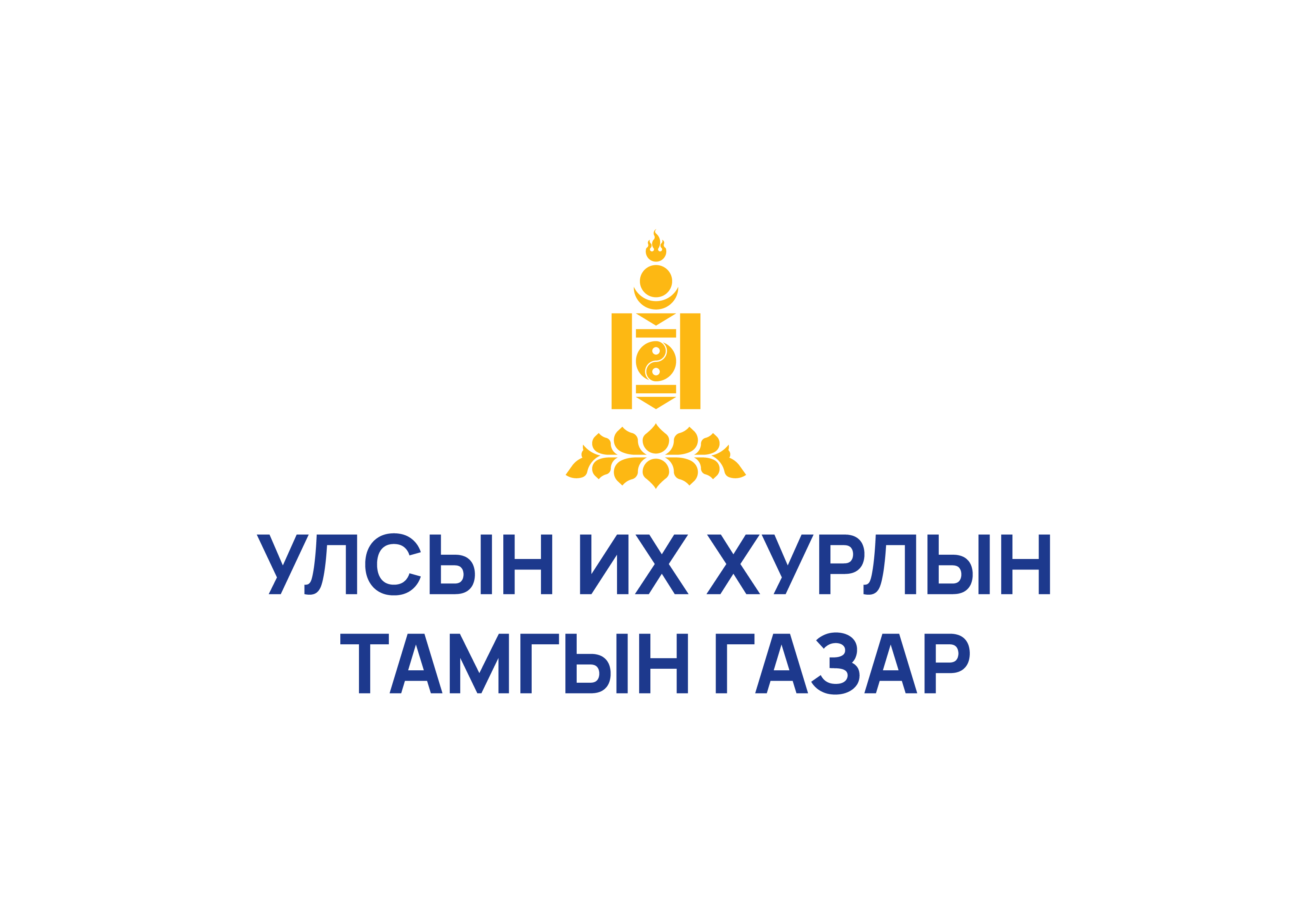 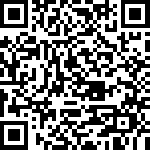 НЭГДСЭН ХУРАЛДААНЫ ТЭМДЭГЛЭЛИЙН АГУУЛГА2022 оны 12 дугаар сарын 23-ны өдөр, Баасан гарагМонгол Улсын Их Хурлын 2022 оны намрын ээлжит чуулганы12 дугаар сарын 23-ны өдөр /Баасан гараг/-ийннэгдсэн хуралдааны товч тэмдэглэлУлсын Их Хурлын дарга Г.Занданшатар ирц, хэлэлцэх асуудлын дарааллыг танилцуулж, хуралдааныг даргалав. Хуралдаанд ирвэл зохих 76 гишүүнээс 39 гишүүн хүрэлцэн ирж, 51.3 хувийн ирцтэйгээр хуралдаан 10 цаг 09 минутад Төрийн ордны “Их хуралдай” танхимд эхлэв.Томилолттой: С.Амарсайхан, С.Ганбаатар, Ц.Сандаг-Очир, Ц.Туваан, Б.Энх-Амгалан;Чөлөөтэй: Б.Жаргалмаа, Л.Оюун-Эрдэнэ;Эмнэлгийн чөлөөтэй: Б.Баярсайхан, Д.Сарангэрэл, Ч.Ундрам, Ж.Чинбүрэн; Тасалсан: Н.Алтанхуяг, Б.Жавхлан; Хоцорсон: А.Адъяасүрэн-17 минут, Ц.Анандбазар-25 минут, Т.Аубакир-11 минут, С.Батболд-2 цаг 04 минут, Б.Бейсен-06 минут, Х.Болорчулуун-21 минут, Д.Ганбат-42 минут, Ц.Даваасүрэн-06 минут, Л.Мөнхбаатар-45 минут, Ж.Мөнхбат-23 минут, Ц.Мөнх-Оргил-05 минут, Г.Мөнхцэцэг-02 минут, М.Оюунчимэг-12 минут, Ш.Раднаасэд-2 цаг 14 минут, Б.Саранчимэг-25 минут, Ц.Сэргэлэн-36 минут, Н.Учрал-20 минут, Д.Цогтбаатар-58 минут, Б.Чойжилсүрэн-07 минут, Б.Энхбаяр-15 минут, Н.Энхболд-02 минут.Улсын Их Хурлын дарга Г.Занданшатар Монгол Улсын Их Хурлын чуулганы хуралдааны дэгийн тухай хуулийн 13 дугаар зүйлийн 13.4-т заасны дагуу Улсын Их Хурлын гишүүн Ш.Адьшаа, Ц.Идэрбат, Т.Доржханд, Б.Пүрэвдорж нараас ирүүлсэн албан бичгийг танилцуулж, Улсын Их Хурлын гишүүн Ш.Адьшаа, Ц.Идэрбат, Т.Доржханд, Б.Пүрэвдорж нар үг хэлэв.Нэг.Хуулийн төслүүдийг эцэслэн батлах	Хуралдаанд  Улсын  Их  Хурлын  Тамгын  газрын  Хууль,  эрх  зүйн  газрын  дарга Г.Агар-Эрдэнэ, мөн газрын Зөвлөхүүдийн албаны зөвлөх Ч.Батбямба, Б.Баярсайхан, Байнгын хорооны асуудал хариуцсан хэлтсийн дарга Д.Энхбат, мөн хэлтсийн Хууль зүйн байнгын хороо хариуцсан ахлах зөвлөх М.Үнэнбат, референт П.Хулан нар байлцав.	Монгол Улсын Их Хурлын чуулганы хуралдааны дэгийн тухай хуулийн 44 дүгээр зүйлийн 44.2-т заасны дагуу хуулийн төслийг эцэслэн батлах санал хураалт явуулав.Г.Занданшатар: 1.Захиргааны ерөнхий хуульд нэмэлт, өөрчлөлт оруулах тухай хуулийн төслийг эцэслэн батлах санал хураалт явуулъя. Зөвшөөрсөн:		48Татгалзсан:		  4Бүгд:			5292.3 хувь буюу нийт гишүүний олонхын саналаар хууль батлагдлаа.Хамт өргөн мэдүүлсэн:2.Монгол Улсын Засгийн газрын тухай хуульд өөрчлөлт оруулах тухай хуулийн төслийг эцэслэн батлах санал хураалт явуулъя. Зөвшөөрсөн:		48Татгалзсан:		  4Бүгд:			5292.3 хувь буюу нийт гишүүний олонхын саналаар хууль батлагдлаа.3.Захиргааны хэрэг шүүхэд хянан шийдвэрлэх тухай хуульд нэмэлт, өөрчлөлт оруулах тухай хуулийн төслийг эцэслэн батлах санал хураалт явуулъя. Зөвшөөрсөн:		49Татгалзсан:		  3Бүгд:			5294.2 хувь буюу нийт гишүүний олонхын саналаар хууль батлагдлаа.Г.Занданшатар: 1.Төрийн болон орон нутгийн өмчийн хөрөнгөөр бараа, ажил, үйлчилгээ худалдан авах тухай хуульд нэмэлт, өөрчлөлт оруулах тухай хуулийн төслийг эцэслэн батлах санал хураалт явуулъя. Зөвшөөрсөн:		51Татгалзсан:		  2Бүгд:			5396.2 хувь буюу нийт гишүүний олонхын саналаар хууль батлагдлаа.Хамт өргөн мэдүүлсэн:2.Даатгалын тухай хуульд нэмэлт оруулах тухай хуулийн төслийг эцэслэн батлах санал хураалт явуулъя. Зөвшөөрсөн:		46Татгалзсан:		  7Бүгд:			5386.8 хувь буюу нийт гишүүний олонхын саналаар хууль батлагдлаа.Г.Занданшатар: 1.Шүүх шинжилгээний тухай хуулийн шинэчилсэн найруулгын төслийг эцэслэн батлах санал хураалт явуулъя. Зөвшөөрсөн:		51Татгалзсан:		  3Бүгд:			5494.4 хувь буюу нийт гишүүний олонхын саналаар хууль батлагдлаа.Хамт өргөн мэдүүлсэн:2.Шүүх шинжилгээний тухай хууль хүчингүй болсонд тооцох тухай хуулийн төслийг эцэслэн батлах санал хураалт явуулъя. Зөвшөөрсөн:		52Татгалзсан:		  2Бүгд:			5496.3 хувь буюу нийт гишүүний олонхын саналаар хууль батлагдлаа.3.Иргэний хуульд нэмэлт, өөрчлөлт оруулах тухай хуулийн төслийг эцэслэн батлах санал хураалт явуулъя. Зөвшөөрсөн:		50Татгалзсан:		  5Бүгд:			5590.9 хувь буюу нийт гишүүний олонхын саналаар хууль батлагдлаа.4.Иргэний хэрэг шүүхэд хянан шийдвэрлэх тухай хуульд өөрчлөлт оруулах тухай хуулийн төслийг эцэслэн батлах санал хураалт явуулъя. Зөвшөөрсөн:		51Татгалзсан:		  4Бүгд:			5592.7 хувь буюу нийт гишүүний олонхын саналаар хууль батлагдлаа.5.Эрүүгийн хуульд өөрчлөлт оруулах тухай хуулийн төслийг эцэслэн батлах санал хураалт явуулъя. Зөвшөөрсөн:		47Татгалзсан:		  8Бүгд:			5585.5 хувь буюу нийт гишүүний олонхын саналаар хууль батлагдлаа.6.Эрүүгийн хэрэг хянан шийдвэрлэх тухай хуульд нэмэлт, өөрчлөлт оруулах тухай хуулийн төслийг эцэслэн батлах санал хураалт явуулъя. Зөвшөөрсөн:		50Татгалзсан:		  5Бүгд:			5590.9 хувь буюу нийт гишүүний олонхын саналаар хууль батлагдлаа.7.Зөрчил шалган шийдвэрлэх тухай хуульд өөрчлөлт оруулах тухай хуулийн төслийг эцэслэн батлах санал хураалт явуулъя. Зөвшөөрсөн:		47Татгалзсан:		  8Бүгд:			5585.5 хувь буюу нийт гишүүний олонхын саналаар хууль батлагдлаа.8.Монгол Улсын шүүхийн тухай хуульд нэмэлт, өөрчлөлт оруулах тухай хуулийн төслийг эцэслэн батлах санал хураалт явуулъя. Зөвшөөрсөн:		48Татгалзсан:		  7Бүгд:			5587.3 хувь буюу нийт гишүүний олонхын саналаар хууль батлагдлаа.9.Захиргааны хэрэг шүүхэд хянан шийдвэрлэх тухай хуульд өөрчлөлт оруулах тухай хуулийн төслийг эцэслэн батлах санал хураалт явуулъя. Зөвшөөрсөн:		48Татгалзсан:		  7Бүгд:			5587.3 хувь буюу нийт гишүүний олонхын саналаар хууль батлагдлаа.10.Төрийн албаны тухай хуульд нэмэлт, өөрчлөлт оруулах тухай хуулийн төслийг эцэслэн батлах санал хураалт явуулъя. Зөвшөөрсөн:		48Татгалзсан:		  7Бүгд:			5587.3 хувь буюу нийт гишүүний олонхын саналаар хууль батлагдлаа.11.Улсын тэмдэгтийн хураамжийн тухай хуульд нэмэлт, өөрчлөлт оруулах тухай хуулийн төслийг эцэслэн батлах санал хураалт явуулъя. Зөвшөөрсөн:		52Татгалзсан:		  3Бүгд:			5594.5 хувь буюу нийт гишүүний олонхын саналаар хууль батлагдлаа.12.Цагдаагийн албаны тухай хуульд нэмэлт, өөрчлөлт оруулах тухай хуулийн төслийг эцэслэн батлах санал хураалт явуулъя. Зөвшөөрсөн:		46Татгалзсан:		  9Бүгд:			5583.6 хувь буюу нийт гишүүний олонхын саналаар хууль батлагдлаа.13.Засгийн газрын тусгай сангийн тухай хуульд өөрчлөлт оруулах тухай хуулийн төслийг эцэслэн батлах санал хураалт явуулъя. Зөвшөөрсөн:		48Татгалзсан:		  7Бүгд:			5587.3 хувь буюу нийт гишүүний олонхын саналаар хууль батлагдлаа.14.Галт зэвсгийн тухай хуульд өөрчлөлт оруулах тухай хуулийн төслийг эцэслэн батлах санал хураалт явуулъя. Зөвшөөрсөн:		47Татгалзсан:		  8Бүгд:			5585.5 хувь буюу нийт гишүүний олонхын саналаар хууль батлагдлаа.15.Цэргийн албаны тухай хуульд өөрчлөлт оруулах тухай хуулийн төслийг эцэслэн батлах санал хураалт явуулъя. Зөвшөөрсөн:		45Татгалзсан:		10Бүгд:			5581.8 хувь буюу нийт гишүүний олонхын саналаар хууль батлагдлаа.16.Цэргийн алба хаагчийн тэтгэвэр, тэтгэмжийн тухай хуульд өөрчлөлт оруулах тухай хуулийн төслийг эцэслэн батлах санал хураалт явуулъя. Зөвшөөрсөн:		50Татгалзсан:		  5Бүгд:			5590.9 хувь буюу нийт гишүүний олонхын саналаар хууль батлагдлаа.17.Байгаль орчныг хамгаалах тухай хуульд нэмэлт, өөрчлөлт оруулах тухай хуулийн төслийг эцэслэн батлах санал хураалт явуулъя. Зөвшөөрсөн:		50Татгалзсан:		  5Бүгд:			5590.9 хувь буюу нийт гишүүний олонхын саналаар хууль батлагдлаа.18.Эрүүл мэндийн даатгалын тухай хуульд нэмэлт оруулах тухай хуулийн төслийг эцэслэн батлах санал хураалт явуулъя. Зөвшөөрсөн:		47Татгалзсан:		  8Бүгд:			5585.5 хувь буюу нийт гишүүний олонхын саналаар хууль батлагдлаа.19.Шүүхийн шийдвэр гүйцэтгэх тухай хуульд нэмэлт, өөрчлөлт оруулах тухай хуулийн төслийг эцэслэн батлах санал хураалт явуулъя. Зөвшөөрсөн:		46Татгалзсан:		  9Бүгд:			5583.6 хувь буюу нийт гишүүний олонхын саналаар хууль батлагдлаа.20.“Төрийн захиргааны байгууллагын тогтолцоо, бүтцийн ерөнхий бүдүүвчийг шинэчлэн батлах тухай” тогтоолын хавсралтад нэмэлт, өөрчлөлт оруулах тухай Улсын Их Хурлын тогтоолын төслийг эцэслэн батлах санал хураалт явуулъя.Зөвшөөрсөн:		49Татгалзсан:		  6Бүгд:			5589.1 хувь буюу нийт гишүүний олонхын саналаар тогтоол батлагдлаа.Холбогдуулан боловсруулсан:21.Төрийн болон орон нутгийн өмчийн хөрөнгөөр бараа, ажил, үйлчилгээ худалдан авах тухай хуульд нэмэлт оруулах тухай хуулийн төслийг эцэслэн батлах санал хураалт явуулъя.Зөвшөөрсөн:		49Татгалзсан:		  6Бүгд:			5589.1 хувь буюу нийт гишүүний олонхын саналаар хууль батлагдлаа.22.Зөвшөөрлийн тухай хуульд нэмэлт оруулах тухай хуулийн төслийг эцэслэн батлах санал хураалт явуулъя. Зөвшөөрсөн:		48Татгалзсан:		  7Бүгд:			5587.3 хувь буюу нийт гишүүний олонхын саналаар хууль батлагдлаа.Г.Занданшатар: 1.Уул уурхайн бүтээгдэхүүний биржийн тухай хуулийн төслийг эцэслэн батлах санал хураалт явуулъя.  Зөвшөөрсөн:		50Татгалзсан:		  5Бүгд:			5590.9 хувь буюу нийт гишүүний олонхын саналаар хууль батлагдлаа.Хамт өргөн мэдүүлсэн:2.Зөрчлийн тухай хуульд нэмэлт оруулах тухай хуулийн төслийг эцэслэн батлах санал хураалт явуулъя. Зөвшөөрсөн:		49Татгалзсан:		  6Бүгд:			5589.1 хувь буюу нийт гишүүний олонхын саналаар хууль батлагдлаа.3.Зөрчил шалган шийдвэрлэх тухай хуульд нэмэлт оруулах тухай хуулийн төслийг эцэслэн батлах санал хураалт явуулъя. Зөвшөөрсөн:		50Татгалзсан:		  5Бүгд:			5590.9 хувь буюу нийт гишүүний олонхын саналаар хууль батлагдлаа.4.Санхүүгийн зохицуулах хорооны эрх зүйн байдлын тухай хуульд нэмэлт, өөрчлөлт оруулах тухай хуулийн төслийг эцэслэн батлах санал хураалт явуулъя. Зөвшөөрсөн:		50Татгалзсан:		  5Бүгд:			5590.9 хувь буюу нийт гишүүний олонхын саналаар хууль батлагдлаа.Холбогдуулан боловсруулсан:5.Зөвшөөрлийн тухай хуульд нэмэлт оруулах тухай хуулийн төслийг эцэслэн батлах санал хураалт явуулъя. Зөвшөөрсөн:		51Татгалзсан:		  4Бүгд:			5592.7 хувь буюу нийт гишүүний олонхын саналаар хууль батлагдлаа.Уг асуудлыг 10 цаг 45 минутад хэлэлцэж дуусав.Хоёр.Хууль тогтоомжийн тухай хуульд нэмэлт, өөрчлөлт оруулах тухай хуулийн төсөл болон хамт өргөн мэдүүлсэн хуулийн төслүүд /Засгийн газар 2022.11.30-ны өдөр өргөн мэдүүлсэн, хэлэлцэх эсэх/	Хэлэлцэж буй асуудалтай холбогдуулан Хууль зүй, дотоод хэргийн яамны Хууль зүйн бодлогын газрын дарга Д.Цолмон, мөн газрын ахлах шинжээч Ш.Цолмон, Хууль зүйн үндэсний хүрээлэнгийн захирал Х.Эрдэм-Ундрах нар оролцов.	Хуралдаанд Улсын Их Хурлын Ерөнхий нарийн бичгийн дарга Л.Өлзийсайхан, Улсын Их Хурлын Тамгын газрын Хууль, эрх зүйн газрын дарга Г.Агар-Эрдэнэ, мөн газрын Зөвлөхүүдийн албаны зөвлөх Ч.Батбямба, Ё.Энхсайхан, Байнгын хорооны асуудал хариуцсан хэлтсийн дарга Д.Энхбат, мөн хэлтсийн Хууль зүйн байнгын хороо хариуцсан ахлах зөвлөх М.Үнэнбат, референт П.Хулан нар байлцав.Төслийн үзэл баримтлалын талаар илтгэлийг Хууль зүй, дотоод хэргийн сайд Х.Нямбаатар, хуулийн төслийг хэлэлцэх эсэх талаар Хууль зүйн байнгын хорооноос гаргасан санал, дүгнэлтийг Улсын Их Хурлын гишүүн Э.Бат-Амгалан нар танилцуулав.Илтгэл болон Байнгын хорооны санал, дүгнэлттэй холбогдуулан Улсын Их Хурлын гишүүн Б.Пүрэвдорж, С.Одонтуяа, С.Чинзориг, Ж.Мөнхбат, Г.Тэмүүлэн, Д.Ганбат, Б.Саранчимэг, Л.Мөнхбаатар, Ц.Мөнх-Оргил, Ж.Батсуурь, М.Оюунчимэг, Х.Булгантуяа нарын тавьсан асуултад Хууль зүй, дотоод хэргийн сайд Х.Нямбаатар, Хууль зүй, дотоод хэргийн яамны Хууль зүйн бодлогын газрын дарга Д.Цолмон нар хариулж, тайлбар хийв.Уг асуудлыг хууль санаачлагч байхгүй байгааг мэдэгдэж, түр хойшлуулав./12:08/	Гурав.Монгол Улсын Үндсэн хуулийн цэцийн 2022 оны 02 дугаар дүгнэлтийн талаар хэлэлцэх Хэлэлцэж буй асуудалтай холбогдуулан Монгол Улсын Үндсэн хуулийн цэцийн гишүүн Ж.Эрдэнэбулган оролцов.	Хуралдаанд Улсын Их Хурлын Ерөнхий нарийн бичгийн дарга Л.Өлзийсайхан, Улсын Их Хурлын Тамгын газрын Хууль, эрх зүйн газрын дарга Г.Агар-Эрдэнэ, мөн газрын Зөвлөхүүдийн албаны зөвлөх Ч.Батбямба, Ё.Энхсайхан, Байнгын хорооны асуудал хариуцсан хэлтсийн дарга Д.Энхбат, мөн хэлтсийн Хууль зүйн байнгын хороо хариуцсан ахлах зөвлөх М.Үнэнбат, референт П.Хулан нар байлцав.	Үндсэн хуулийн цэцийн дүгнэлтийг Үндсэн хуулийн цэцийн гишүүн Ж.Эрдэнэбулган танилцуулав. 	Үндсэн хуулийн цэцийн дүгнэлттэй холбогдуулан Улсын Их Хурлын гишүүн Ж.Батсуурийн тавьсан асуултад Улсын Их Хурлын итгэмжлэгдсэн төлөөлөгч, Улсын Их Хурлын гишүүн Ц.Мөнх-Оргил хариулж, тайлбар хийв.Уг асуудлыг 12 цаг 21 минутад хэлэлцэж дуусав.Үдээс өмнөх хуралдаан 2 цаг 14 минут үргэлжилж, 12 цаг 23 минутад завсарлав. Үдээс хойших хуралдаан 14 цаг 07 минутад эхлэв.Хууль тогтоомжийн тухай хуульд нэмэлт, өөрчлөлт оруулах тухай хуулийн төсөл болон хамт өргөн мэдүүлсэн хуулийн төслүүд /Засгийн газар 2022.11.30-ны өдөр өргөн мэдүүлсэн, хэлэлцэх эсэх, үргэлжлэл/Хуулийн төсөлтэй холбогдуулан Улсын Их Хурлын гишүүн, Улсын Их Хурал дахь Ардчилсан намын бүлгийн дарга О.Цогтгэрэл үг хэлэв.Хууль тогтоомжийн тухай хуульд нэмэлт, өөрчлөлт оруулах тухай хуулийн төсөл болон хамт өргөн мэдүүлсэн хуулийн төслүүдийн хэлэлцэх эсэх тухай асуудлаар Улсын Их Хурлын гишүүн, Улсын Их Хурал дахь Монгол Ардын намын бүлгийн дэд дарга Х.Булгантуяа ажлын 5 өдрийн завсарлага авах тухай мэдэгдэж, уг асуудлаар завсарлага авав./14:17/Уг асуудлыг 14 цаг 17 минутад хэлэлцэж дуусав.Дөрөв.Монгол Улсын Их Хурлын гишүүн Б.Баттөмөрөөс Монгол Улсын Ерөнхий сайдад хандаж “Дархан арьс ширний цогцолборын үйл ажиллагааны талаар” тавьсан асуулгын хариуг сонсохАсуулгын хариулттай холбогдуулан Хүнс, хөдөө аж ахуй, хөнгөн үйлдвэрийн сайд Х.Болорчулуун, Хүнс, хөдөө аж ахуй, хөнгөн үйлдвэрийн яамны Хөнгөн үйлдвэрийн бодлогын хэрэгжилтийг зохицуулах газрын дарга М.Дондогдорж, мөн яамны Санхүү, хөрөнгө оруулалтын газрын дарга Б.Отгонцэцэг, “Дархан арьс ширний цогцолборын бүтээн байгуулалт” төрийн өмчит хувьцаат компанийн гүйцэтгэх захирал Ц.Гансүх нар оролцов.Хуралдаанд  Улсын  Их  Хурлын  Тамгын  газрын  Хууль,  эрх  зүйн  газрын  дарга Г.Агар-Эрдэнэ, Хяналт шалгалт, үнэлгээний газрын дарга Ц.Батбаатар, мөн газрын Хяналт шалгалтын хэлтсийн дарга Ж.Лхагвасүрэн, ахлах зөвлөх Ч.Онончимэг, референт Ж.Монголжингоо нар байлцав.	Асуулгын хариуг Хүнс, хөдөө аж ахуй, хөнгөн үйлдвэрийн сайд Х.Болорчулуун танилцуулав.Улсын Их Хурлын дэд дарга С.Одонтуяа 14 цаг 27 минутаас хуралдааныг даргалав.	Асуулгын хариулттай холбогдуулан Улсын Их Хурлын гишүүн Н.Ганибал, Г.Дамдинням, Д.Ганбат, О.Цогтгэрэл, Ц.Идэрбат, Б.Баттөмөр, Ц.Даваасүрэн нарын тавьсан асуултад Хүнс, хөдөө аж ахуй, хөнгөн үйлдвэрийн сайд Х.Болорчулуун, Хүнс, хөдөө аж ахуй, хөнгөн үйлдвэрийн яамны Санхүү, хөрөнгө оруулалтын газрын дарга Б.Отгонцэцэг нар хариулж, тайлбар хийв.	Асуулга тавьсан Улсын Их Хурлын гишүүн Б.Баттөмөр үг хэлэв.	Нэгдсэн хуралдаанаар Улсын Их Хурлын гишүүн Б.Баттөмөрөөс “Дархан арьс ширний цогцолборын үйл ажиллагааны талаар” Монгол Улсын Ерөнхий сайдад тавьсан асуулгын хариуг хэлэлцлээ.Уг асуудлыг 15 цаг 18 минутад хэлэлцэж дуусав.	Улсын Их Хурлын дэд дарга С.Одонтуяа дараах Улсын Их Хурлын тогтоолуудын эцсийн найруулгыг танилцуулав. Үүнд:1.“Тогтоолын хавсралтад өөрчлөлт оруулах тухай” Улсын Их Хурлын тогтоолын эцсийн найруулгыг танилцуулав. Улсын Их Хурлын гишүүдээс эцсийн найруулгатай холбогдуулан асуулт, санал гараагүй болно. Улсын Их Хурлын гишүүд тогтоолын эцсийн найруулгатай танилцлаа./15:18/	2.“Монгол Улсын хилийн зурвас газрыг улсын тусгай хэрэгцээнд авах тухай” Улсын Их Хурлын тогтоолын эцсийн найруулгыг танилцуулав. Улсын Их Хурлын гишүүдээс эцсийн найруулгатай холбогдуулан асуулт, санал гараагүй болно. Улсын Их Хурлын гишүүд тогтоолын эцсийн найруулгатай танилцлаа./15:18/Уг асуудлыг 15 цаг 18 минутад хэлэлцэж дуусав.Чуулганы нэгдсэн хуралдаанаар 4 асуудал хэлэлцэв.Чуулганы нэгдсэн хуралдааны зохион байгуулалтыг Улсын Их Хурлын Тамгын газрын Хууль, эрх зүйн газрын Хуралдаан зохион байгуулах хэлтсийн дарга Н.Наранцогт, мөн хэлтсийн шинжээч М.Номиндулам, С.Энхзаяа нар хариуцан ажиллав. Хуралдаан 3 цаг 25 минут үргэлжилж, 76 гишүүнээс 63 гишүүн хүрэлцэн ирж, 82.9 хувийн ирцтэйгээр 15 цаг 18 минутад өндөрлөв.  Тэмдэглэлтэй танилцсан:ЕРӨНХИЙ НАРИЙН БИЧГИЙН ДАРГА						Л.ӨЛЗИЙСАЙХАНТэмдэглэл хөтөлсөн:ХУРАЛДААНЫ ТЭМДЭГЛЭЛХӨТЛӨХ АЛБАНЫ ШИНЖЭЭЧ				Д.ОТГОНДЭЛГЭРМОНГОЛ УЛСЫН ИХ ХУРАЛ2022 оны 12 дугаар сарын 23-ны өдөр,Баасан гарагТөрийн ордон “Их хуралдай” танхим                   10 цаг 09 минут.НЭГДСЭН ХУРАЛДААНЫ ДЭЛГЭРЭНГҮЙ ТЭМДЭГЛЭЛ	Г.Занданшатар: Улсын Их Хурлын эрхэм гишүүдийн өдрийн амгаланг айлтгая. Ирц бүрдсэн тул Улсын Их Хурлын 2022 оны намрын ээлжит чуулганы 12 дугаар сарын 23-ны өдрийн нэгдсэн хуралдаан нээснийг мэдэгдье. 	Чуулганы нэгдсэн хуралдаанаар хэлэлцэх асуудлыг танилцуулъя. 4 Асуудал хэлэлцэнэ.	Нэгдүгээрт, хуулийн төслүүдийг эцэслэн батална. Нийт 32 хуулийн төслийг эцэслэн батлах санал хураалт явуулна. 	Хоёрдугаарт, Хууль тогтоомжийн тухай хуульд нэмэлт, өөрчлөлт оруулах тухай хуулийн төсөл болон хамт өргөн мэдүүлсэн хуулийн төслүүдийг хэлэлцэх эсэх асуудлыг хэлэлцэнэ.	Гуравдугаарт, Монгол Улсын Үндсэн хуулийн цэцийн 2022 оны 2 дугаар дүгнэлтийн талаар хэлэлцэнэ. Үдээс хойших нэгдсэн хуралдаанаар Монгол Улсын Их Хуралын гишүүн Баагаагийн Баттөмөрөөс Монгол Улсын Ерөнхий сайдад хандаж, Дарханы арьс ширний цогцолборын үйл ажиллагааны талаар тавьсан асуулгын хариуг сонсоно.	Монгол Улсын Их Хурлын чуулганы хуралдааны дэгийн тухай хуулийн 13.4-т гишүүн энэ хуулийн 9.5-д заасан нэгдсэн хуралдаанаар хэлэлцэхээр тогтсон асуудлыг хойшлуулах, дараалал өөрчлөх, асуудал нэмэх горимын санал гаргах бол Улсын Их Хурлын даргад нэгдсэн хуралдааны өмнөх өдрийн 17 цагаас өмнө үндэслэл бүхий саналаа бичгээр ирүүлнэ гэж заасны дагуу Улсын Их Хурлын гишүүн Ширнэнбаньдын Адьшаа, Цагаанхүүгийн Идэрбат, Тогмидын Доржханд нараас тус тус албан бичгүүд ирүүлсэн байна.	Ингээд ирүүлсэн дарааллаар, мөн Бөхчулууны Пүрэвдорж гишүүн ирсэн байна. Бөхчулууны Пүрэвдорж нараас, гишүүдээс ирүүлсэн бичгүүдийг уншиж танилцуулъя. Эхлээд ирүүлсэн дарааллаар Ширнэнбаньдын Адьшаа гишүүн.	Монгол Улсын Их Хурлын чуулганы хуралдааны дэгийн тухай хуулийн 13.4-т заасны дагуу, энэ өглөөний ирцээр явна. 23-ны өдрийн чуулганы нэгдсэн хуралдааны хэлэлцэх асуудалтай холбогдуулан үг хэлэх хүсэлтээ хүргүүлж байна гэсэн байна. 	Ширнэнбаньдын Адьшаа гишүүн үг хэлнэ.	Ш.Адьшаа: Энэ өдрийн амгаланг айлтгая. Монгол Улсын Их Хурлаар улс орны эдийн засаг өнөөдөр улс оронд үүсээд байгаа нөхцөл байдалтай холбогдуулж олон асуудлуудыг бид бас Их Хурлын түвшинд авч ирж, хэлэлцэх нь нийт Монгол Улсын эрх ашиг болоод байна. Сүүлийн өдрүүдэд, сүүлийн сард энэ нүүрсний хулгай, түүнийг тойрсон үйл явдлуудыг шийдэх шийдлийг гаргах, энэ асуудлыг төрийн эрх барих дээд байгууллагын түвшинд авч ирж шийдэх ийм асуудал бол өнөөдөр төрийн бодлого байх ёстой, ард иргэд ч ийм асуудлуудыг шаардсаар байгаа билээ. 	Монгол Улсын Их Хурлын Эдийн засгийн байнгын хорооноос зохион байгуулсан энэ нийтийн сонсгол, нүүрсний олборлолт, тээвэрлэлт болон бусад асуудлаар зохион байгуулсан энэ сонсголын үйл ажиллагаа 2 хоногийн өмнө болж олон үр дагавар, олон хэрүүл, маргаан, олон асуудлуудыг гаргасан хэдий ч бас тодорхой үр дүнд хүрч, ард иргэдийн санал бодлыг Улсын Их Хурал олон нийтийн хэвлэл мэдээллийн байгууллагатай хамтарч бас тодорхой зүйлийг ярьж хэлэлцсэн нь бас нэг алхам болсон гэж үзэж байгаа. 	Одоо энэ асуудлыг Улсын Их Хурал дээр авч ирж хэлэлцэх ёстой. Нэн яаралтай. Энэ нүүрс тээвэрлэлт, нүүрсний хулгай, түүнчлэн энэ төрийн өмчит компаниудын асуудлыг өнөөдөр төрийн бодлогын хэмжээнд яаралтай авч хэлэлцэж, тодорхой шийдлүүдийг гаргах ийм шаардлагатай байна. Энэ нүүрсний хулгайтай холбоотой энэ ард түмний хэлээд байгаа, шаардаад байгаа энэ асуудлыг өнөөдөр Улсын Их Хуралд бас авч хэлэлцэх ёстой. Тэр хууль, хяналтын байгууллагуудын удирдлагууд, тэр төрийн өмчит компанийн удирдлагууд, тэр гэрээ хэлцэл хийсэн, ялангуяа тэр оффтек гэрээ, бусад асуудлыг өнөөдөр Улсын Их Хурлын чуулган дээр нээлттэй, яаралтай авч хэлэлцэх ийм саналыг хүргүүлж байна. 	Энэ асуудлыг бид шийдэхгүйгээр, энэ асуудлыг хэлэлцэхгүйгээр цаашдаа энэ төрд итгэх итгэл, хуульд итгэх итгэл байхгүй болсон. Энийг бид Улсын Их Хурлын хэмжээнд шийдэж байж энэ гарц гаргалгааг, цаашид бодлогыг хуулийн түвшинд шийдэх асуудлыг бид шийдэх ёстой. Энийг уул нь өнөөдөр энэ Ерөнхий сайдын мэдээллийн цагаар энэ асуудлыг хэлэлцэх болов уу гэж би бодож байсан. 	Гэтэл энэ асуудлыг хойшлуулаад байгаа нь Улсын Их Хурал энэ хардлагад өртөж байна шүү. Олон хүмүүс энд асуудалтай байдаг. Энийг ард иргэдэд мэдээлэл хүргэхгүй байна. Өөрсдөө хулгай луйварчид гэдэг энэ юмыг бид нар бас нэгийг бодох ёстой. Энэ дээр яагаад олон асуудал байгаа хэдий ч энийг Их Хурлаар нээлттэй хэлэлцүүлэхгүй байна. Нээлттэй энэ авч хэлэлцэхгүй байна. Энэ асуудлыг шалгаж байгаа энэ олон юм байгаа шүү дээ. Энийг шийдэх ийм асуудлыг яаралтай Улсын Их Хурал дээр хэлэлцэх ийм шаардлагыг би энэ Улсын Их Хурлын удирдлагуудад хүргүүлж байна. Олонхын бүлэг, цөөнхийн бүлэгт ч гэсэн ийм шаардлагыг хүргүүлж байна. Энийг яаралтай авч шийдэх нь өнөөдөр Монгол Улсын эрх ашиг, төрд итгэх итгэл, хууль дээдлэх зарчимд нийцнэ гэсэн ийм санал бодолтой байгаагаа илэрхийлье. 	Г.Занданшатар: Адьшаа гишүүн дэгээ уншиж, хуулиа сайн ойлгож, чуулгандаа оролцохыг хүсье. Энэ 7 хоногт Ерөнхий сайдын мэдээллийн цагтай биш, Улсын Их Хурлын гишүүний асуулгын хариултыг сонсдог цаг байгаа. Дэгийн тухай хуулиар ажлын хэсэг нээлттэй сонсголын үр дүнг ажлын 5 хоногийн дотор боловсруулж, Улсын Их Хуралд танилцуулахаар Байнгын хороогоороо эхлээд хэлэлцэх ёстой. Байнгын хороогоор хэлэлцээд, миний ойлгосноор хууль, хяналтын байгууллагууд бүх тэмдэглэлийг авсан, бүх бичлэгийг авсан. Үүний дагуу бас хянан шалгах ажиллагаа явуулж байгаа. Холбогдох ажлууд явж байна. Харин энийг бол зориуд санаатайгаар энэ нээлттэй сонсгол бол ард түмний мэдэх эрхийг хангахад чиглэгдэж байгаа Улсын Их Хурлын гишүүд холбогдох албан тушаалтнаас тодруулж асуулга тавьж, сонсгол хийх ийм зориулалттай, ийм институт. Харин энийг бол бас зөв зүйтэй, дэг журамтай зохион байгуулах талаар хаа хаанаа анхаарах хэрэгтэй юм байна лээ.	Дараагийн үг нь бол Цагаанхүүгийн Идэрбат гишүүн үг хэлнэ. 	Ц.Идэрбат: Та бүхэнд өглөөний мэнд хүргэе. Улсын Их Хурлын хяналт шалгалтын тухай хуульд заагдсаны дагуу Улсын Их Хурлын нэр бүхий 21 гишүүн, тухайлбал Аубакир, Анандбазар, Адьшаа, Баатарбилиг, Батжаргал, Батлут, Батсуурь, Батшугар, Баярсайхан, Ганболд, Ганибал, Дэлгэрсайхан, Г.Мөнхцэцэг, Наранбаатар, Сэргэлэн, Туваан, Ундрам, Чинзориг, Б.Энх-Амгалан, Энхтүвшин гэсэн нэр бүхий 21 гишүүн энэ хөдөө аж ахуйн салбар тэр дундаа хөдөө аж ахуйн салбартай холбоотой асуудлаар Хяналтын түр хороо байгуулах саналаа Улсын Их Хурлын даргад одоогоос яг 2 сарын өмнө хүргүүлсэн. Энэ асуудлыг Улсын Их Хурлаар хэлэлцэж, энэ Хяналт шалгалтын түр хороо байгуулах энэ асуудлыг бас шийдвэрлэж өгөөч гэж ингэж бас хүсэлтээ тавьж байгаа юм. 	Тэгээд энэ асуудлаар өнөөдөр ч бас гэнэт яриад байгаа юм биш. 3 сарын 25-ны чуулганы нэгдсэн хуралдаан дээр тухайн үеийн Хүнс, хөдөө аж ахуйн сайдаас энэ мал аж ахуйн салбар, тэр дундаа малын махны экспорт, малын арьс шир, түүхий эдийн экспорт, боловсруулалт, малын эрүүл мэнд буюу энэ био комбинатын гэсэн энэ 3 асуудлаар энэ нэр бүхий гишүүд Түр хороо байгуулах ийм саналаа хүргүүлсэн байгаа.	Тэгээд энэ 3 сарын 25-нд асуухад бас яг тийм дорвитой ийм бодлого хэрэгжээд явж байгаа гэдэг зүйлийг огт танилцуулаагүй. Тэндээс нэг л юм тодорхой болсон нь юу вэ гэхээр Монгол Улс жилдээ 20 гаруй, 20-иод сая арьс гаргадаг юм байна. Тэрнийхээ 8, 9 саяын 32 үйлдвэр боловсруулдаг юм байна, 10 хэдэн саяыг нь одоо хаяж байгаа юм байна гэдэг ийм л мэдээлэлтэй болсон.	Гэтэл энэ салбар маань өөрөө сая гаруй хүний эдийн засгийн чадавхтай шууд холбогддог. Өнөөдөр нөхцөл байдал бас тийм сайнгүй байна. 13 аймагт зудын нөхцөл байдалтай, хөдөөд маш ихээр малаа ажиллаж байна. Гэхдээ үнэ хүрэхгүй байна. Мах нь. Зөрүүлээд бой хийх ч хүн олдохгүй ийм л хүнд хэцүү үед энэ хөдөө аж ахуйн салбар ажиллаж байгаа юм. 	Тийм учраас энэ асуудлыг Улсын Их Хурлаар ойрын хугацаанд яаралтай хэлэлцэж, энэ хууль тогтоомжид заагдсан эрхийг нь хангаж өгөх талаар Улсын Их Хурлын удирдлагуудын зүгээс ирэх 7 хоног, мөн ойрын хугацаанд энэ асуудлыг шийдвэрлэж өгөөч гэдэг ийм хүсэлтийг тавьж байгаа юм. Баярлалаа.	Г.Занданшатар: Цагаанхүүгийн Идэрбат гишүүдийн санаачилсан Улсын Их Хурлын тогтоолын төслийг Улсын Их Хурлын даргын дэргэдэх зөвлөлд танилцуулаад, оруулах санал хэлэлцсэн юм. Гэвч тэр үед нэгдүгээрт 3 Хяналт шалгалтын түр хороо ажиллаж байна. Нүүрсний хулгайн асуудлаар, эмийн хууль бус худалдааны асуудлаар, Хөгжлийн банкны асуудлаар Түр хороо, 4 Түр хороо зэрэгцэн ажиллах нь хүндрэлтэй байна. Зардал, төсөв, мөнгөний хувьд.	Хоёрдугаарт энэ Үндсэн хууль болон Улсын Их Хурлын хяналт шалгалтын тухай хуулийнхаа дагуу тодорхой кэйс, асуудлаар хяналт шалгалтын нийтийн эрх ашгийг хөндсөн тодорхой кэйс асуудлаар хяналт шалгалтын Түр хороо байгуулах шаардлагатай. Энэ бол малын эрүүл мэнд, мах, түүхий эдийн боловсруулалт, экспортын асуудал хэт ерөнхий асуудал болоод байна гэсэн ийм асуудлууд яригдаад, хуралдаад хэлэлцэх асуудалд оруулах санал бол Даргын дэргэдэх зөвлөл дээр бас, бүлгүүдээс дэмжээгүй учраас хойшлогдоод байгаа шүү. Энийг бас бүлгээр бас ярих нь зүйтэй. Бүлгүүд дээрээ бас ярих нь зүйд байх гэж байна.	Дараа нь Тогмидын Доржханд гишүүн үг хэлнэ. 	Т.Доржханд: Баярлалаа. Хэрвээ та бүхэн санаж байгаа бол бид нар ээлжит бус чуулганыг зохион байгуулсан, тэгээд бүгдээрээ л давхар дээлээ углаад л дууссан шүү дээ. Гэхдээ агуулга нь өөр байсан. Энэ үеэр маш чухал тогтоолыг Улсын Их Хурал гаргасан. Энэ 2022 оны 8 сарын 29-ний өдөр Одонтуяа гишүүн бид нар санаачлаад ажлын хэсэгт ороод, тэгээд Улсын Их Хурал баталсан энэ 53, 54 дүгээр тогтоол байгаа юм. Тэгээд энэ 54 дүгээр тогтоол нь, агуулга нь болохоор Монгол Улсын Засгийн газарт чиглэл өгөх тухай, Монгол Улсын Үндсэн Хуулийн 68 дугаар зүйлийн 1 дэх хэсэг, Монгол Улсын Их Хурлын тухай хуулийн 5 дугаар зүйлийн 5.1 дэх хэсгийг үндэслэн Монгол Улсын Их Хурлаас ТОГТООХ НЬ:	1.Монгол Улсын Үндсэн хуулийн цэцийн 2022 оны 01, 02 дугаар тогтоол гарсантай холбогдуулан хууль тогтоох, гүйцэтгэх эрх мэдлийн харилцан хяналт тэнцлийг хангах хүрээнд төрийн эрх барих дээд байгууллагад ард түмнийг төлөөлөх Улсын Их Хурлын гишүүний тоог шинэчлэн тодорхойлох, Улсын Их Хурлын сонгуулийн дэвшилтэт тогтолцооны зарчмыг Монгол Улсын Үндсэн хуулиар баталгаажуулах асуудлыг судлан, Монгол Улсын Үндсэн хуульд нэмэлт, өөрчлөлт оруулах төслийг Монгол Улсын Үндсэн хуульд нэмэлт, өөрчлөлт оруулах журмын тухай хуулийн шаардлагад нийцүүлэн боловсруулж, 2022 оны 12 дугаар сарын 31-ний өдрийн дотор Монгол Улсын Их Хуралд өргөн мэдүүлэхийг Монгол Улсын Засгийн газар  Л.Оюун-Эрдэнэд даалгасугай. 	2.Энэ тогтоолын биелэлтэд хяналт тавьж ажиллахыг Монгол Улсын Их Хурлын Төрийн байгуулалтын байнгын хороо Ж.Мөнхбатад даалгасугай гэсэн ийм тогтоол байгаа юм. Тэгээд өнөөдөр 2022 оны 12 сарын 23-ны өдөр тэгээд ирэх 7 хоногтоо багтааж Засгийн газар энэ тогтоолын дагуу Үндсэн хуулийн нэмэлт, өөрчлөлтийн төслийг өргөн барих ёстой шүү гэдгийг би сануулж байгаа. Тэгээд үүнийг бид нар хэлэлцээд явах нь зүйтэй гэсэн ийм байдлаар өнөөдөр цаг хүсэж, үг хэлж байгаа юм. Яагаад энэ асуудал хэрэгтэй юм бэ гэхлээр яах вэ, зарим хүмүүс хөөрхий одоо бид нар давхар дээлээ өмсчихсөн энэ Хүн ам хөөрхий урдуур нь ороод, давхар дээлийг нь өмсгөчихсөн гээд иймэрхүү шоолдог юм л даа. 	Гэхдээ үгүй шүү дээ. Улс орон дотор, ялангуяа өнөөгийн үүсээд байгаа нөхцөл байдал чинь бид тогтолцоогоо өөрчлөхгүй бол явахгүй юм байна гэдгээ бүгдээрээ ойлгочхоод байгаа шүү дээ. Өнөөдөр бид нар хүчээ нэгтгэнэ гээд хүчээ нэгтгээд гараад ирсэн эрх баригч нар маань үнэхээр хүчээ нэгтгээд улс орноо хөгжүүлж чадсан уу гэж би бол чадахгүй байна гэж бодож байгаа юм. Монгол ялна гэж гарч ирсэн Монгол Улсын Ерөнхийлөгч өнөөдөр Монголоо ялагдуулаад өөрөө зугтаачихсан байгаа шүү. Өнөөдрийн энэ тогтолцоогоор ийм л хүмүүс гарч ирээд байгаа шүү. Яг энэ тогтолцоогоор чинь тухайлбал Трамп гарч ирсэн байдаг юм. Популизм маш их хийсэн байдаг юм. Төрийнхөө институтуудыг хүлээж авахгүйгээр нураасан байдаг шүү. Яг өнөөдөр дэлхий дээр Африкийн орнууд 1 хүний систем рүү явж байгаа шүү. Яагаад гэвэл хөрөнгө оруулалт хаанаас хийгдээд байна тэр улсынхаа системийг өвлөж аваад байгаа байхгүй юу. 	Би Валютын сан, Дэлхийн банканд ажиллаж байхад тэр ажиллаж байсан хүмүүс маань надад өнөөдөр хэлээд байгаа юм. Чиний үеийн ажиллаж байсан Африк өөр болчихсон шүү. Одоо тэнд хаанаас хөрөнгө оруулалт хийж байна, тэр хөрөнгө оруулалтаа дагаад 1 хүний засаглал, 1 хүн шийдвэр гаргадаг тийм систем рүү ороод байна. Яагаад гэвэл тэнд бизнес явуулахад авлигал, хээл хахууль авахад амар, хялбар байна гээд. Өнөөдөр Төв Азийн орнууд байна, олон улсын байгууллагад ажиллаж байхад би Франка Африкану буюу Францын колони байсан улсууд, нэмэх нь Латин Америк, Төв Азийн бүх орнуудыг хариуцдаг байсан юм. Төв Азийн бүх орноор очиж ажиллаж байсан. Жил болгон эдийн засгийн үнэлгээг нь хийдэг байсан юм. 	Тэгэхэд Төв Азийн орнуудын удирдагч нар тухайлбал хэлж байсан юм. Бид нарт байдаггүй, та нарт байдаг нэг л чухал зүйл байна. Тэрийгээ л та нар битгий алдаарай. Тэр нь юу юм бэ гэхлээр парламентын ардчилал юм. Бид нарт тийм боломж байгаагүй юм. Бид нар нэг улсын загварыг аваад явсан. Тэгээд тэр улсаасаа бүрэн хамааралтай байдаг юм. 	Гэтэл сайн ч бай, муу ч бай энэ парламент гэдэг зүйл чинь сөрдөг юм, тусгаар тогтнолоо авч үлддэг юм, ардчиллаа бэхжүүлдэг юм. Үүнийгээ, ийм болохлоор Монголд бид нар атаархаад байдаг юм гэдэг ийм байр суурьтай байдаг шүү. Төрийн тэргүүнүүд нь ийм байр суурьтай байдаг шүү. Ийм болохоор өнөөдөр энэ давжаа парламентыг илүү бэхжүүлэх, парламентын ардчиллаа бэхжүүлэх, цаашаа энэ тоо тогтолцооныхоо асуудлыг шийдэх, зөвхөн манай нам ялахад болоо, бид нарыг ялуулдаг систем нь биш. Монгол ялна гээд попддог биш, эсрэгээрээ энэ систем, институтийг бид нар өөрсдөө бэхжүүлээд явах  юм бол Монголын ардчилал хэрэгтэй, Монголын тусгаар тогтнол, эдийн засгийн хараат бус байдалд хэрэгтэй юм. 	Ийм болохлоор эрхэм гишүүд ээ, Засгийн газартаа шаардлага тавиад, энэ асуу…/минут дуусав./	 	Г.Занданшатар: Одоо Бөхчулууны Пүрэвдорж гишүүн.	Б.Пүрэвдорж: Тэгэхлээр өнгөрсөн 7 хоногт нүүрсний хулгайтай холбоотой сонсгол боллоо. Энэ 7 хоногт. Тэгэхлээр 2 жилийн турш л энэ нүүрсний хулгайны асуудал, ялангуяа гэрээний хулгай, оффтекийн хулгай, мөн түүнчлэн тээврийн хулгай дээр ярьсан. Оффтекийн хулгайг өнгөрсөн оны 9 сарын 27-ны өдөр яриад л Их Хурлын чуулган дээр яриад л явж байсан байна. Мөн гэрээний хулгай энэ тэрийг одоо боллоо гээд цуглаан дээр гараад л яриад л явж байсан байна. Тэрний дараахан энэ гэрээний хулгайтай холбоотой асуудлаар Ганхуяг захирал намайг цагдаад 2 ч удаа өгөөд, тэрэн дээр нь янз янзын тайлбар өгч байсан. Энэ нь ийм гэмт хэргийн шинжтэй үйлдлийг дахин дахин яриад байхад хууль хяналтын байгууллага ерөөсөө авч хэлэлцээгүйд л асуудал байгаад байгаа юм. 	Тэгээд энэ хулгайны асуудлыг эрх баригч нар бүгдээрээ мэдэж байсан. Тэгээд өнөөдөр яагаад гарч ирж байгаа юм бэ гэхлээр 1-нийгээ намнах хэрэгсэл болгож гаргаж ирж байна. Энэ хулгайн дотроо Ардчилсан намын 2 хүнийг оруулаад явж байгаа. Тэр мөргөцөг хулгайлсан гэдэг юм, тэр уул уурхай олборлож байхад чинь шууд бялуу шиг шууд дээрээс нь тас хуваачихдаг юм байхгүй шүү дээ. Аль аль тал руугаа нүүрс унадаг, мөргөцөг нурдаг, тэндээсээ олборлоод л маршейдерүүд нь хоорондоо тооцоо хийгээд л явдаг юман дээр гүтгэлгийн шинжтэй юмыг хийгээд явж байгаа.	Тээврийн асуудал дээр манай бас гишүүнийг бас яриад байгаа юм. 1 килограмм нүүрс Адьяасүрэн гишүүн жолооч нартай холбоотой хамт гаргачихсан байх юм бол ямар ч хариуцлага хүлээхэд бэлэн байна гэж байгаа юм. 	Тийм учраас энэ асуудал дээр бол энэ эрх баригч нар л гол асуудалтай шүү гэдгийг бас нэгдүгээрт хэлье. Тэгээд энэ эрх баригч нар хоорондоо 1-нийгээ намнах хэрэгслийг энэ нүүрсний хулгай дээр ярьж байгаа нэг жишээ бол энэ манай Баттөмөр гишүүн байна. Баттөмөр гишүүн та өөрөө буруутай шүү дээ. Та яах гэж тэр боомтын сайд болно гэж нааш цааш гүйж явсан юм. Тэгэнгүүт нь таныг мулталж хаяж байгаа байхгүй юу. Таныг нүүрсний хулгайтай мулталж холбож, тэр хил рүү явуулах, боомтыг хариуцах ямар ч боломжгүй болгож байгаа байхгүй юу. Ийм л юм хийж байгаа шүү дээ. Энэ Сэргэлэн генерал байна. Ямар ч тийм асуудал байхгүй. Би энийг төрийн сайн хар хүн гэж боддог. Манай Баттөмөр дарга бол Гаалийн дарга, Татварын дарга өчнөөн олон ажил хийж байсан бол шударгаар л ажил хийж байсан. Сэргэлэн генерал бас адилхан. Нүүрстэй ойртуулах ганцхан л юм байна. Бор нүүр л байгаа. Өөр юу ч байхгүй. Ингэж нэгнийгээ ингэж энэ намнах ийм хэрэгсэл болгож, гишүүдийн нэр хүндэд халддаг, дараа дараагийнхаа тойргоо сулладаг, тэгээд албан тушаалаас мулталдаг ийм ийм зүйлээ болиорой. 	Ер нь энэ, ялангуяа сонгууль дөхөж байгаа. Энэ нүүрсний хулгай зарласан этгээд, хүмүүсийн ард нэг хэсэг нэр дэвших сонирхолтой, тэгээд дандаа ийм бүтэлгүй зүйлээр хүмүүсийг, нэрийг нь харж харлуулж, парламентын дархлаа руу дайрдаг, парламент муухай гэж харагдуулдаг ийм зүйлээ ер нь, ялангуяа эрх баригч нар, тэр та нарын ард цүнх барьж байгаа нөхдүүдийнхээ үгэнд орж битгий янз янзын юм хийгээд байгаарай гэж та нарт анхааруулъя. 	Г.Занданшатар: Гишүүд үг хэлж дууслаа. Одоо хэлэлцэх асуудалдаа оръё. 	Нэг.Хуулийн төслүүд эцэслэн батална. Хууль, тогтоолын төсөл эцэслэн батална.	Захиргааны ерөнхий хуульд нэмэлт, өөрчлөлт оруулах тухай хуулийн төсөл болон хамт өргөн мэдүүлсэн хуулийн төслүүд, Төрийн болон орон нутгийн өмчийн хөрөнгөөр бараа, ажил, үйлчилгээ худалдан авах тухай хуульд нэмэлт оруулах тухай хуулийн төсөл болон хамт өргөн мэдүүлсэн Даатгалын тухай хуульд нэмэлт оруулах тухай хуулийн төсөл, Шүүх шинжилгээний тухай хуулийн шинэчилсэн найруулгын төсөл болон хамт мэдүүлсэн, холбогдуулан боловсруулсан хуулийн төслүүд, Уул уурхайн бүтээгдэхүүний биржийн тухай хуулийн төсөл хамт өргөн мэдүүлсэн холбогдуулан боловсруулсан хуулийн төслүүдийг эцэслэн батална. 	Монгол Улсын Их Хурлын чуулганы хуралдааны дэгийн тухай хуулийн 44.3-т долоо хоногийн баасан гаригийн 10 цагт нэгдсэн хуралдаанаар хуулийн төсөл эцэслэн батлах санал хураалт явуулна. Хуралдааны ирц, хуулийн төсөл эцэслэн батлах шаардлага хангахаар бол бусад өдөр, цагт хуулийн төслийг эцэслэн батлах санал хураалт явуулж болно гэж заасан байдаг. Байнгын хорооноос хуулийн төслүүдийг эцэслэн батлах бэлтгэл хангуулж, хувилбарыг бэлтгээд гишүүдэд тараасан байгаа. Эцэслэн батлахад бэлэн болсон байна. Одоо төслүүдийг эцлэн батлах санал хураалт явуулъя. 	Монгол Улсын Их Хурлын чуулганы хуралдааны дэгийн тухай хуулийн 44.2-т нэгдсэн хуралдаанд Улсын Их Хурлын нийт гишүүний олонх дэмжсэн бол хуулийн төслийг эцэслэн баталсанд тооцно гэж заасан байдаг. Санал хураалт явуулъя.  	Захиргааны ерөнхий хуульд нэмэлт, өөрчлөлт оруулах тухай хуулийн төслийг эцэслэн баталъя гэсэн саналын томьёоллоор санал хураалт явуулна. Өнөөдөр өглөөний бүртгэлийн санал хураалт явуулна. Бүртгэлд ороогүй гишүүдийг тасалсанд тооцоно. Санал хураалт. Бүртгэлийн санал хураалт явуулж байна. Одоо санал хураалт явуулъя.  	Захиргааны ерөнхий хуульд нэмэлт, өөрчлөлт оруулах тухай хуулийн төслийг, Булгантуяа гишүүний суудлаа суу. Яах гэж ингэж гүйгээд байдгийн суугаач Булгантуяа гишүүн. Санал хураалт явууллаа гэхээр огол үсэрч гараад хүмүүсийн анхаарал сарниулаад байх юм. Санал хураалт явуулъя. Гишүүд санал хураалтдаа анхаар. Хөөе гишүүд тайван. 	Захиргааны ерөнхий хууль, нэмэлт өөрчлөлт оруулах тухай хуулийн төслийг эцсэн баталъя гэсэн саналын томьёоллоор санал хураалт.	48 гишүүн нэмж хууль эцэслэн батлагдлаа. 	Хамт өргөн мэдүүлсэн Монгол Улсын Засгийн газрын тухай хуульд өөрчлөлт оруулах тухай хуулийн төслийг эцэслэн баталъя гэсэн саналын томьёоллоор санал хураалт явуулна. 	48 гишүүн дэмжиж, хууль эцэслэн батлагдлаа. 	Монгол Улсын Засгийн газрын тухай хуульд өөрчлөлт оруулах тухай хуулийн төслийг эцэслэн баталъя гэсэн саналын томьёоллоор санал хураалт явуулъя. 	48 гишүүн дэмжиж,  хууль эцэслэн батлагдлаа. 	Захиргааны хэрэг шүүхэд хянан шийдвэрлэх тухай хуульд нэмэлт, өөрчлөлт оруулах тухай хуулийн төслийг эцлэн баталъя гэсэн саналын томьёоллоор санал хураалт явуулъя.  	49 гишүүн дэмжиж, хууль эцэслэн батлагдлаа. 	Төрийн болон орон нутгийн өмчийн хөрөнгөөр бараа, ажил, үйлчилгээ худалдан авах тухай хуульд нэмэлт оруулах тухай хуулийг хуулийн төслийг эцэслэн баталъя гэсэн саналын томьёоллоор санал хураалт явуулъя.  	51 гишүүн дэмжиж, хууль эцэслэн батлагдлаа.	Даатгалын тухай хуульд нэмэлт оруулах тухай хуулийн төслийг эцэслэн баталъя гэсэн саналын томьёоллоор санал хураалт явуулъя.	46 гишүүн дэмжиж, хууль эцэслэн батлагдлаа. Хамт өргөн мэдүүлсэн Даатгалын тухай хуульд. Айн? 	Шүүх шинжилгээний тухай хуулийн шинэчилсэн найруулгын төслийг эцэслэн баталъя гэсэн саналын томьёоллоор санал хураалт явуулна. Энэ бие даасан хууль. Шүүх шинжилгээний тухай хуулийн шинэчилсэн найруулгын төслийг эцэслэн баталъя гэсэн саналын томьёоллоор санал хураалт.  	51 гишүүн дэмжиж, хууль эцэслэн батлагдлаа. 	Хамт өргөн мэдүүлсэн Шүүхийн шинжилгээний тухай хууль хүчингүй болсонд тооцох тухай хуулийн төслийг эцэслэн баталъя гэсэн саналын томьёоллоор санал хураалт явуулъя. 	52 гишүүн дэмжиж, хууль эцэслэн батлагдлаа. 	Иргэний хуульд нэмэлт, өөрчлөлт оруулах тухай хуулийн төслийг эцэслэн баталъя гэсэн саналын томьёоллоор санал хураалт. 	50 гишүүн дэмжиж, хууль эцэслэн батлагдлаа. 	Иргэний хэрэг шүүхэд хянан шийдвэрлэх тухай хуульд өөрчлөлт оруулах тухай хуулийн төслийг эцэслэн баталъя гэсэн саналын томьёоллоор санал хураалт явуулъя. Ширнэнбаньдын Адьшаа гишүүн суудалдаа суугаарай. Санал хураалтад оролцоорой. 	51 гишүүн дэмжиж, хууль эцэслэн батлагдлаа. 	Эрүүгийн хуульд өөрчлөлт оруулах тухай хуулийн төслийг эцэслэн баталъя гэсэн саналын томьёоллоор санал хураалт явуулъя.	47 гишүүн дэмжиж, хууль эцэслэн батлагдлаа. 	Эрүүгийн хэрэг хянан шийдвэрлэх тухай хуульд нэмэлт, өөрчлөлт оруулах тухай хуулийн төслийг эцэслэн баталъя гэсэн саналын томьёоллоор санал хураалт явуулъя. 	50 гишүүн дэмжиж, хууль эцэслэн батлагдлаа. 	Зөрчил шалган шийдвэрлэх тухай хуульд өөрчлөлт оруулах тухай хуулийн төслийг эцэслэн баталъя гэсэн саналын томьёоллоор санал хураалт. 	47 гишүүн дэмжиж, хууль эцэслэн батлагдлаа. 	Монгол Улсын Шүүхийн тухай хуульд нэмэлт, өөрчлөлт оруулах тухай хуулийн төслийг эцэслэн баталъя гэсэн саналын томьёоллоор санал хураалт явуулъя.  	48 гишүүн дэмжиж, хууль эцэслэн батлагдлаа. 	Захиргааны хэрэг шүүхэд хянан шийдвэрлэх тухай хуульд өөрчлөлт оруулах тухай хуулийн төслийг эцэслэн баталъя гэсэн саналын томьёоллоор санал хураалт явуулъя. 	48 гишүүн дэмжиж, хууль эцэслэн батлагдлаа. 	Төрийн албаны тухай хуульд нэмэлт, өөрчлөлт оруулах тухай хуулийн төслийг эцэслэн баталъя гэсэн саналын томьёоллоор санал, хураалт.  	48 дэмжиж, хууль эцэслэн батлагдлаа. 	Улсын тэмдэгтийн хураамжийн тухай хуульд нэмэлт, өөрчлөлт оруулах тухай хуулийн төслийг эцэслэн баталъя гэсэн саналын томьёоллоор санал хураалт.	52 гишүүн дэмжиж, хууль эцэслэн батлагдлаа. 	12.Цагдаагийн албаны тухай хуульд нэмэлт, өөрчлөлт оруулах тухай хуулийн төслийг эцэслэн баталъя гэсэн саналын томьёоллоор санал хураалт. Пүрэвдорж гишүүн битгий үймүүлээд бай. 	46 гишүүн дэмжиж, хууль эцэслэн батлагдлаа. 	Засгийн газрын тусгай сангийн тухай хуульд өөрчлөлт оруулах тухай хуулийн төслийг эцэслэн баталъя гэсэн саналын томьёоллоор санал хураалт явуулъя.  	48 гишүүн дэмжиж, хууль эцэслэн батлагдлаа. 	Галт зэвсгийн тухай хуульд өөрчлөлт оруулах тухай хуулийн төслийг эцэслэн баталъя гэсэн саналын томьёоллоор санал хураалт явуулъя.  	47 гишүүн дэмжиж, хууль батлагдлаа. 	Цэргийн албаны тухай хуульд өөрчлөлт оруулах тухай хуулийн төслийг эцэслэн баталъя гэсэн саналын томьёоллоор санал хураалт.	45 гишүүн дэмжиж, хууль эцэслэн батлагдлаа. 	Цэргийн албан хаагчийн тэтгэвэр, тэтгэмжийн тухай хуульд өөрчлөлт оруулах тухай хуулийн төслийг эцэслэн баталъя гэсэн саналын томьёоллоор санал хураалт. 	50 гишүүн дэмжих, хууль эцэслэн батлагдлаа. 	17.Байгаль орчныг хамгаалах тухай хуульд нэмэлт, өөрчлөлт оруулах тухай хуулийн төслийг эцэслэн баталъя гэсэн саналын томьёоллоор санал хураалт явна.  	50 гишүүн дэмжиж, хууль эцэслэн батлагдлаа.	Эрүүл мэндийн даатгалын тухай хуульд нэмэлт оруулах тухай хуулийн төслийг эцэслэн баталъя гэсэн саналын томьёоллоор санал хураалт.  	47 гишүүн дэмжиж, хууль эцэслэн батлагдлаа.	Шүүхийн шийдвэр гүйцэтгэх тухай хуульд нэмэлт, өөрчлөлт оруулах хуулийн төслийг эцэслэн баталъя гэсэн саналын томьёоллоор санал хураалт.  	46 гишүүн дэмжиж, хууль эцэслэн батлагдлаа.	20.“Төрийн захиргааны байгууллагын тогтолцоо, бүтцийн ерөнхий бүдүүвчийг шинэчлэн батлах тухай” тогтоолын хавсралтад нэмэлт, өөрчлөлт оруулах тухай Улсын Их Хурлын тогтоолын төслийг эцэслэн баталъя гэсэн саналын томьёоллоор санал хураалт явуулна.  	49 гишүүн дэмжиж, хууль эцэслэн батлагдлаа.	Холбогдуулан боловсруулсан Төрийн болон орон нутгийн өмчийн хөрөнгөөр бараа, ажил, үйлчилгээ худалдан авах тухай хуульд нэмэлт оруулах тухай хуулийн төслийг эцэслэн баталъя гэсэн саналын томьёоллоор санал хураалт явуулъя.  	49 гишүүн дэмжиж, хууль эцэслэн батлагдлаа.	22.Зөвшөөрлийн тухай хуульд нэмэлт оруулах тухай хуулийн төслийг эцэслэн баталъя гэсэн саналын томьёоллоор санал хураалт.  	48 гишүүн дэмжиж, хууль эцэслэн батлагдлаа. 	Уул уурхайн бүтээгдэхүүний биржийн тухай хуулийн төслийг эцэслэн баталъя гэсэн саналын томьёоллоор санал хураалт явуулъя.  	50 гишүүн дэмжиж, хууль эцэслэн батлагдлаа. 	Хамт өргөн мэдүүлсэн Зөрчлийн тухай хуульд нэмэлт оруулах тухай хуулийн төслийг эцэслэн баталъя гэсэн саналын томьёоллоор санал хураалт явуулъя.  	49 гишүүн дэмжиж, хууль эцэслэн батлагдлаа. 	Хамт өргөн мэдүүлсэн Зөрчлийн тухай хуульд нэмэлт оруулах тай хуулийн төслийг эцэслэн баталъя гэсэн саналын томьёоллоор санал хураалт явуулъя. Айн?	42 гишүүн дэмжиж, энэ хуулийг эцэслэн баталлаа. 	Зөрчил шалган шийдвэрлэх тухай хуульд нэмэлт оруулах тухай хуулийн төслийг эцэслэн баталъя гэсэн саналын томьёоллоор санал хураалт. 	50 гишүүн дэмжиж, хууль эцэслэн батлагдлаа. 	Санхүүгийн зохицуулах хорооны эрх зүйн байдлын тухай хуульд нэмэлт, өөрчлөлт оруулах хуулийн төслийг эцэслэн баталъя гэсэн саналын томьёоллоор санал хураалт.  	50 гишүүн дэмжиж, хууль эцэслэн батлагдлаа.	Холбогдуулан боловсруулсан Зөвшөөрлийн тухай хуульд нэмэлт оруулах тухай хуулийн төслийг эцэслэн баталъя гэсэн саналын томьёоллоор санал хураалт явуулъя.  	51 гишүүн дэмжиж, хуулийн төслийг эцэслэн баталлаа.	Хуулийн төслүүдийг эцэслэн баталлаа. Баярлалаа. Дараагийн асуудалд оръё. Дараагийн хэлэлцэх асуудалд оръё. 10.45 цаг	Хоёр.Хууль тогтоомжийн тухай хуульд нэмэлт, өөрчлөлт оруулах тухай хуулийн төсөл болон хамт өргөн мэдүүлсэн хуулийн төслүүдийн хэлэлцэх эсэх асуудлыг хэлэлцэнэ. 	Хууль санаачлагчийн илтгэлийг Хууль зүй, дотоод хэргийн сайд, Улсын Их Хурлын гишүүн Хишгээгийн Нямбаатар танилцуулана. Индэрт урьж байна. 	Х.Нямбаатар: Улсын Их Хурлын дарга, эрхэм гишүүд ээ, 	Монгол Улсын Засгийн газрын үйл ажиллагааны хөтөлбөр, Монгол Улсын хууль тогтоомжийг боловсронгуй болгох үндсэн чиглэл, Монгол Улсын Үндсэн хуульд оруулсан нэмэлт, өөрчлөлтөд хууль тогтоомжийг нийцүүлэх, хуваарьт тусгагдсан зорилт арга хэмжээг хэрэгжүүлэх үүднээс тус яамнаас Хууль тогтоомжийн тухай хуульд нэмэлт, өөрчлөлт оруулах тухай хуулийн төслийг боловсруулж Улсын Их Хуралд өргөн мэдүүлсэн бөгөөд хуулийн төслийн үзэл баримтлал болон хуулийн төслийг хэлэлцэх эсэхийг шийдвэрлүүлэхээр Улсын Их Хурлын чуулганы нэгдсэн хуралдаанд танилцуулж байна. 	Хуулийн төсөлд дараах зарчмын шинжтэй өөрчлөлтүүдийг тусгалаа.	1.Улсын Их Хурлаас 2019 оны 11 дүгээр сарын 14-ний өдөр баталсан Монгол Улсын Үндсэн хуульд оруулсан нэмэлт, өөрчлөлтөд нийцүүлэн хууль тогтоомж санаачлах эрхийн хүрээ хязгаарыг Хууль тогтоомжийн тухай хуулиар нарийвчлан зохицуулах нь оновчтой гэж үзэн, холбогдох өөрчлөлтийг хийв. 	Тухайлбал, Засгийн газар санаачлахаар Монгол Улсын Үндсэн хууль болон бусад хуульд тусгайлан заасан, эсхүл эрүү, иргэн, захиргаа, зөрчил, гамшгаас хамгаалах, газар өмчлөх, эзэмших, ашиглах эрх, төсөв, татвар, нийгмийн даатгал, нийгмийн халамж, боловсролын салбарын харилцааг зохицуулсан анхдагч болон шинэчлэн найруулах, нэмэлт, өөрчлөлт оруулах, хүчингүй болсонд тооцох тухай хуулийг Засгийн газар,  Монгол Улсын Ерөнхийлөгч нь Монгол Улсын Үндсэн хуулийн 33 дугаар зүйлийн 1, 2 дахь хэсэгт заасан бүрэн эрхийн хүрээнд хамаарах асуудлаар. Эдгээрээс бусад асуудлаар Улсын Их Хурлын гишүүн хууль санаачлахаар тус тус тусгав.	Түүнчлэн хууль санаачлагч нь Улсын Их Хурлын тогтоолыг санаачилж болохоор. Тухайлбал, Засгийн газар санаачлан боловсруулахаар Монгол Улсын Үндсэн хууль болон бусад хуульд тусгайлан заасан асуудлаарх Улсын Их Хурлын тогтоолыг Засгийн газар, мөн Улсын Их Хурлын тогтоолын төслийг дагаж хууль санаачлахгүй байх өөрчлөлтийг тусгав.	Хууль тогтоомжийг боловсронгуй болгох үндсэн чиглэлд Засгийн газраас санаачлах хуулийн төслийг тусган төлөвлөдөг бөгөөд Монгол Улсын Ерөнхийлөгч Их Хурлын гишүүнээс санаачлах хууль тогтоомжийн төсөлд хамаарагддаггүй тул уг үндсэн чиглэлийг Засгийн газар  баталж, Улсын Их Хуралд танилцуулахаар өөрчлөх нь зүйтэй гэж үзлээ. Өөрөөр хэлбэл, Монгол Улсын Ерөнхийлөгч, Засгийн газрын гишүүн нь Монгол Улсын Үндсэн хуульд заасан бүрэн эрх, хууль санаачлах эрхийн хүрээ, хязгаарт багтаан хэдийд ч хууль санаачлах эрхтэй гэж үзсэн болно.	3.Олон улсын туршлагаас үзэхэд хуулийн төслийн танилцуулгыг товч болон дэлгэрэнгүй хийхээр тусгаж, дэлгэрэнгүй танилцуулгад хуулийн төсөл болон дагаж гарах хуулийн төслийн зүйл, хэсэг, заалт тус бүрээр өөрчлөлт оруулах болсон үндэслэл, шаардлага, хуулийн төсөлд хэрэглэсэн нэр томьёо, ухагдахууны үүсэл, хуулийн төслөөр зохицуулж байгаа харилцаа, түүний зохицуулалтыг хэрхэн ойлгох талаарх мэдээллийг оруулахаар заалаа. 	Ингэснээр хууль санаачлагч ямар агуулгаар холбогдох заалтыг, зохицуулалтыг хуулийн төсөлд тусгасан талаар хууль хэрэглэх явцад ойлгомжгүй нөхцөл байдал үүсвэл танилцуулгад дурдсан тайлбарыг эх сурвалж болгон ашиглаж болох зохицуулалтыг тусгасан.	4.Хуулийн төсөлтэй холбогдуулан бусад хуульд заасан агуулга ижил боловч өөр бичилттэй тухайн нэр томьёог дагаж өөрчлөх, шаардлагатай тохиолдолд холбогдох бүх хуульд өөрчлөлт оруулах шаардлагатай болдог. Тухайлбал, Улсын Их Хурлаас 2022 оны 6 дугаар сарын 17-ны өдөр баталсан Зөвшөөрлийн тухай хуулийн шинэчилсэн найруулгатай холбогдуулан тусгай зөвшөөрөл, нэр томьёог зөвшөөрөл гэсэн агуулгаар өөрчлөхтэй холбоотойгоор 70 гаруй хуульд өөрчлөлт оруулсан байх жишээтэй. 	Иймд хууль тогтвортой байх үүднээс хуулийн төсөлтэй холбогдуулан бусад хуульд заасан нэр, томьёог ижил утгаар ойлгож хэрэгжүүлэх, хэрэглэх тайлбарыг хуулийг дагаж мөрдөх журмын зохицуулалтад тусгаж болох зохицуулалтыг тусгав.	Одоогийн хууль тогтоомжоор Монгол Улсын Их Хурлаас баталсан хуулиудын албан бус орчуулгыг хийх талаар ямар нэгэн зохицуулалт байхгүй бөгөөд хуулийн төсөлд хууль зүйн асуудал эрхэлсэн төрийн захиргааны төв байгууллага, хуулийн албан бус орчуулгын сан бүрдүүлж, хувийг эрх зүйн мэдээллийн албан ёсны цахим хуудсанд байршуулахаар хуульчиллаа. 	Түүнчлэн хууль санаачлагч худалдаа, хөрөнгө оруулалтын чиглэлээр боловсруулсан хууль тогтоомжийн төсөл болон энэ хуульд заасны дагуу судалсан судалгааны тайланг 60 хоногоос доошгүй хугацаанд эрх зүйн мэдээллийн нэгдсэн системд байршуулж, санал авахаар тогтоолоо. 	Ингэснээр Монгол Улс, Америкийн Нэгдсэн Улс хооронд байгуулж, Улсын Их Хурлаас соёрхон баталсан Олон улсын худалдаа, хөрөнгө оруулалтын талаарх ил тод байдлыг хангах тухай хэлэлцээрийн Худалдаа, хөрөнгө оруулалтын тухай хууль тогтоомжийг англи хэл дээр хэвлэн нийтлэхээр заасан зохицуулалтын хэрэгжилтийг хангахын зэрэгцээ хуулийн албан бус орчуулгыг хийх нь бүхэлдээ судалгаа, шинжилгээний болон эдийн засгийн ихээхэн ач холбогдолтой гэж үзэж байна. 	Хууль тогтоомжийн тухай хуульд нэмэлт, өөрчлөлт оруулах тухай хуулийг хүчин төгөлдөр дагаж мөрдөхөөс өмнө Улсын Их Хурлаас баталсан хуулиудын англи хэлний албан бус орчуулгыг холбогдох байгууллагууд уг хуулийг дагаж мөрдөж эхэлснээс хойш 3 жилийн хугацаанд хариуцан гүйцэтгүүлэхээр дагаж мөрдөх журмын тухай хуульд хуулийн төслийг боловсрууллаа. 	6.Хөгжлийн бодлого, төлөвлөлт, түүний удирдлагын тухай хуульд заасан Улсын Их Хурлаас батлах шаардлагатай хөгжлийн бодлогын баримт бичиг, тухайлбал, Монгол Улсын урт хугацааны хөгжлийн бодлого, Хөгжлийн зорилтот хөтөлбөр, Монгол Улсыг хөгжүүлэх 5 жилийн үндсэн чиглэл, Засгийн газрын үйл ажиллагааны хөтөлбөр, Улсын хөрөнгө оруулалтын хөтөлбөр, Улсын хөгжлийн төлөвлөгөө зэрэгт Хууль тогтоомжийн тухай хуульд заасан үнэлгээ, судалгаа хийх шаардлагагүй гэж өөрчлөлтийг тусгав.	7.Хууль тогтоомжийн хэрэгжилтийн үр дагаварт үнэлгээ хийх, хууль тогтоомжийн хэрэгжилтэд хяналт, шинжилгээ хийх аргачлалын давхардлыг арилгах, Хууль зүйн үндэсний хүрээлэнгийн эрх зүйн үндсийг хуульчлах өөрчлөлтийг тусгалаа. 	Хуулийн төслийн үзэл баримтлал болон хуулийн төслийн хэлэлцэх эсэхийг шийдвэрлэж өгнө үү. 	Г.Занданшатар: Одоо төслийн талаарх Хууль зүйн байнгын хорооны санал, дүгнэлтийг Улсын Их Хурлын гишүүн Энхтайваны Бат-Амгалан танилцуулна. Бат-Амгалан гишүүнийг индэрт урьж байна. 	Э.Бат-Амгалан: Улсын Их Хурлын дарга, эрхэм гишүүд ээ, 	Монгол Улсын Засгийн газраас 2022 оны 11 дүгээр сарын 30-ны өдөр Улсын Их Хуралд өргөн мэдүүлсэн Хууль тогтоомжийн тухай хуульд нэмэлт, өөрчлөлт оруулах тухай хуулийн төсөл болон хамт өргөн мэдүүлсэн хуулийн төслүүдийг хэлэлцэх эсэх асуудлыг Хууль зүйн байнгын хорооны 2022 оны 12 дугаар сарын 20-ны өдрийн хуралдаанаараа хэлэлцсэн болно. 	Хууль санаачлагч Монгол Улсын Ерөнхийлөгч, Улсын Их Хурлын гишүүн Засгийн газрын хууль тогтоомж, санаачлах эрхийн хүрээ хязгаарыг тогтоох, хууль тогтоомжийг боловсронгуй болгох үндсэн чиглэлийг Засгийн газар  баталж, Улсын Их Хуралд танилцуулах, хууль тогтоомжийн хэрэгцээ, шаардлагыг урьдчилан тандан судлах аргачлалыг анхдагч хуулийн төсөл болон хүчин төгөлдөр үйлчилж байгаа хуульд зарчмын шинжтэй зохицуулалт оруулах бол заавал хийдэг байх. 	Хуулийн төслийн танилцуулгыг товч болон дэлгэрэнгүй хэлбэрээр бэлтгэх, Монгол Улсын Их Хурлаас баталсан хуулийн албан бус орчуулгыг хууль санаачлагч хийдэг байх зэрэг зохицуулалтыг тусган хуулийн төслийг боловсруулсан байна. 	Материаллаг хуульд нэмэлт, өөрчлөлт оруулж байгаа тул хуулийн төсөл батлагдсанаар аливаа зардал үүсэхгүй гэж хууль санаачлагч үзсэн байна. Хуулийн төслийг d.parliament.mn цахим хуудсанд байршуулан олон нийтийн саналыг авч байгаа болно. 	Байнгын хорооны хуралдаанаар хуулийн төслийг хэлэлцэх үед Улсын Их Хурлын гишүүн Энхбаяр, Байнгын хороодын хуулийн төсөл хэлэлцэх явцдаа Засгийн газрын бүтц, бүрэлдэхүүний асуудал хөндөгддөг, өргөн мэдүүлээгүй байхад шинээр агентлаг байгуулдаг асуудлыг энэ хуулийн төслөөр зохицуулж байгаа эсэх, түүнчлэн хуулийн төсөлтэй холбогдуулан дагасан хуулийн төсөл боловсруулахдаа суурь хууль, зарчмын шинжтэй үндсэн үзэл баримтлалаас өөрөөр томьёолж, нэмэлт, өөрчлөлт оруулах асуудал дээр тодорхой босго тогтоох асуудлын талаар асуулт асууж, хариулт авсан болно.	Хууль тогтоомжийн тухай хуульд нэмэлт, өөрчлөлт оруулах тухай төсөл болон хамт өргөн мэдүүлсэн хуулийн төслүүдийг Байнгын хорооны хуралдаанд оролцсон гишүүдийн олонх буюу 70 хувь нь үзэл баримтлалын хүрээнд хэлэлцэхийг дэмжиж, чуулганы нэгдсэн хуралдаанаар хэлэлцүүлэх нь зүйтэй гэж үзсэн болно. 	Улсын Их Хурлын эрхэм гишүүд ээ, 	Хууль тогтоомжийн тухай хуульд нэмэлт, өөрчлөлт оруулах тухай төсөл болон хамт өргөн мэдүүлсэн Монгол Улсын Их Хурлын чуулганы хуралдааны дэгийн тухай хуульд нэмэлт оруулах тухай, Монгол Улсын Их Хурлын тухай хуульд өөрчлөлт оруулах тухай, Төсвийн тогтвортой байдлын тухай хуульд өөрчлөлт оруулах тухай, Хууль тогтоомжийн тухай хуульд нэмэлт, өөрчлөлт оруулах тухай хуулийг дагаж мөрдөх журмын тухай хуулийн төслүүдийг хэлэлцэх эсэх талаар Хууль зүйн байнгын хорооны санал, дүгнэлтийг хэлэлцэн шийдвэрлэж өгөхийг та бүхнээсээ хүсье. Баярлалаа. 	Г.Занданшатар: Ажлын хэсгийг танилцуулъя. Хууль зүй, дотоод хэргийн яамны Хууль зүйн бодлогын газрын дарга Дорждэрэмийн Цолмон, Хууль зүй,  дотоод хэргийн яамны Хууль зүйн бодлогын газрын ахлах шинжээч Шагдарсүрэнгийн Цолмон, Хууль зүйн үндэсний хүрээлэнгийн захирал Хүрэлбаатарын Эрхэм-Ундрах.	Хууль санаачлагчийн илтгэл болон Байнгын хорооны санал, дүгнэлттэй холбогдуулж асуулт асуух Улсын Их Хурлын гишүүд нэрээ бүртгүүлнэ үү. Олон гишүүн асуулт асуух нь. 	Бөхчулууны Пүрэвдорж гишүүн асуулт асууна.	Б.Пүрэвдорж: Энэ 7 хоногт орон нутагт томилолттой байсан хойгуур Хууль зүйн байнгын хороо энэ хуулийг, төслийг хэлэлцсэн. Энэ хуулийн төслийг дэмжсэн Хууль зүйн байнгын хорооны гишүүддээ харамсаж байна.  	2020 оны Үндсэн хуулийн өөрчлөлтөөр, 2020 оны 5 сарын, хэрэгжсэнийг нь илчихье. 19 оных за. 19 оны Үндсэн хуулийн өөрчлөлтөөр энэ ер нь гүйцэтгэх засаглалд нэлээн эрх мэдлийг өгөх ёстой, Ерөнхий сайдын эрх мэдлийг илүү сайжруулснаар энэ Монгол Улсын хөгжил дэвшилд их хувь нэмэр оруулах юм байна гэж үзээд энэ Засгийн газарт онцгой онцгой эрхүүдийг өгсөн. Ерөнхий сайдад бүрэн эрхийг өгсөн. 	Үүнийхээ хүрээнд өнгөрсөн 8 сард дахин Үндсэн хуулийн өөрчлөлт хийгээд давхар дээлээ нөмөрч авсан. Давхар дээлээ нөмрөхдөө энэ Их Хурал дотор байгаа олон удаа сонгогдсон нөлөө бүхий Их Хурлын гишүүдийг томилж, тэр гишүүд нь Засгийн газрын гишүүд нь бусад 2, 3 гишүүдтэй нөлөөлөх замаар Засгийн газрын үйл ажиллагааг илт лоббиддог болсон. Гэтэл энэ нь багадаад, дахиад хууль тогтоомжийн хуулиар энэ хууль батлах, парламентын засаглалтай энэ Монгол орны энэ хууль батлах тэр эрхийг дээрээс нь Их Хурлын гишүүдийн эрхийг хаасан ийм хуулийн төслийг оруулж ирж байгаад харамсаж байна.	Их Хурал 2019 онд, 2020 онд, 2022 онд хийсэн Үндсэн хуулийн өөрчлөлтөөр хангалттай Засгийн газарт эрх мэдлийг өгсөн. Энэ хүрээндээ бүрэн ажлаа хийх боломж бий. Хуулийг өргөн барих, анхдагч хуулийг өргөн барих, шинэчлэн найруулах энэ бүрэн эрхүүд чинь бүгдээрээ байж байгаа. Гэтэл Улсын Их Хурлын гишүүдийн татвар, зөрчил, Эрүүгийн хууль болон бусад хуулиуд дээр нэмэлт, өөрчлөлт хийх энэ эрхийг хааж орж ирж байгаад харамсаж байгаа.	Тийм учраас энэ хуулийг мэдээж энэ хууль дотор бас тодорхой сайн сайн өөрчлөлтүүд бол бий. Тэгэхдээ энэ дотроо гуя дагаж хүзүү гэгчээр парламент ёсонд халдсан, парламентын гишүүдийн хууль батлах эрхэнд халдсан ийм зүйл оруулж ирж байгаад харамсаж байна. 	Ер нь эртхэн дээр нь энэ асуудлыг цэгцлэх ёстой. Даварсаар даварсаар давгийн оронд орж болохгүй. Засгийн газраас оруулж ирж байгаа аливаа хууль, тогтоомж бүх зүйлүүдийг энэ Их Хурал батлаад гаргаж байгаа шүү дээ. Энэ дээрээ дахиад нэмж ийм эрхийг авна гэдэг чинь ялангуяа гишүүдийн нэмэлт өөрчлөлт хийх тэр эрхийг хааж өгнө гэдэг үнэхээр байж болшгүй зүйл. Тийм учраас энэ хуулийг дэмжихгүй байхыг Их Хурлын гишүүдээсээ уриалж байна.	Г.Занданшатар: Хишгээгийн Нямбаатар  сайд. Сайд.	Х.Нямбаатар: Манай Пүрэвдорж гишүүн бас өөрсдийнхөө баталсан хуулийг уншаагүй байна л даа. Улсын Их Хурлын тухай хуулийн 38 дугаар зүйлийн 38.1-д Улсын Их Хурлын гишүүдийн өргөн барих хуулийн хүрээ хязгаарыг, 38.2-т Монгол Улсын Ерөнхийлөгчийн хуулийн төсөл санаачлах хүрээ хязгаарыг, 38.3-т Монгол Улсын Засгийн газрын хууль санаачлах хүрээ хязгаарыг Улсын Их Хурлын тухай хуулиар баталсан. Та хөдөө гадаа 13 тоглож явж байхынхаа оронд энэнийгээ уншиж байх хэрэгтэй байхгүй юу. Тэгээд энэ бол өөрөө хууль тогтоомжийн хүрээ хязгаарыг ингэж хуульчлах нэг ийм эрх зүйн зохицуулалтыг 38.4-өөрөө бас давхар зохицуулж өгсөн юм.	Хоёрт би зүйл нэг хэлье Пүрэвдорж гишүүн ээ. Энэ төсвийн бодлого, татварын бодлого, нийгмийн даатгалын бодлого гэдэг Монгол Улсын урт хугацааны хөгжлийн бодлоготойгоо уялдах ёстой. Өнөөдөр жишээлбэл, нийгмийн даатгалын санг хөрөнгөжүүлж мөнгөжүүлье гэхэд бид нарт хамгийн багадаа 10 гаруй их наядаар энэ нийгмийн даатгалын санг арвижуулах ёстой. Гэтэл таны барьж байгаа бодлого чинь яг энэний эсрэгээр жил болгон нийгмийн даатгалын сан дээр 60 тэрбум төгрөгийн дарамтыг шинээр үүрүүлье гэдэг та хуулийн төслийг санаачлаад явж байгаа чинь энэ урт хугацааны бодлоготойгоо уялдахгүй байгаа учраас мэргэжлийн Засгийн газар нь энэ төсөв, санхүүгийнхээ бодлогыг өөрөө хууль санаачлах эрхийнхээ хүрээ хязгаараар тодорхойлж явъя гэдэг ийм агуулгаар туссан юм.	Г.Занданшатар: Эрхэм гишүүн Салдангийн Одонтуяа асуулт асууна. Тэгэхээр 2 чиглэлээр асуух гэсэн юм. Нэгдүгээрт энэ хууль тогтоомжууд оруулж ирдэг дарааллууд байгаа. Энэ хуулиудаа жоохон эрэмбэлэхгүй байх шиг байна. Би Нямбаатар сайдаас асуучих уу? Хэн хариулах юм? Асуух гэж байгаа хүнийг нь хүмүүс анхаарлыг нь сарниулаад байхаар чинь энэ хүн чинь яаж хариулах вэ дээ. 	Хоёр чиглэлээр асууя. Нэг энэ хууль тогтоомжуудыг Засгийн газар  дээр эрэмбэлдэг асуудал байна уу? Хамгийн чухал нь энэ учраас энэ хуулиудаа оруулъя гэдэг ийм эрэмбийн асуудал. Би жишээлэхэд 2014-15 онд Эрдэс баялгийн ил тод байдлын санаачилгын хууль гээд маш чухал хууль байсан. Энэ хууль 16 оны сонгуулийн дараа таг гацсан. Тэгээд 3 удаа буцаасан. Ингээд нийт 9 жил гацсан байж байгаа юм. 	Тэгэхээр ийм чухал хуулиуд чинь батлагдахгүй байгаа учраас энэ хулгай гараад байгаа юм шүү дээ. Энийг нэгдүгээрт асууя.	Хоёрдугаарт, төрөөс эрдэс баялгийн талаар баримтлах бодлого гээд би өөрөө ажлын хэсгийг нь ахлаад, батлуулж байсан. Тэн дээр яг энэ Эрдэнэт энэ гол гол үйлдвэрүүдийн чинь энэ хувьцааг нь гаргах, нээлттэй болох энэ асуудлууд тусгасан. Одоо хүртэл энэ хийгдэхгүй. Тэгэхээр энэ хууль, тогтоомж биелэгдэхгүй байгаа асуудал дээр ер нь Засгийн газраас авч байгаа арга хэмжээнүүд байдаг юм уу?	Хоёрт асуух гэж байгаа юм бол маш чанаргүй хуулиуд орж ирж байна. Би энийг бол Байнгын хорооны дарга нарт дандаа хэлдэг. Ийм хууль орж ирвэл буцаачихаж  бай гээд. Одоо та нар орж ирж байгаа 80 санал хураалт гэдэг чинь юу гэж байгаа юм бэ? Бараг шинэчилсэн найруулга шиг юм орж ирнэ.	Дээрээс нь эрээн мяраан болтол засахаар энэ чинь бүх логик дараалал нь, алдагдана. Бусад хуулиудын уялдаа холбоо байхгүй болно. Тэгэхээр энэ Улсын Их Хурал дээр одоо энэ орж ирсэн хуулийг эхлээд гишүүд рүү өгөхөөсөө өмнө яг мэргэжлийн хүмүүс суугаад дүгнэлт гаргадаг, зөвлөмж өгдөг ийм асуудлууд байна уу? Яагаад гэхлээр энэ хуулиуд тэгээд орж ирсэн хойноо их шуураад л батлах юм. Ерөөсөө 7 хоногийн дотор л хуулиуд батлагдаад. Үгүй ээ, энэ чинь энэ 76 чинь янз бүрийн хүмүүс байгаа шүү дээ. Янз бүрийн мэргэжлийн хүмүүс байна, янз бүрийн туршлагатай хүмүүс байна. 	Тэгээд энэ хуулиуд чинь чанаргүй болоод байна. Энэ бол үнэхээр болохгүй асуудал. Хуучин бол би ажлын хэсэг, хууль ахалж байхад хүүхдийн хууль гэхэд л хүүхэд хамгаалаад 2-3 жил ажиллаж байсан. 20000 санал аваад энэ хууль батлагдаж байсан гэх мэтчилэн. Ингээд энэ хуулиуд дээр жоохон чанартай байхгүй бол та нар хэтэрхий энэ батлагдчих юм чинь дээ нэг нам угаасаа тэгээд л бүлэг дээр команд өгөөд л энэ хууль батлагдана гэсэн нэг тийм итгэл төгсөөр шууд оруулж ирээд шуураад байгаа байхгүй юу. Энэ хуулиуд чинь маш чанаргүй болж байна шүү дээ. 	Тэгэхээр энэ хуулийг чанартай болгох дээр энэ хууль, тогтоомжийн энэ өөрчлөлтүүд чинь орж ирж байгаа юм уу? Энийг яаж зогсоох вэ? Энэ асуудал дээр хариулж өгөөч гэдгийг хэлэх гэсэн юм. Жишээлэхэд, Төсвийн тогтвортой байдлын хууль гэхчхээд сүүлийн үед 13 удаа өөрчилчихсөн байна. Төсвийн хуулиа жилд 1 л баталдаг байсан бол сүүлдээ 2, сүүлдээ 3 болоод явчихлаа. Тэгэхээр бид нар хуульд ингэж арай хандаж болохгүй байх. Энэ асуудлуудыг нь цэгцлэх, эрэмбэлэх, чанартай болгох дээр ер нь яг Засгийн газрын Хэрэг эрхлэх газар яг ямар арга хэмжээ авах юм бэ? Энэ асуудлууд энд тусгагдаж байгаа юу? Би яг Хууль зүйн байнгын хороонд байдаггүй учраас нарийн ширийн асуудлуудыг нь мэдэхгүй, ойлгохгүй байж бас болох талтай. 	Г.Занданшатар: Хишгээгийн Нямбаатар сайд хариулна.	Х.Нямбаатар: Одонтуяа дарга маш чухал асуудал хөндлөө Тэгэхдээ Одонтуяа дарга 2 асуудлыг хөндчихлөө. Нэг талдаа хууль бүтээх үйл явц, нөгөө талдаа хуулийн хэрэгжилт, түүнд дүн шинжилгээ өгөх энэ 2 асуудлыг зэрэг хөндөж байх шиг байна. Энэ удаагийн нэмэлт өөрчлөлтөөр бид нар Хөгжлийн бодлого, төлөвлөлт, түүний удирдлагын тухай хуульд заасан Монгол Улсын Их Хурлаас батлах шаардлагатай хөгжлийн бодлогын баримт бичиг, тухайлбал урт хугацааны хөгжлийн бодлого, Хөгжлийн зорилтот хөтөлбөр, Монгол Улсыг хөгжүүлэх 5 жилийн үндсэн чиглэл, Засгийн газрын үйл ажиллагааны хөтөлбөр, Хөрөнгө оруулалтын хөтөлбөр, Улсын хөгжлийн бодлого зэрэгт Хууль тогтоомжийн тухай хуульд заасан үнэлгээ, судалгааг хийх шаардлагагүйгээр шууд энэ асуудлуудыг өргөн барьж болно. Бусад өргөн барих бүх хууль тогтоомжийн төсөлд заавал үнэлгээ хийдэг энэ зохицуулалтыг илүү нарийвчилж өгч байгаа гэдгийг нэгдүгээрт хэлье. 	Хоёрдугаарт, ер нь яг Одонтуяа даргатай санал нэг байна. Бид нар ер нь 1 дүгээр сарын эхний 7 хоногт бараг энэ Ил тодын хуулийг оруулаад ирчихнэ. Энэ өөр Уул уурхайн яаманд энэ тэр явж байгаад их олон дамжиж, гар дамжиж байгаад ирсэн юм. Одонтуяа дарга манай Хууль зүй, дотоод хэргийн яам энэ сүүлийн 2 жил гарны парламентын нийт өргөн барьсан хуулийн төслийн бараг дийлэнхийг нь Хууль зүй, дотоод хэргийн яаман дээр боловсруулалт хийгдсэн. Бид нар их олон жил гацсан Төрийн болон орон нутгийн өмчит компанийн хуулийг бид нар энэ үндсэндээ оруулж ирээд, одоо хэлэлцэх эсэхээ шийдээд явж байна. Төлбөрийн чадваргүйдлийн хууль гээд сүүлийн 30 гаран жил бид нар шийдэж чаддаггүй олон улсын валютын сан бусад донор байгууллагуудын дандаа шүүмжлэлд өртдөг байсан, энэ олон гацсан эдийн засгийн шинжтэй хуулиудыг болон төрийн өмчит компаниудын засаглалыг сайжруулах, ил тод байдлыг бий болгох хуулийн төслүүдийг үндсэндээ шат дараатай өргөн бариад явж байгаа гэдгийг бас танд хэлье.	Тэгэхээр сая таны бүр тусгайлан дурдсан олборлох салбарын ил тод байдлын тухай хуулийг бид нар энэ оны эхний 7 хоногтоо багтаад Засгийн газрын хуралдаанаар хэлэлцүүлээд, Их Хуралд өргөн барихаар төлөвлөж байна. Яах вэ хуулийн төсөл дээр их олон засвар орж байгаа бол нэг талдаа сайн. Тэр нь юу вэ гэхээр нөгөө олон ургалч плюрал үзэл энэ парламентад бий болж байна гэдгийг нэг талаасаа харах байх.	Нөгөө талдаа бас согогтой, алдаатай талууд гарч ирдэг. Хэт их хажуугийн санал нь нөгөө хуулийн анхны өөрийнх нь философийг үндсэндээ үгүй хийчихдэг, эргээд амьдрал дээр хэрэгждэггүй, гацсан. Энэ талаар Хууль зүйн үндэсний хүрээлэн дээр бас хийгдсэн маш олон судалгаанууд байгаа. 	Тэгээд бид нар эрх зүйн хийдэл, давхардлыг арилгах чиглэлээр шат дараатай зөрчил үүссэн өмнөх хажуугийн саналуудаар босож ирээд, нөгөөх нь хэрэгжилтийн явцад гацсан энэ хууль тогтоомжуудын үндсэндээ судалгааг хийгээд явж байгаа. 	Энэ удаагийн өөрчлөлтөөр нэг сайн зохицуулалт оруулж ирж байгаа нь сая бид нар Зөвшөөрлийн хуулийг батлахад бусад хуулиуд дээр байсан тусгай зөвшөөрөл гэдэг үгийг зөвхөн зөвшөөрөл гэдэг үгээр солих гэж 70 хууль дээр өөрчлөлт оруулж байгаа юм. 	Одоо энэ удаа бид нар хууль зүйн техникийн хувьд ерөөсөө тэр ийм нэр томьёоны жигдэршилийг хангахад ганцхан тохиргоо хийе. Эргээд тэр нь өөрөө тохиргооны хувьд нэг ижил утгаар ойлгогдоод явдаг ийм тохируулгууд оруулж ирж байгаа юм. Яах вэ, одоо миний цаг 40 секунд дутуу байна. 2019 онд би Их Хурлын гишүүний хувиар Улсын Их Хурлын чуулганы хуралдааны дэгийн тухай хуулийг боловсруулж өргөн барьж байсан. Одоо манай Мөнхбат энэ тэр намайг чинь босож шүүмжлээд л чи үг хэлэх болгонд бид нарыг босож каптер дээр үг хэл гэлээ, үг хэлэх цагаа авах гэлээ гээд л ийм шүүмжлэлүүд явж байгаад миний төслийг одоо уначихсан л даа. Тэр хуулийн төслийн үндсэн агуулга нь юу байсан бэ гэхээр гаднын улс орнуудын парламентад хуулийн экспертийн албанууд ажилладаг. Жишээлбэл, манай хөрш орнууд ч тэр. Би тэн дээр юу гэж Солонгосын парламенттай бид нар нэлээд дөхүү хийе. Бүх хуулийн хэлэлцүүлгүүд хамгийн сүүлдээ Хууль зүйн байнгын хороогоор эцэслэж байж ингээд эцсийн хэлэлцүүлэг рүү шилждэг энэ дэгийг оруулж ирье гээд явсан юм уг нь.	Г.Занданшатар: Одоо Содномын Чинзориг гишүүн асуулт асууна.  	С.Чинзориг: Энэ Хууль тогтоомжийн тухай хуульд нэмэлт, өөрчлөлт оруулах хуулийн төсөл орж ирж байгаа юм байна. Хэрвээ энийг гишүүд дэмжээд хэлэлцэхээр бол нэлээн сайн ярих хэрэгтэй.  Би бол доторх зарим нэг агуулгыг нь бол дэмжих юмнууд байна, дэмжихгүй ч юмнууд байна. 	2019 онд Үндсэн хуульд нэмэлт, өөрчлөлт оруулаад бид хууль санаачлагч, субъектүүд, Их Их Хурлын гишүүд, Ерөнхийлөгчийн хууль санаачлах тэр хүрээ хязгаарыг хуулиар тогтооно гээд Үндсэн хуульд нэмэлт, өөрчлөлт орчихсон. Тэгэхээр тэрний дагуу бас энэ хуульд өөрчлөлт орох ёстой гэдгийг бол би дэмжиж байна.	Гэхдээ Монгол Улс чинь парламентын засаглалтай улс орон. Бид юм л бол Засгийн газраа дэмжинэ гээд парламентын засаглалтай орон мөртөө парламентынхаа эрхийг маш их л бас алдаж байна л даа. Засаг руугаа шилжүүлж байна. Энэ бол сайн тал байгаа ч байх, муу тал ч байгаа л байх. Энэ парламентаас засагт шилжүүлж байгаа энэ эрхийг Засгийн газар хэрхэн хэрэгжүүлж байгаа юм бэ гэдгийг бас ярих бас асуудал байна. Бид Ерөнхий сайд нарыг Их Хурал хүн нэг бүрээр нь томилдог байсныг Ерөнхийлөгч, Ерөнхий сайдад олгосон. Төсвийн тухай,  Засгийн газрын өргөн барьсан хуулийг зарлага нэмэгдүүлэх чиглэлээр парламент өөрчлөлт оруулахгүй байх гээд ингээд төсөв батлах онцгой эрхээсээ тодорхой хэсгийг нь Засгийн газарт шилжүүлсэн. Тэгээд эд нарыг, эдгээрийг Засгийн газар маань хэр хэрэгжүүлж байгаа юм бэ, хэр үр дүнтэй болоод байгаа юм бэ гэдэг асуудлаас бодох юм байна шүү. 	Ялангуяа энэ Засгийн газар, Ерөнхий сайд сайд нарыг томилох эрх авснаас хойш энэ Засгийн газар чинь мэргэжлийн болж чадаж байгаа юм уу? Төрийн ажлын дадлага туршлагатай, нийгэмд хүлээн зөвшөөрөгдсөн, салбартаа хүлээн зөвшөөрөгдсөн хүмүүс нь сайдаар ажиллаж чадаж байна уу, үгүй юу? Засгийн газрын нэр хүнд сайн болсон уу, үгүй юу гээд яривал бас асуудлууд байна. Бид энэ хууль тогтоох эрхээ бас Их Хурлын гишүүдийг хязгаарлах юм байна л даа. Манай Монгол Улс парламентын засаглалтай орон. 	Тэгээд ер нь цаашдаа энэ Их Хуралд чинь үлдэж байгаа эрх байгаа юм уу, үгүй юм уу Нямбаатар гишүүнээ? Тодорхой хэмжээгээр тэр нийгмийн суурь харилцааг зохицуулж байгаа асуудлууд, газартай холбоотой ч юм уу, татвартай холбоотой асуудал Засгийн газар санаачилж байж болно. Яахаараа нийгмийн салбарын харилцааг зохицуулж байгаа боловсролын тухай асуудал, нийгмийн даатгалын тухай асуудал, нийгмийн халамжийн тухай асуудлуудын харилцааг зохицуулж байгаа хууль, тогтоомжуудыг зөвхөн Засгийн газар боловсруулна, Их Хурал санаачлах эрхгүй болгож байгаа юм? Энэ Их Хурлын гишүүд чинь сонгогчдын төлөөлөл, иргэдийнхээ өмнө тулгамдаж байгаа асуудлыг иргэдийнхээ оролцоотойгоор тодорхойлоод, түүнийг нь хууль санаачлах эрхийнх нь дагуу төрийн бодлогод тусгах ийм л үүрэгтэй улсууд шүү дээ. Тэгээд энэ онцгой бүрэн эрхэд нь хэт бас ингэж халдаж боломгүй байна.	Засгийн газарт бид эрхэд нь маш их өгсөн. Гэтэл одоо Засгийн газар байгуулагдаад 3 жил боллоо. Гэтэл нийгмийн халамж, даатгалын чиглэлээр, соёлын чиглэлээр, эрүүл мэндийн чиглэлээр, Засгийн газрын үйл ажиллагааны хөтөлбөрт туссан зорилтуудыг хэрэгжүүлэх чиглэлээр 1 ч хууль, тогтоомж энэ Улсын Их Хурлын бүрэн эрхийн хугацаанд өнөөдрийг хүртэл орж ирээгүй байгаа шүү дээ. 	Тэгээд бүх эрхийг Засгийн газар аваад байдаг. Тэгээд юмаа хэрэгжүүлдэггүй, Их Хуралд оруулж ирдэггүй, халамж даатгал, соёл, эрүүл мэндийн чиглэлээр ганц ч хууль энэ 3 жилийн хугацаанд Их Хуралд орж ирээгүй шүү дээ. 	Тэгээд цаашдаа энэ Их Хурлын онцгой эрхийг нь авчхаад, Засгийн газар ийм байдалтай ажиллах юм бол тэгээд юм сайжрах байх гэж би бодохгүй байна. Засгийн газраас орж ирж байгаа хуулийн чинь шаардлага хангахгүй байна шүү дээ. Орж ирж байгаа…/минут дуусав./	 	Г.Занданшатар: Хариултын дараа нэмээд өгье. Хишгээгийн Нямбаатар сайд хариулах уу?  Хишгээгийн Нямбаатар сайд.	Х.Нямбаатар: Би сая Чинзориг гишүүний хэлсэн, дайсан үгийг Монгол Улсын Ерөнхий сайдад уламжилъя. Эрүүл мэнд, боловсрол, соёлын чиглэлээр танай Засгийн газар Их Хуралд дорвитой тийм реформын шинжтэй хууль, тогтоомж, шийдвэрийн төсөл оруулж ирсэнгүй гэдэг. Би энэ үгийг яг энэ чигээр нь улам тийм халамж, даатгал гэж та ярьж болохгүй байх. Нийгмийн даатгалын багц хуулийг Улсын Их Хурал дээр оруулж ирсэн. Бүлэг дээр хамгийн их эсэргүүцэж унагаасан хүн нь та өөрөө.	Өөрөөр хэлбэл энийг хөрөнгөжүүлж, мөнгөжүүлэх ямар ч боломжгүй гээд энэ бүлгийн 2 удаагийн хуралд дамнан эрүүл болж байж унагаасан. Тэгэхээр бодитой юмыг ярих хэрэгтэй. Та бидний хамтдаа баталсан 2020 оны 11 сарын 6-ны өдөр баталсан Улсын Их Хурлын тухай хуульд Төсвийн хүрээний мэдэгдэл, улсын төсөв, түүний гүйцэтгэл, хөгжлийн бодлогын болон төлөвлөлтийн баримт бичиг, түүнчлэн өмч, татвар, эрүү, иргэн, захиргааны ерөнхий болон Зөрчлийн тухай хууль, шинэчилсэн найруулга, анхдагч хуулийн төслүүд зэргийг Монгол Улсын Засгийн газар санаачилгаар хуульчилчихсан байгаа. 	Тэгэхээр бид нар энэ Их Хурлын тухай хууль дээр байгаа энэ зохицуулалтыг нөгөө хэм хэмжээний актыг нэгтгэх, консолдацийн аргаар энэ Хууль тогтоомжийн тухай хуульд оруулж ирж байгаа юм. Тэгээд өчигдөрхөн хэдүүлээ ярьсан шүү дээ. Нийгмийн даатгал энэ тэрээ хөгжлийн урт хугацааныхаа бодлоготой уялдуулж явъя. Ингэхийн тулд одоо нэг талдаа гаръя л гэдэг ийм зүйл ярьсан. 	Хоёрт гэвэл Чинзориг гишүүн зүгээр би хэлэхэд та хууль тогтоох эрх мэдэл, хууль санаачлах эрхийн хүрээ хязгаар гэж 2 хоорондоо асар том ялгаатай зүйлийг та хольж яриад байна. Улсын Их Хурлын хууль тогтоох эрх мэдлийг Монгол Улсын Үндсэн хуулиар хязгаарласан, хуваасан зүйл ерөөсөө энэ 32 жилийн хугацаанд нэг ч байхгүй Хууль тогтоох эрх мэдэл гэдэг бол зөвхөн Улсын Их Хуралд хадгалагдаж байгаа эрх. Хууль, тогтоомжийн төсөл боловсруулах энэ хүрээ хязгаарыг манайх шиг ийм өргөн хүрээ хязгаартай улс дэлхий дээр байхгүй. Зарим улс оронд Ерөнхийлөгч хууль санаачлах эрхгүй байдаг. Зарим улс орнуудад парламентын гишүүний эрхийн хэрээ хязгаарыг бараг манайхаас илүү хумигдмал байдаг. Бид энэнээс бусад гэдэг маань нийгэм, эдийн засгийн бүхий л асуудлаар, дээр дурдсанаас бусад бүхий л асуудлаар Улсын Их Хурлын шийдвэрийн төсөл, хууль тогтоомжийн төсөл боловсруулах, санаачлах эрх нь Улсын Их Хуралд хэвээр хадгалагдаж байгаа. Гол нь энэ тооцоололтой, хөгжлийн бодлогын урт болон дунд хугацааныхаа бодлогын баримт бичигтэй уялдаж явдаг эдгээр нийгэм эдийн засгийн ийм нөлөөлөл, эффект үзүүлдэг асуудлууд дээр гишүүд янз бүрийн байдлаар энэ бодлогыг алдагдуулахуйц ийм хуулийн төсөл өргөн барьж тийм улс төрийн хямралтай байдал руу орох вий гэдэг л ийм агуулгаас сэргийлж Засгийн газруудад энэ эрхийг нь, өмнө нь 20 онд баталгаажуулсан энийг одоо бас давхар конслидаци хийж байгаа гэдгээ л хэлэх гэсэн юм. 	Г.Занданшатар: Содномын Чинзориг гишүүн тодруулж асууя. 	С.Чинзориг: Манай Нямбаатар сүүлийн үед үг хэлсэн гишүүд рүү их дайрдаг болоод байгаа юм л даа. Энэ нөгөө давхар дээлийнх нь л ач байх л даа. Бяр ихтэй л болчихсон юм шиг байгаа юм. Би тэр Нийгмийн даатгалын хуулийг чинь эсэргүүцэхийн тулд эсэргүүцээгүй шүү дээ. Ямар ч тооцоо судалгаа байхгүй Сангийн яам, Хөдөлмөр, нийгмийн хамгааллын яам 2 нь хоорондоо асуудлаа ойлголцоогүй. Энэ сангаа яаж мөнгөжүүлэх гээд байгаа юм бэ гэдэг чинь бүрхэг юм ороод ирэхлээр энэ чинь дэмжихийн аргагүй байгаа шүү дээ. Засгийн газраас сүүлийн үед орж ирж байгаа хуулийг чинь ер нь тийм байгаа шүү Нямбаатараа. Тооцоо судалгаа байхгүй, яамнууд нь хоорондоо саналаа ойлголцоогүй, тэгээд сайд нар нь Их Хуралд өргөн барьсан нэр зүүгээд, тэгээд Их Хурал яах нь хамаагүй гээд ингээд хаячихдаг ийм л байдалтайгаар энэ юм, асуудал явж байгаа шүү. 	Тийм учраас бол ямар үг хэлэхээ ах нь одоохондоо Нямбаатараар заалгах болоогүй. Би тэр санаачлах эрх, хууль тогтоох эрхийг нь бас ялгахтайгаа Нямбаатараа. Тийм учраас чи гишүүд үг хэлэх болгонд битгий ингээд том зан гаргаад гишүүд рүү дайраад дандаа бай. Чи тэр Пүрэвдоржтойгоо тэр улс төржиж хэрэгждэг юм байгаа юм биз чи. Над руу тэгж үг хэлэх…/минут дуусав./	 	Г.Занданшатар: Жамъянгийн Мөнхбат гишүүн. 	Ж.Мөнхбат: Энэ Засгийн газраас орж ирж байгаа бүх хуулийг, бодлогыг ер нь бид дэмжиж байгаа. Баталж өгч байгаа. Гэхдээ энэ хууль дээр дэмжихгүй. Зарчим барина. Энэ Нямбаатар сайд энэ хариулт дээр худлаа хэлээд байна. Тэгэхээр би бол Нямбаатар сайдаас хариулт авахгүй. Би зүгээр саналаа хэлчихье гэж бодож байна. Энэ Хууль, тогтоомжийн хуулийг дагуулж энэ гуя дагуулж хүзүү хусах гэсэн ийм л юм орж ирж байгаа. Хууль тогтоомжийн хуулийн 5.1-рүү дагасан хууль дээр шилжүүлж авч байгаа энэ Их Хурлын тухай хуулийн 38.1 дээр Улсын Их Хурлын үйл ажиллагаа, хуралдааны дэгтэй холбоотой хууль, Улсын Их Хурлын бусад шийдвэрийн төслийг зөвхөн Улсын Их Хурлын гишүүн санаачилна гэдгийг 5.1-ээр Хууль тогтоомжийн хууль руу шилжүүлж авахаар болж байгаа. Дагасан хууль дээр явж байгаа шүү дээ. Сая Нямбаатар гишүүн, сайд энэ 38.3-ыг яриад байна. Төсвийн хүрээний мэдэгдэл, улсын төсөв, түүний гүйцэтгэл, хөгжлийн бодлогын төлөвлөлт болон тэгээд энэ татвар, эрүү, иргэн, захиргааны ерөнхий болон зөрчлийн анхдагч хууль шинэчилсэн найруулгыг Засгийн газар санаачилна гэж Их Хурлын тухай хууль дээр байгаа. 	Гэтэл энэ оруулж ирсэн хуулийн төсөл дээр эд нараас гадна гамшгаас хамгаалах, газар өмчлөх, эзэмших, ашиглах, тэгээд нийгмийн даатгал, нийгмийн халамж, боловсрол үгүй ээ, ийм тоо 5, 6 том асуудлыг санаачлах эрхийг нь Засгийн газар авна гээд энэ 38.3-аасаа бүүр хэтийдүүлээд аваад ирчихсэн. Дээрээс нь энд нь анхдагч болон шинэчилсэн найруулгыг л Засгийн газар санаачилна гэж 38.3 дээр байгаа бол нэмэлт, өөрчлөлтийг нь хүртэл Улсын Их Хурлаас авахаар ингэж оруулж ирж байгаа. Улсын Их Хурлын гишүүд Улсын Их Хурал нэмэлт, өөрчлөлтийн төсөл санаачлах эрхгүй болж байгаа юм. 	Тийм учраас энэ Улсын Их Хурлын тухай хууль, Дэгийн тухай хууль, Монгол Улсын Үндсэн хуульд заасан Улсын Их Хурлын гишүүн Улсын Их Хурал хууль санаачлах бүрэн эрхтэй гэсэн энэ бүрэн эрхэд халдаж байгаа юм. Ийм байж болохгүй. Би одоо бас үеийн нөхөр, намын нөхөр, журмын нөхөр энэ Нямбааг бяцхан шүүмжилмээр байна. Чи ямар насаараа энэ Хууль зүйн сайд хийх гэж байгаа биш. Нямдорж сайд л нь 3, 4 удаа Хууль зүйн сайд хийсэн юм байна лээ. Тэрнээс их хийх гээд байгаа юм уу? Тэгээд ийм сайдын албан тушаал байгаа үедээ бүх юмаа л энэ чинь хааны алба халаатай, эзний алба ээлжтэй. Энэ төрийн байгууллагуудын чинь засаглалыг хуваах зарчим гэдэг том аюул, зарчим байгаа. Ингэж бүх юмыг нь газар, тэгээд л нийгмийн халамж, нийгмийн даатгал, боловсрол, эрүүл мэнд, энэ бүх юмыг нь ингэж Засгийн газар зөвхөн хууль санаачилдаг Их Хурал, Их Хурлын гишүүд хууль санаачлах эрхгүй гэж ингэж байж болохгүй шүү дээ. 	Өнөөдрийн Улсын Их Хурлын тухай хуулийн хүчин төгөлдөр мөрдөгдөж байгаа 38.3 дээр Засгийн газарт хангалттай бүрэн эрхийг нь өгсөн. Төсөв, татвар, эрүү, иргэн, захиргааны хуулийн анхдагч болон шинэчилсэн найруулгыг Засгийн газар өргөн барина гээд бүр хангалттай өгчихсөн байгаа шүү дээ. Тэгээд энэ дээр нь нэмээд дахиад энэ 5, 6 хуулийг, тэгээд дээрээс нь бүр нэмэлт, өөрчлөлтийг нь Улсын Их Хурал санаачлах, Их Хурлын гишүүн санаачлах эрхгүй болгож ингэж оруулж ирж байгаа нь энэ арай арай л бас энэ төрийн засаглал хуваах зарчмыг, хил хязгаар, хэм хэмжээг давсан үйлдэл болж байгаа юм. 	Дээрээс нь энэ 38.4 дээр байгаа зүйлийг Нямбаатар сайд яриад байгаа юм. Энэ зүйлд заасан зарчмыг баримтлан хууль санаачлах эрхийн тодорхой хүрээ хязгаарыг хуулиар тогтоож болно л гэж байгаа юм. Болно л гэж байгаа юм. Тэрнээс биш заавал л энэ гамшиг, газар, нийгмийн даатгал, нийгмийн халамж, боловсрол, эрүүл мэндийн энэ асуудлуудыг зөвхөн Засгийн газар санаачилна гэсэн юм байхгүй. 	Бас дээрээс нь энэ нэмэлт, өөрчлөлтийг Улсын Их Хурал санаачлахгүй, Их Хурлын гишүүн санаачлахгүй гэсэн зүйлийг энэ Улсын Их Хурлын хуулийн 38 дээр бичээгүй. Тийм учраас энэ дэмжиж болохгүй хуулийн төсөл байна. Энийг…/минут дуусав./ 	Г.Занданшатар: Ёндонпэрэнлэйн Баатарбилэг гишүүн. Алга байна. Баатарбилэг гишүүн алга уу? Ганзоригийн Тэмүүлэн гишүүн.	Г.Тэмүүлэн: Засгийн газраас энэ Хууль тогтоомжийн тухай хуульд нэмэлт, өөрчлөлт оруулах тухай хуулийн төслийг оруулж ирж байна. Энэ, би Улсын Их Хурлын бүх гишүүд энэ асуудалд, энэ хуулийн төсөлд анхаарлаа би хандуулах ёстой гэж харж байгаа юм. Энэ нэгт өөрөө Үндсэн хууль зөрчсөн хуулийн төсөл орж ирж байна. 	Хоёрт, энэ Улсын Их Хурлын Үндсэн хуулиар олгогдсон онцгой бүрэн эрхэд бол шууд халдаж байгаа ийм хуулийн төсөл бол орж ирж байна шүү. 	Гуравт, би ер нь энэ удаагийн Засгийн газар бол үе үеийн Засгийн газруудаас илүү их эрх мэдэлтэй, илүү их юу гэдэг юм, ажиллах боломж, бололцоотой ийм Засгийн газар байгаад байгаа юм. Одоо Улсын Их Хурал руугаа би ингэж дайрдгаа болих хэрэгтэй гэж харах гээд байгаа. Муу л бол нөгөө захын хар овоохой гэдэг шиг Улсын Их Хурал руу дайрдаг, муу юм болгоныг тохох гэдэг эрх мэдлүүдийг нь татах гэдэг энэ зүйлийг одоо татах хэрэгтэй. Энэ хуулийн төслийг хэн санаачилсан юм, хаанаас оруулж ирж байгаа юм, аль яамнаас оруулж ирж байгаа юм? Засгийн газар жоохон хэмжээ хязгаартай баймаар байна. Үндсэн хуулиар олгогдсон эрхэнд нь халдмааргүй байна. Хууль тогтоох, хууль санаачлах энэ бүрэн эрх бол Улсын Их Хурлын өөрийнх нь онцгой бүрэн эрх. Үндсэн хуулиар олгогдсон. Бүр Үндсэн хууль дээр онцгой, гагцхүү хууль санаачлах, тогтоох эрх мэдэл бол Улсын Их Хуралд байна гэж байгаа юм. 	Гэтэл та бүхний оруулж ирж байгаа энэ зүйл дээр чинь нийгмийн суурь, гол хуулиудыг санаачлах эрх Засгийн газарт байна. Улсын Их Хурал яг үүнтэй холбоотой Улсын Их Хурлын тогтоол санаачлах эрх Засгийн газарт байна. Үндсэн чиглэл Монгол Улсыг хөгжүүлэх, тэр хууль тогтоомжийнх нь байна уу, Монгол Улсыг хөгжүүлэх энэ үндсэн чиглэл, батлах эрх нь түүнийг санаачлах, батлах эрх нь Засгийн газарт байна. Түүнийг зөвхөн Улсын Их Хуралд танилцуулна гэж байгаа юм. Одоо Улсын Их Хурал бүр бодлого тодорхойлж чадахаа болих юм уу? Энэ чинь өөрөө үндсэн эрх шүү дээ. Энд халдаж болохгүй. Тэр нэмэлт, өөрчлөлт байна уу, шинэчилсэн найруулгыг хийх эрхийг нь байхгүй болгоно гэдэг үндсэндээ Улсын Их Хурал энд чинь юу хийх юм бэ? Эсвэл Засгийн газар Улсын Их Хурал болох гээд байгаа юм уу? Эсвэл энэ өөрчлөлтийг нь хийж өгөөд үндсэндээ цаашдаа Монгол Улсын Засгийн эрх газар гэж нэрлэдэг болох юм уу? Юу болох гээд байгаа юм бэ? Ийм Үндсэн хуулийн зөрчилтэй хуулийг оруулж ирж үндсэндээ болохгүй. Энийг дэмжчихэж болохгүй. Энийг хууль санаачлагчид нь буцаагаад явуулах хэрэгтэй. 	Харин цаашлаад энэ Улсын Их Хурлын тухай хуулийн 38.3-т заасан энэ хязгаарлалтуудыг ч гэсэн бид нар ер нь өөрчлөх ёстой юм байна. Эргэж харж үзэх ёстой юм байна. Улсын Их Хурал өөрөө өөрийнхөө онцгой бүрэн эрхүүдийг буцааж баталгаажуулах энэ асуудлуудаа бол онцгой харж үзэх ёстой юм байна. Яагаад вэ гэхээр Улсын Их Хурал бол энэ Монголын ардчиллын баталгаа байгаад байгаа юм. Энэ төрийн чинь дархлаа нь энд байгаад байгаа юм. Онцгой бүрэн эрх нь энүүгээр хангагдаж байгаа юм. Энийг бид нар өшөө илүү баталгаажуулж өгөх асуудлыг бол онцгой байх ёстой. 	Одоо бол цааш цаашдаа ер нь байр байрандаа байх асуудлуудаа бид нар ярихгүй бол болохгүй юм байна. Ийм байдлаар бол Улсын Их Хуралд хандаж ийм Улсын Их Хурлын эрх мэдлийг нь хязгаарласан, дээрээс нь юу гэдэг юм, бусад гол үндсэн юу гэдэг юм, Төсвийн тогтвортой байдлын тухай хууль, төсвийн гол үндсэн бодлогыг тодорхойлж байгаа хуулиудыг хүртэл түр түдгэлзүүлэх хязгаарлалтуудыг нь хүртэл бүр мөсөн зогсоох ч гэдэг юм уу, зогсоох гэдэг энэ үг, үсэгүүд хүртэл орж ирж байгаа юм. 	Тэгээд энэ бол үндсэндээ би болохгүй хуулийн төсөл байна. Энийг бол Улсын Их Хурлын гишүүд онцгой анхаарч, хууль санаачлагчид нь би буцаах ёстой гэж харж байгаа юм. 	Г.Занданшатар: Үг хэлчихлээ тийм ээ? Асуулт. Мөнхөөгийн Оюунчимэг гишүүн алга байна. Дашдондогийн Ганбат гишүүн. 	Д.Ганбат: Гишүүдтэй би санал нэг байгаа юм. Энэ хуулийн төслийг буцаах нь зүйтэй байх. Хэдийгээр миний бас ханиад хүртсэн хоолой ийм байгаа боловч, би аргагүй эрхэнд л үг хэлж байна л даа. Энэ номхон тэмээ ноолоход амар гэдэг юм уу, даварсаар давгийн оронд гэдэг ч юм уу, энэ арай хэтэрч байна. Хууль тогтоох онцгой эрх Улсын Их Хуралд л байгаа шүү дээ. Энэ Улсын Их Хурал чинь өөрөө бага ард түмэн гэж яриад байгаа шүү дээ. Тэр эрхийг нь давжаа парламент давхар дээл нөмөргөчихсөн. Улсын Их Хурал, Засгийн газар одоо учир нь олдохоо байчихсан. Энэ Засгийн газар, энэ Монгол Ардын намын хүссэн болгоныг л бид нар биелүүлж байгаа шүү дээ 7 жил. Өмнөх Улсын Их Хурал бол ЖДҮ-гээр барьцаалагдсан Улсын Их Хурал байсан. Энэ Улсын Их Хурал бол арай дээр л дээ. 	Энэ Хууль тогтоомжийн тухай хууль хууль бол маш сайн хууль байгаа. Энэ хуульд нийцүүлээд хэлэлцүүлгийг нь хийгээд, тооцоог нь хийгээд ингэж барьдаг хууль ерөөсөө байхгүй болчихсон шүү дээ. Энэ хуулийг ерөөсөө биелүүлдэг ч үгүй. Нямбаатар сайд тэр мөрдөх албаныхаа тухай хуулийг та оруулж ирмээр байна. Тэр их аятайхан юм яриад байна лээ. Тэрийгээ та ажил хэрэг болгочихвол энэ улс оронд бас том гавьяа байгуулсан болно шүү. Энэ Засгийн газар одоо энийгээ боль. Энэ Засгийн газрын өмнө ширлээд л явж байх юм. Энэ хүн. Болох, болохгүй юманд оролцохгүй. 	Ер нь ганцхан сайдтай юм уу, хаашаа юм? Нямбаатараас өөр хүн байхгүй юм уу? Тэгсэн мөртөө 20 сайдтай, 10 хэдэн давхар дээлтэй, Улсын Их Хуралд 3, 4 сонгогдсон хүмүүс. Маш их баячуул. Салбараасаа илүү баячуул болчихсон. Одоо эд нарт юу хэрэгтэй юм бэ, яах гээд байгаа юм бэ? Манай энэ Занданшатар даргыг дээрэлхээд байгаа юм уу? Эсвэл бид нарыг дээрэлхээд байгаа юм уу? Одоо ард түмэн чинь улных болчихсон. Тэгээд ард түмэн улных болно гэдэг чинь Улсын Их Хурал улных болно л гэсэн үг байхгүй юу. 	Тэгээд Засгийн газар нь тийм нэр томьёотой болчихсон. Энэ арай хэтэрч байна. Ийм хэв маягаар цааш үргэлжилж болохгүй. Болохгүй бол тэр Үндсэн хуулийн нэмэлт, өөрчлөлтийг буцаа. Тэгвэл ямар ч байсан энэ 4 жилийнхээ бүрэн эрхийг энэ Улсын Их Хурал дуусгах ёстой байх. Тэгэхгүй бол хугацаанаас нь өмнө Улсын Их Хурлын сонгууль явуулна энэ тэр гэж яриад байгаа. Тийм юм байхгүй. Авсан мандатаа 4 жил хэрэгжүүлж чадаагүй улсууд та нар юу ярьж очих юм? Байгаа хугацаандаа юмаа хийх гэж оролдоод үз. Тэр боломжийг чинь бид нар олгоно, ард түмэн ч өгсөн байгаа. Хийх ажил та нарт олон байгаа шүү. Та нар ухнатаад л байгаа шүү дээ. 100 ямаанд 60 ухна байгаа. Тэр 60 ухна чинь ухнатаад л явж байна. Та нар. Энэ төмөр замаа хар. Одоо та нар дотроос ийм нөхцөл үед хэн нь ч гэсэн тэр Оросын Холбооны Улсаас энэ төмөр замынхаа 50 хувийг салгаад ирж чадахгүй л байна шүү дээ.  Иймэрхүү ажлуудаа хий л дээ. Одоо хил давсан, дандаа мухар зам баахан очоод л тууз хайчлаад байсан. Тэр замууд чинь хэзээ ашиглалтад орох юм? Энийг чинь л яриад байна шүү дээ. PR-ын Засгийн газар, тэр Оюун-Эрдэнэдээ байдаг юм уу, энэ Засгийн газартаа байдаг юм уу? Засгийн газар нь хамтын шийдвэр гаргадаг байх. Засгийн газраас гаргасан үг, үсэг болгоныг нь яаралтай журмаар л гаргаж өгч байгаа шүү дээ. Тэгээд ажлын…/минут дуусав./	 	Г.Занданшатар: Ганбат гишүүн үг хэлчихлээ. Батсүхийн Саранчимэг гишүүн.	Б.Саранчимэг: Баярлалаа. Тэгэхээр өнөөдөр бид Хууль тогтоомжийн тухай хуульд нэмэлт, өөрчлөлт оруулах энэ хуулийн төслийг хэлэлцэж байна. Тэгээд асуулт болоод бас санал байна. Ер нь бол энэ хууль тогтоомжид тавих шаардлага, энэ боловсруулалтын чанар, хэрэгжих бодит үндэслэл зэргийг зайлшгүй сайжруулах шаардлагатай байгаа. Тэгэхээр Улсын Их Хуралд оруулж ирж байгаа, энэ өргөн мэдүүлж байгаа хууль тогтоомжийн чанарын талаар гишүүд бас их шүүмжлэл хэлж байгаа. Маш олон зарчмын зөрүүтэй саналууд орж ирж байгаа. 	Тэгэхээр цаашдаа бид нар бас энэ Хууль тогтоомжийн тухай өөрчлөлт, хуулийн төслөөр энийг сайжруулсан, энийг зассан ийм хуулийн төсөл орж ирэх ёстой гэж үзэж байгаа. Тэгэхээр энэ хуулийн төсөл дээр бас тодруулах зүйл байгаа. Асууя гэж бодож байна. Тэгэхээр энэ хууль тогтоомжийн хэрэгжилтийн хяналт шинжилгээ хийхийг хасахаар оруулж ирсэн байгаа. Тэгээд хуулийн хэрэгжилтэд хяналт шинжилгээ хийж байж бид нар цаашдаа юу нь болж байна, юу нь болохгүй байна гэдгийг илүү тодорхой болгоно. Тэгэхээр энэ үндсэн дээр энэ хуулийг шинэчилж найруулах, эсвэл нэмэлт, өөрчлөлт оруулах шаардлага, үндэслэлийг гаргаж ирдэг. Бид бас Улсын Их Хурал дахь Хяналт шалгалтын тухай хуулийг баталсан. Тэгээд энэ хууль чинь хэрэгжих энэ хүчин чадлыг бас сулруулсан байна уу гэж би харж байгаа учраас энэ дээр бас хууль санаачлагч тодруулж хариу өгөөч гэж хүсэж байна.	Нөгөө талаар бас Улсын Их Хурлын гишүүн өнөөдөр хуульд нэмэлт, өөрчлөлт оруулж ирэх боломжгүй болгочихсон байна гэдгийг гишүүд асууж асуугаад байгаа учраас энэ дээр Нямбаатар сайд бас тодорхой хариулж өгөхийг хүсэж байна.	Дараагийн асуулт бол энэ төсөлд хуулийн төслийн танилцуулгыг товч болон дэлгэрэнгүй хийхээр тусгасан байгаа. Тэгээд хууль хэрэглэх явцад ойлгомжгүй байдал үүсээд, танилцуулгад дурдсан агуулгын тайлбарыг эх сурвалж болгож ашиглана гээд орж ирсэн байгаа. Тэгээд бид нар Улсын Их Хурлын хэлэлцүүлгийн үед Байнгын хороо болоод энэ чуулганаар бид нар хэлэлцээд зарчмын зөрүүтэй саналууд оруулж ирдэг. Энэ маань эргээд протоколтой явдаг учраас энэ протоколоо үндэслэл болгож ашиглахгүй, эргээд бид нар дэлгэрэнгүй тайлангаа, дэлгэрэнгүй тайлбараа эх сурвалж болгоно гээд ороод ирчихсэн харагдах юм. Тэгэхээр энэ үнэхээр байж болох зүйл үү? Энэ дээр тодруулж, хариу өгөөч.	Нөгөө талаараа дараагийн нэг асуулт бол Улсын Их Хурлаас энэ баталсан хуулиудын албан бус орчуулгыг хийх сан бүрдүүлэх талаар зохицуулалт орсон байгаа. Тэгээд бид нар яг энэ хуулийг бол хуульд орсон заалт болгон хэрэгжээд явах учиртай. Ер нь цаашдаа бид нар яг энэ гадаад хэл, орчуулгын талаар бас өмнө нь байж байгаад хэрэгжихээ больчихсон байсан одоо дахиж эргэж орж ирж байгаа юм байна. Тэгэхээр гадаад хэлтэй хүн бол ганц гадаад хэлтэй байхаасаа гадна эрх зүйн мэдлэгтэй байх шаардлагатай байдаг. Тэгэхээр энэ бол бүх салбарын яамдуудад энэ хуулийн албан бус орчуулга хийгдээд явах боломж бүрдэж байгаа гэсэн үг үү? Энэ дээр нэг тодруулга авъя. Баярлалаа.	Г.Занданшатар: Хишигээгийн Нямбаатар сайд хариулна.  	Х.Нямбаатар: Монгол Улсын Их Хурал соёрхон баталсан Монгол Улсын Засгийн газар, Америкийн Нэгдсэн Улсын Засгийн газар хоорондын ил тодын хэлэлцээр, худалдаа, хөрөнгө оруулалтын чиглэлээр хамтарч ажиллах энэ ил тодын хэлэлцээр батлагдаад бас тодорхойгүй хугацаа өнгөрч байгаа. Тодорхой хугацаа өнгөрч байгаа. Харамсалтай нь ил тодын хэлэлцээрээр бид хүлээсэн зарим үүргээ хэрэгжүүлж чадахгүй байгаагийн нэг нь энэ хөрөнгө оруулалт, төсвийн хөрөнгө оруулалт, санхүүгийн шинжтэй энэ төсөл хөтөлбөрөөс хуулийн төслүүдийн орчуулгыг бид нар мэдээллийн нэгдсэн сайтад байршуулах энэ үүргээ үндсэндээ биелүүлж амжихгүй байгаа юм. Бид өмнөх хуулийн төслүүдийг нөхөж орчуулах ийм ажлууд явагдаж байгаа. 	Тэгэхээр бид нар энэ хэлэлцээрээ гадаад улсын өмнө хүлээсэн үүргээ хэрэгжүүлэхийн тулд цаашид төсөв, санхүүгийн чиглэлтэй ийм хууль тогтоомжуудын төслийг өргөн барьж байгаа төсөл санаачлагч нь уг төслөө орчуулж legalinfo дээр байршуулж байхыг үүрэгжүүлж байгаа юм. Өмнө нь батлуулсан хуулиудаа бид нар бас 3 жилийн дотор нөхөж энэ байршуулах замаар энэ ил тодын хэлэлцээрийн хэрэгжилтийг хангах нэг ийм арга замыг эрэлхийлсэн юм гэдгээ хэлэх гэсэн юм. 	Хоёр дахь нь Саранчимэг гишүүний асуултад тэр хуулийн төслийн товч болон дэлгэрэнгүй танилцуулгыг энэ хуулийн төсөлтэйгөө оруулж ирж байя. Өөрөөр хэлбэл хуулийн төслийг хэлэлцэх явцад утга агуулгыг нэг мөр ойлгох, хийдэл давхардлыг ялгаж, салгаж ойлгох ийм агуулгатай нэгдүгээрт.  Хууль бүтээх шатандаа ашиглая. Дараа нь хуулийг баталсны дараа Үндсэн хуулийн цэцэд маргаан хянан шийдвэрлэх ажиллагаа, бусад энэ хуулийн хэрэгжилттэй холбоотой ийм асуудлууд үүссэн тохиолдолд нөгөө хуулийн товч болон дэлгэрэнгүй танилцуулгуудаа дараа нь нэг мөр ойлгох эх сурвалж болгож ашиглаж байя гэдэг ийм агуулгуудыг энэ олон улсад, олон улсын туршлагаар энэ гаднын улс орнуудад ийм байдаг. Саяын гишүүдийн бүгдийнх нь сая үг хэлсэн, шүүмжлэлтэй үг хэлсэн гишүүдийн үгэн дээр би нэг л тайлбарлах гэсэн юм. Бид нар энэ хүрээ хязгаар дээр 3 зүйлийг л өргөжүүлж оруулж ирсэн. Тэрнээс сая Мөнхбатын гишүүний хэлж байгаа шиг, Тэмүүлэн гишүүний хэлж байгаа шиг бүгдийг нь Их Хурал өөр рүүгээ өргөжүүлсэн зүйл ерөөсөө байхгүй. Манай Тэмүүлэн гишүүн хууль санаачлах эрхийн хүрээ хязгаар, хууль тогтоох эрх мэдэл хоёрынхоо заагийг бас ялгахгүйгээр сая ярьж байна л даа. 	Энэ одоогийн энэ хүчин төгөлдөр үйлчилж байгаа Улсын Их Хурлын тухай хуулийн 38 дугаар зүйлийн 3 дахь хэсэгт өмч, татвар, эрүү, иргэн, захиргаа, зөрчил зэрэг хуулиудынхаа бүх хүрээ хязгаар, тэгээд төлөвлөлтийн бүх бичиг баримтуудыг Засгийн газар санаачилна гэчихсэн байгаа. Тэгэхээр өмч гэдэг ойлголтод бид нар газар гэдэг ухагдахууныг ерөөсөө ялгаж ойлгож болохгүй гээд газрын багц хуулиар бид нар ингээд шийдээд явж байгаа. Татварын бодлого гэдэгт Нийгмийн даатгалын тухай хууль, Эрүүл мэндийн даатгалын тухай хууль чинь хамтдаа жил болгон Татварын, төсвийн тухай хуультайгаа хамтдаа батлагддаг зүйл. Энд ерөөсөө 2 зүйл дээр онцолж их акцент өгч болно. Тэр нь боловсролын бодлогоо Засгийн газар энэ хөгжлийн бодлогынхоо хуультай уялдуулж явах уу, гамшгийн эрсдэлийг бууруулах чиглэлийнхээ 2 зүйлийг хамтад нь барьж явах уу л гэдэг зүйл байгаа.	Гуравдугаарт, Мөнхбат гишүүн нэмэлт, өөрчлөлттэй холбоотой асуудлыг наана чинь бичээгүй байна гээд тэгж байгаа юм. Тэгэхээр анхдагч болон шинэчилсэн найруулгын төслийг Засгийн газар санаачилна гээд бид нар энэ хуулийг дагаж мөрдөөд 2 жил гаран явчхаж байгаа юм.	Хоёрдугаарт, тэр 38.4 дээр энэ зүйлд заасан зарчмыг баримтлан хууль санаачлах эрхийн хүрээ хязгаарыг хуулиар тогтоож болно гээд Их Хурлын тухай хуульд хуульчилж өгсөн. Тэгэхээр энэ дээр Засгийн газар өөр дээрээ ачаа нэмж овоолох, эрх мэдлээ нэмэгдүүлэх тухай ойлголт байхгүй. Сая Тэмүүлэн яах вэ, улс төр ойрд хийгээгүй, хиймээр санагдсан юм байгаа биз? Монгол Улсын Их Хурал, Засгийн газар гэдгийг нийт…/минут дуусав./ 	Г.Занданшатар: Батсүхийн Саранчимэг гишүүн тодруулж асууна. 1 минут.	Б.Саранчимэг: Тэгэхээр хууль хэрэглэх явцад энэ ойлгомжгүй байдал үүсвэл энэ танилцуулгад дурдсан агуулгын тайлбарыг эх сурвалж болгон ашиглаж болно гэж орж ирсэн байгаа юм. Тэгээд цаашдаа бид нар нөгөө Улсын Их Хурлын хэлэлцүүлгийн явцад энэ Байнгын хороогоор яг энэ саналаар тухайн зүйл, заалт өөрчлөгдвөл яах юм бэ гэж л асуугаад байгаа юм. Энэ чинь угаасаа Улсын Их Хурал, Байнгын хороогоо яг протоколоор явдаг учраас Улсын Их Хурал энэ протоколыгоо үндэслэл болгоод явчхаж болохгүй юу гэж асууж байгаа юм. 	Г.Занданшатар: Дорждэрэмийн Цолмон 83. 	Д.Цолмон: Саранчимэг гишүүний асуултад нэмэлтээр хариулъя. Энэхүү дэлгэрэнгүй танилцуулга болон товч танилцуулгын асуудлыг тодруулж өгөхийг хүслээ. Тэгэхлээр хуулийн төсөл дээр бол яг ерөнхийдөө энэ хуулийн төслийн дэлгэрэнгүй танилцуулгыг бол энэ төслийн хэлэлцэх явцад бол хэрэглэж болно. Тэгэхдээ энэ албан ёсны тайлбар болохгүй гээд орчихсон байгаа. 	Өөрөөр хэлбэл, шүүх дээр очоод энэ албан ёсны тайлбар бол болохгүй. Харин хуулийн төслийг хэлэлцүүлэх явцад холбогдох Байнгын хороон дээр зарчмын зөрүүтэй санал гаргаад тэр нь дэмжиж байгаа тохиолдолд холбогдох Байнгын хороо нь тэр тухайн оруулсан өөрчлөлтөө бас тайлбарлах, дэлгэрэнгүй тайлбарыг нь хийх ийм бас үүрэгтэй байхаар хуулийн төсөл ороод ирж байгаа юм. Ерөнхийдөө энэ дэлгэрэнгүй тайлбар, танилцуулгын гол бас ач холбогдол нь бол анхнаасаа энэ хуулийн төслийг боловсруулахдаа ямар зорилгоор, ямар практик шаардлагад үндэслэж энэ тэр зохицуулалтыг оруулж ирсэн юм бэ гэдгийг анхнаас нь тайлбарлаж өгч орохоороо энэ хуулийн нөгөө таны ах хөндсөн асуудал, нөгөө чанартай хуулиа хийе гэдэг бүх заалтууд нь хоор…/минут дуусав./	Г.Занданшатар: Лхагвын Мөнхбаатар гишүүн. 	Л.Мөнхбаатар: Монгол Улсын Засгийн газраас Хууль тогтоомжийн тухай хуульд нэмэлт, өөрчлөлт оруулах тухай хуулийн төслийг оруулж ирсэн. Энэ хуулийн төслийг бас олон талаас нь нухацтай хэлэлцэх хэрэгтэй. Энэ хуулийн төслийг мэдээж тухайн хуульд нэмэлт, өөрчлөлт оруулах шаардлага байгаа юу? Байгаа. Гэхдээ энэ дээр дотор бас хууль хоорондын зөрчил, нөгөөтээгүүр бас өнөөдрийн гишүүдийн шүүмжлээд байгаа Улсын Их Хурлын хууль тогтоох үйл ажиллагаа, Улсын Их Хурлын гишүүний бас бүрэн эрхийд халдсан ийм байдалтай зохицуулалтууд байна гээд олон гишүүд шүүмжилж байгааг бас энэ хуулийн төсөл санаачлагч анхаарах нь зүйтэй. Энэ дотор гээд гэхэд л тодорхой зүйлүүдийг хэлье л дээ. Бас хууль хоорондын зөрчлүүд байгаад байна. Улсын Их Хурлын бие даасан байдлыг тодорхойлсон гол хууль бол Монгол Улсын Их Хурлын тухай хууль байгаа. Энэ хууль дээр бол Улсын Их Хурал өөрөө дэгээ тогтоох өөрийнх нь бүрэн эрх байгаа. Дэгээ өөрөө. Мөн Улсын Их Хурлын үйл ажиллагаа, хуралдааныхаа дэгтэй холбоотой хууль ,тогтоомжийг Улсын Их Хурал өөрөө Улсын Их Хурлын гишүүн санаачилдаг ийм дэгтэй, хуультай.  Гэтэл энийг Засгийн газар  санаачлаад ороод ирсэн байгаа нь бол зарчмын хувьд би буруу гэж хэлж байгаа юм.	Ер нь энэ 38 дугаар зүйл байж байгаа Их Хурлын тухай хуулийн, энийг бол бүхлээр нь хүчингүйд тооцоод Хууль тогтоомжийн хуульд шилжүүлээд ингээд зохицуулалт хийгээд явах гэж байгаа. Энэ бол өөрөө бас энэ Улсын Их Хурлын тухай хуулиар Улсын Их Хурлын бие даасан байдлыг хангаж байгаа энэ хуультай бол бас тодорхой хэмжээгээр зөрчилдөнө гэдгийг хэлэх гэж байгаа юм.	Нөгөөтээгүүр Улсын Их Хурал бол улсын гадаад, дотоод бодлогын үндсийг тогтооно, хууль тогтоох онцгой бүрэн эрх байна. Энэ ч агуулгаараа энэ парламентынхаа бүрэн эрхийн хугацаанд буюу 4 жилийнхээ бүрэн эрхийн хугацаанд тухайн улс орны нийгэм, эдийн засаг, энэ эрх зүйн чиглэлээр ямар өөрчлөлт хийх вэ гэдэг энэ үндсийг тогтоодог. Энийгээ бол юу гэж нэрлэдэг вэ гэхээр Монгол Улсын хууль тогтоомжийг боловсронгуй үндсэн чиглэл гэдэг ийм чиглэлийг өгөөд түүнийхээ биелэлтийг хянадаг, Их Хурлын өөрөө биелэлтээ хянадаг. Ийм тогтчихсон, эрх зүйн хувьд ч тогтчихсон ийм уламжлалтай юм байгаа юм. 	Гэтэл үүнийг бол Монгол Улсын Засгийн газар өөрсдөө энэ хууль тогтоомжийг боловсронгуй болгох чиглэлээ өөрсдөө батлаад, Улсын Их Хуралд танилцуулдаг байх нь бол зохимжгүй байх жишээтэй.	Нөгөөтээгүүр тодорхой суурь хуулиудыг Засгийн газар санаачилдаг байх нь бол одоогийн хууль тогтоомжоор ч гэсэн байгаа шүү дээ. Энэ бол төсөв, санхүү, эрүү иргэн ч гэдэг юм уу, тодорхой хууль, бусад хуулиудыг Засгийн газар санаачилдаг одоогийн зохицуулалт байгаа. Үүн дээр дотор Их Хурлын гишүүд нэмэлт, өөрчлөлт оруулах асуудлуудыг бас санаачлаад явах боломжтой. Гэтэл үүнийг нь бүрэн эрхийг нь бас бүрэн давхар хаачхаж байгаа нь бас зохимжгүй байгаа юм. Ерөнхийлөгчийн хувьд ч тэр, Улсын Их Хурлын гишүүдийн хувьд бас энэ учир дутагдалтай байна л гэж харж байна.	Нөгөөтээгүүр, Улсын Их Хурлын гишүүд ямар нэгэн хууль санаачлах байгаль орчин ч байдаг юм уу, өөр чиглэлийн хууль санаачиллаа гэж бодоход түүнийг дагалдуулаад Зөрчлийн хууль бичих шаардлагатай болно. Гэтэл Зөрчлийн хуулийг Засгийн газар санаачилна, Их Хурал санаачлахгүй гэхэд тэр тоолонд нь Засгийн газар  хууль санаачилж өргөн барих уу гэдэг ч юм уу? 	Гэтэл Зөрчлийн хуулийн холбогдох заалтыг бол Улсын Их Хурлын гишүүдийн санаачилж байгаа зүйл дээр тодорхой хариуцлага хүлээлгэх шаардлага бол байж таарна. Түүн дээрээ үндэслэсэн Зөрчлийн хуулийг бичих энэ шаардлага үүснэ шүү дээ. Энэ мэтчилэнгийн ийм зүйлүүд бас энэ хуулийн төсөл дотор байгаа юм. 	Тийм учраас энэ Улсын Их Хурлын гишүүд энэ хуулийг бас олон талаас нь нухацтай үзээд, хэрхэхээ өөрсдөө шийдэх бүрэн эрх нь бий. Ийм учраас манай Улсын Их Хурлын гишүүд энэ хууль дээр бас нэлээн ач холбогдол өгч, олон талаас нь харж үзэх нь зүйтэй гэдгийг хэлье гэж бодож байна. 	Г.Занданшатар: Хишгээгийн Нямбаатар сайд хариулна.	Х.Нямбаатар: Саяын Мөнхбаатар даргын хэлж байгаатай уялдуулаад яах вэ, юу яаж болох юм Их Хурлын даргаа энэ нэмэлт, өөрчлөлт гэдэг тэр юугаа хэлэлцүүлгийн шатанд татаад авчхаж болж байгаа юм. Гол энэ асуудал маань нөгөө бид нар шахаанд орчхоод байгаа шүү дээ Их Хурлын эрхэм гишүүдээ. Энэ нөгөө ил тодын хэлэлцээрээ бид нар хэрэгжүүлээгүй гэдэг ийм маш хүнд байдалд орчхоод байгаа шүү дээ. Тэгэхээр бид нар энэ өнөөдөр манайд хүчин төгөлдөр үйлчилж байгаа бараг 500 гаруй хуулиудыг бүгдийг нь ойрд орчуулж, хэлэлцүүлгийн үе шат болгонд албан бус орчуулгуудыг тавих энэ үүргээ биелүүлж чадахгүй байгаа. Тэгээд өнөөдөр хууль санаачилж байгаа эрх бүхий байгууллагуудад энэ үүргийг нь үүрэгжүүлээд өгье. Нөхөж орчуулгыг нь тавья гэдэг нэг ийм том консефт орж ирж байгаа. 	Хоёр дахь нь нөгөө бид нар 1 хууль дээрх нэр томьёог өөрчлөхийн тулд 70 хууль, 80 хуульд өөрчлөлт оруулдгийг хууль зүйн техникийн хувьд хэдүүлээ засъя гэдэг ийм дэвшил орж ирж байгаа. Би зүгээр энэ юунаас иш татсан нь, консолидаци хийсэн нь өөрөө зарим хүмүүс их тийм том овоолгож харж байна л даа. Тэгэхээр ингэж харамгүй байна. Хэдүүлээ бас юугаа хармаар байна.Төсвийн тухай хууль дээр зарим гишүүд бүр аягүй тийм нуман тулгуурт оруулахаар хуулийн төсөл нэмэлт, өөрчлөлт өргөн барих тохиолдлууд гарч ирдэг. Энийг тэгвэл хэдүүлээ хэлэлцүүлгийн явцад яаж хумих вэ л гэдэг л асуудал гарна шүү дээ. 	Нийгмийн даатгалын шимтгэлийг бүхэлд нь чөлөөлье. Юу гэдэг юм, нэмэгдсэн өртгийн орлогын албан татварыг бүхэлд нь буцаан олголтыг юу гэдэг юм 10 хувь, 20 хувьд хүргэе энэ тэр гээд ийм асуудлууд гараад ирдэг. Амьдрал өөрөө баян учраас л энийг засаг дээр ярьж байж л энэ агуулгаар оруулж ирсэн юм. Дэлгэц хараад хэн ч гоё ярьж болно. Амьдрал өөрөө бодлого, урт хугацааны болон дунд хугацааныхаа бодлоготой л уялдаж байх ёстой гэдэг л агуулгаар орж ирсэн. 	Тэгэхээр би сая Мөнхбаатар гишүүний, Байнгын хорооны даргын хэлж байгаатай уялдуулаад бол яг энэ Улсын Их Хурлын тухай хуулийн 38.3-раа хэвээрээ үлдье. Эндээсээ тэр гамшгийн хууль, боловсролын хуулиа татаад авчихъя. Тэгээд нэмэлт, өөрчлөлтүүдийг нь авчхаад бусад төслүүд маань хэвээр үлдээж өгөөч гэсэн ийм харилцан ойлголцлыг хийгээд цаашаагаа хэлэлцэх эсэхээ шийдээд явбал яасан юм бэ л гэдгийг хэлэх гэсэн юм.  	Г.Занданшатар: Тийм Улсын Их Хурлын хуулиар тэр хууль санаачлагч хууль орчуулах нь бүх хуулийг Хууль зүйн яам ч юм уу, гадаад яам орчуулагын газар орчуулаад байхгүй учраас уул нь зөв байгаа юм шүү. Энэ чниь нөгөө юундаа батлагдсаны дараа биш, ерөөсөө хууль санаачлахдаа иж бүрдэлд нь хангадаг. Тэгээд ер нь бас энэ түүхий шүүрхий хууль орж ирж Улсын Их Хурал цагаа алдаад байгаа гэж гишүүд их шүүмжлээд байгаа. 	Тэгэхээр хуучин Хууль тогтоомжийн хуулийн 19-ийг сэргээгээд Засгийн газар эрх зүйн дүгнэлт хийдэг бол Хууль зүй, дотоод хэргийн яамны эрх зүйн дүгнэлт хийхдээ эрх зүйн дүгнэлтийн газартай болоод тэр төрийн бус байгууллага холбогдох юу ч байдаг юм, эрх зүйн дүгнэлтээ хийдэг, хийдэл, зөрчил давхардал, нэр томьёо жигдлэх энэ тэр ажлаа хийж оруулж ирдэг байхгүй бол яам, Засгийн газар  тус тусдаа, ингээд ороод ирэхээрээ маш зөрчилтэй хуулиуд гарч, цаг их авч байна гэдэг нь өөрөө. Тэр 38.3 Их Хурлын тухай хуульд байгаа юм чинь тэрүүгээрээ тэгээд нийцүүлээд явчхаж болох тийм зохицуулалтууд хийгээд явах нь бас зөв байх. Гишүүдийн яриад байгаа асуудалтай холбогдуулаад.	Цэндийн Мөнх-Оргил гишүүн.	Ц.Мөнх-Оргил: Баярлалаа. Энэ улс төрийн амьдралд, аливаа улсын улс төрийн амьдралд хамгийн эгзэгтэй мөч энэ засаг шилжих мөч байгаа шүү дээ. Цаг хугацааны хувьд бол. Эгзэгтэй, маш болгоомжтой хандах ёстой асуудал бол энэ институт хоорондын харилцааны асуудал буюу тэр дундаа Улсын Их Хурал, Засгийн газар  хоорондын харилцааны асуудал байгаа байхгүй юу. Тэгээд энэ Улсын Их Хурал нь анхдагч юм гэдгээ бид нар байнга санаж явж байхгүй бол хөл, толгойгоо алдах, тэгээд хоёрдогч нь анхдагч болоод, анхдагч нь хоёрдогч болоод, тэгээд энэ бид нарын энэ Үндсэн хуулиар тогтоосон энэ суурь бүтэц чинь өөрөө ажиллахгүй байх, эсвэл буруу, зөрүү ойлголт дээр энэ институтүүдийн хооронд үл ойлголцох явдал бий болно шүү дээ. 	Тийм учраас Засгийн газар ийм хууль өргөн барьж байхад, ялангуяа энэ 5.4 одоогийн Улсын Их Хурлын хууль шинэчилсэн найруулгын 38.4 эд нар дээр их болгоомжтой хандах ёстой юм даа. Тэгээд угаасаа нөхцөл байдал хүнд байхад энийг Нямбаатар сайд та энэ удаа болон цаашид сайн бодолцоорой. Энэ явдалтай, хэцүү асуудал шүү.	Та 38.4 дээр заачихсан байгаа гээд хэлж байна. Тэгтэл энэ чинь өргөн барихдаа 38.4-өө өргөтгөөд шинэ шинэ хуулиуд нэмж оруулаад, тэгээд нэмэлт, өөрчлөлтөө нэмж оруулаад энэ чинь Улсын Их Хурал чинь төсөв дээр зарлага нэмж чадахгүй, үндсэндээ Улсын Их Хурал Засгийн газрын өргөн барьсан төсвийг л батлах нь байна шүү дээ. Татвар шинэчилж чадахгүй. Эрүү, иргэнээ шинэчилж чадахгүй, санаачилж чадахгүй. Тэгээд энэ өргөн барьсан хуулиар чинь ер нь Улсын Их Хурал өөрийнхөө дэгээс өөр оролдох юмгүй л бараг болох гээд байна шүү дээ. Санаачлах юмгүй л болох гээд байна шүү дээ. Энийг бодолцоно биз. Энийг дэмжиж болохгүй л дээ. 	Хоёрт, бид нар ерөөсөө нэг юман дээр л би байнга анхаармаар л санагдаад л, байнга л үглээд л, бололцоо гарвал болгон дээр л хэлээд яваад байгаа юм байна. Эрх зүйн тогтвортой байдал аягүй чухал байна. Засаг солигдох болгонд, сайд солигдох болгонд л ерөөсөө тэр салбарынхаа хуулийг л тэр чигээр нь, орвонгоор нь шинэчилнэ, найруулна, энэ хуулиар л болохгүй байна, хууль болохгүй учраас ажил хийж болох тэр байтугай сая нүүрсний асуудал ярихад л хууль хяналтын байгууллагынхан нь ерөөсөө ичих ч үгүй өө хууль чинь ийм шүү дээ. Хууль ийм учраас бид нар энэ олон жил ерөөсөө энэ нүүрсний хулгайтай чинь тэмцэж чадахгүй байна шүү дээ гэсэн юм яриад л сууж байдаг. Ерөнхий сайдад. 	Тэгээд байгаа хуульдаа зохицож, хуулиа хэрэгжүүлж амьдрахад л гол асуудал болохоос биш бүх юмаа хууль руугаа чихчхээд л, тэгээд л баахан шинэ хууль баталчхаад нөгөө хуулиа ойлгож, хэрэглэж, тогтворжих гэсээр байтал шүүх нь хэрэглэж сурах гэсээр байтал дараагийн шинэ хууль нь гарч ирээд л тэгээд л энэ тогтворгүй байдал үүсчхээд байгаа юм. 	Тэгээд уул нь энэ Хууль тогтоомжийн тухай хуулийн үндсэн зорилго энэ эрх зүйн орчны тогтвортой байдлыг л хангах ёстой юм байгаа юм л даа, Тэгээд энэ дээр хэрвээ энэ хуулийг цааш нь хэлэлцээд явъя гэх юм бол нэг оруулмаар чухал санал байгаад байгаа юм. 	Ерөөсөө энэ эрх зүйн орчны хамгийн тогтворгүй болгодог цаг мөч хэзээ байна вэ гэхлээр төсөв дагалдуулж 30, 40 хууль оруулж ирээд л, тэгээд л Их Хурлын гишүүд нөгөө төсөвтэйгөө зууралдаад л, тэнд хөрөнгө оруулалт, энд урсгал зардал гээд л нөгөө төсөвтэйгөө ноцолдож байх хооронд чимээгүй ерөөсөө араас нь 30, 40 хуульд өөрчлөлт оруулаад л тэр дотор нь нийгмийн даатгал, шимтгэл, эрүүл мэнд ерөөсөө байхгүй юм байхгүй. Тэгээд төсвөө баталсныхаа дараа эргээд харахлаар эрх зүйн орчин шал өөр болчихсон байдаг. Энийг л болимоор байгаа байхгүй юу. Байгаа эрх зүйн орчиндоо тааруулж төсвийнхөө төслийг баталдаг, санал оруулж ирдэг, тэрийг нь Их Хурал баталдаг л болох хэрэгтэй байгаа юм. Энэ дээр анхаармаар байна. 	Тэр 3 дахь асуудал. Орчуулгын асуудал их зөв. Энийг юу гэдэг юм, тэгээд л гаднынхан шахаад л бид нар гаднын шахалтад орчуулга хийх гээд байгаа юм ерөөсөө, энэ ерөөсөө Монгол Улсад эрх зүйн тогтвортой орчин байна нэг талаас…/минут дуусав./		Г.Занданшатар: Хөрөнгө оруулагчид юу болох гээд байгаа мэдлэг, хууль зүйн тогтвортой байдал, тэр дотроо хөрөнгө оруулалт, бизнесийн орчны тогтвортой байдлыг хангахад эрх зүй, шүүхийн шинэчлэлийн асуудлыг ихээр хөндөж ярьж байгаа. Энэ зөв, зүйтэй санал байна гэж байна. Санал хэлчихлээ дээ, тийм ээ? Асуулт. Жамбын Батсуурь гишүүн. 	Ж.Батсуурь: Тэгээд Монгол Улсын Үндсэн хуульд засгийн бүх эрх мэдэл ард түмний гарт гэж. Тэгээд энэ ард түмний эрх мэдлийг бага ард түмэн болох Улсын Их Хурал хэрэгжүүлэх ёстой л доо. Тэгээд сүүлийн үед энэ Улсын Их Хурлыг бүр мөлжөөд, бүх юмыг нь хураагаад авчихлаа. Нэг хэсгийг нь Үндсэн хуулийн цэцэд ч хэрэгжүүлж байх шиг. Нэг эсгийг нь Үндэсний аюулгүй байдлын зөвлөл ч  хэрэгжүүлж байх шиг. Тийм, одоогийн энэ Засгийн газар бол Монгол Улсын түүхэн дэх хамгийн том бүтэцтэй, хамгийн том эрх мэдэлтэй, хийе гэвэл бүх зүйл нь гарт нь байгаа л ийм Засгийн газар  л даа. 20 гаруй сайдтай. Бараг асуудал болгоноор сайдтай. 	Тэгээд энэ Засгийн газар ажил ярих гэнгүүт энэ сайд нар нь эрх мэдлийг төвлөрүүлэх, өргөн барьж байгаа хууль нь төвлөрлийг бий болгох ийм л зүйлүүд сүүлийн үед байнга хийгдэж байгаа юм. Бидний байгуулах гэж байгаа нийгэм бол  иргэний ардчилсан, чөлөөт эдийн засагтай ийм нийгэм. Эрх мэдэл бол иргэнд, анхан шатанд, баг нь багт, сумд, аймагт, иргэндээ ойрхон тэр төрийн бүтэц, асуудлыг шууд шийддэг л ийм л хэмжээнд байх ёстой юм байгаа юм. Тэгээд энэ хууль салбарын хуулиуд ороод ирэнгүүт шууд тогтолцооны шинэчлэл хийдэг. Шууд босоо удирдлагатай болгодог. Хэн ч мэдэхгүй хүнийг бүх шатанд тавьж, цүнх баригч нараар дүүргэдэг. Ийм л асуудал бий болчихно. 	Тэгээд энэ Улсын Их Хурлын эрх мэдэл, түрүүний миний хэлдгээр Үндэсний аюулгүй байдлын зөвлөл, Үндсэн хуулийн цэц, Засгийн газар, энэ Засгийн газар шиг том эрх мэдэлтэй Засгийн газар хаана байгаа юм? Хуучин Засгийн газар төсөв өргөн бариад, тэр төсвийг танигдахгүй хүртэл өөрчилдөг байсан бол өнөөдөр Засгийн газрын барьсан төсвийг Их Хурал бараг өөрчилж чадахгүйгээр, хэлснээр нь бүгдийг баталж өгч байна. Хэлсэн бүх үйлдлүүдийг нь хийж өгч байна. Одоо ингээд эрх мэдэл дэндүү хангалттай байгаа шүү дээ. Тэгээд энийг эрх мэдэл дээр улам их эрх мэдэл авах ингээд байдаг. Цаанаа энэ чинь Засгийн газарт бүх эрх мэдэл гэдэг чинь Засгийн газрыг хаана байгуулдаг юм? Нам. Ингээд Монгол ардын нам дээр засгийн бүх эрх мэдэл оччихлоо шүү дээ. 	Нөгөө бүх ард түмэн мэдэх ард түмний оролцоо, иргэний оролцоо, нээлттэй нийгэм, чөлөөт эдийн засаг байхгүй. Өнөөдөр харин Засгийн газар энэ үнийн өсөлтийн талаар халамжийн бодлогын талаар, шатахууны дутагдлын талаар энэ зүйлүүдийг л хийх ёстой. 19 оны Үндсэн хуулийн өөрчлөлтөөр сая 8 сарын Үндсэн хуулийн нэмэлт, өөрчлөлтийг Үндсэн хуулийн цэцтэй хавсаадаж байгаад юу ч болгоод хаячхав? Бүгдээрээ давхар дээл. 	Сая нүүрсний асуудлаар Монгол орон доргилоо. Нүүрсний бүх хулгайч нар Засгийн газарт очоод шигдчихсэн байна шүү дээ. Ард түмэн бүгдийг нь хэлж байна шүү дээ. Дээл нөмрөөд. Тэгээд дээлгүй хүмүүсүүд рүү дайраад, дөгөөдүүлээд өнгөрөх юм байна л даа. Тийм болохлоор энэ энэ засаглалын хуваарилалтын зарчим дэндүү алдагдах нь. Улсын Их Хурлыг бүх буу, зэвсгээр нь, Булганд дахтай нь, юутай ийтэй нь байхгүй болгох гэнэ. Цаашид тогтолцооны шинэчлэл яриад байгаа юм. Тогтолцооны шинэчлэлийн чинь эсрэг асуудлууд байна шүү дээ. 	Хэрвээ тогтолцооны шинэчлэл хийвэл иргэний ардчилсан нийгэм, иргэн төвтэй, анхан шат төвтэй, тэгэхгүй бол Монгол Улсын энэ гамшиг чинь төвлөрөлтэй л холбоотой асуудлууд байж байгаа шүү дээ. Тийм учраас энэ Улсын Их Хурлын эрх мэдэл рүү, ард түмний эрх мэдэл рүү эрээ цээргүй ингэж орж ирж байгаа асуудлууд байж болохгүй л гэж…/минут дуусав./	Г.Занданшатар Мөнхөөгийн Оюунчимэг гишүүн. 	М.Оюунчимэг: Би Нямбаатар сайдын хувьд энэ Засгийн газартаа шуурхай, дайчин сайн ажиллаж байгааг бол үнэхээр талархаж байгаа. Тэр бол үнэн. Харин энэ удаад Нямбаатар сайдаа та бас энэ гишүүдийнхээ үгийг маш сайн сонсох хэрэгтэй байна. Яг үнэндээ институт хоорондын харилцаанд сэв суулгах юм уу, үл ойлголцол бий болгох хуулийн төсөл орж ирж байна гэдэг нь яг үнэн л дээ. Улсын Их Хурлын тухай хуулийн 38.3, одоо энэ хэлэлцэхээр орж ирж байгаа Хууль тогтоомжийн тухай хуульд нэмэлт, өөрчлөлт оруулах хуулийн төсөл 2 жишээлбэл зөрчилдөөд явчхаж байна. 	Би лав 2016 оноос хойш зүгээр харж байхад, яг бодит дүнгээр харахад энэ Улсын Их Хурал Засгийн газраа бол үнэхээр бүр тултал дэмжиж байгаа. Бүх хугацаанд. Бүр нэн яаралтай гэхэд нь шөнө хүртэл сунгаж хуралдаад л Засгийн газрын үйл ажиллагааг идэвхтэй, хурдтай явуулахын тулд дэмжээд явчихдаг. Гэсэн хэр нь манай сайд нар Ерөнхий сайдтай юм уу, эсвэл танхим дээрээ хуралдаан хийхдээ ташаа, буруу мэдээлэл өгдөг юм шиг байна л даа. 	Сая энэ Чинзориг гишүүний хэлдэг бол бас үнэн байхгүй юу Нямбаатар сайдаа. Би Нийгэм бодлогын байнгын хорооны даргаар жишээ нь ажиллаж байхад тухайн үеийн Хөдөлмөр, нийгмийн хамгааллын сайд, Эрүүл мэндийн тэр 2 ч сайдыг Байнгын хороон дээр бүр нэрээ дэмжихийн дээдээр дэмжээд, оруулж ирсэн хуулийн төсөл нь ёстой хөл, толгой нь мэдэгдэхгүй сонин юм орж ирэхэд бид нар жишээлбэл Хөдөлмөрийн тухай хуулийг Мөнх-Оргил гишүүнээр ахлуулаад, Ажиллах хүчний тухай хуулийг би өөрөө ахлаад бид зүгээр бүгдийг нь өөрчлөөд эрдэмтэн мэргэдтэй уулзаж байгаад ёстой хуулийн төсөл болгоод арайхийж батлуулсан. Энэнээс хойш нэг ч хөдөлмөр, нийгмийн хамгааллын чиглэлийн энэ нийгмийн хамгаалал, хүүхэд хамгаалал, хөдөлмөр эрхлэлтийг дэмжих хуулиудаа оруулж ирээгүй. Нийгмийн багц хуулийг та түрүүн хэллээ Их Хурал дээр ороод ирсэн чинь та нар өөрөө буцаачихсан шүү дээ гэж. Тэрэн шиг худлаа юм үгүй шүү. 	Яагаад буцсан юм гэхэд Байнгын хорооны хурал дээр хуулийн төслөө оруулж ирэнгүүтээ Сангийн сайд, салбарын сайд 2 нь муудалцчихсан. Тийм юм байхгүй, ийм юм байхгүй, юу яриад байгаа юм, манай Сангийн яам дэмжээгүй гээд. Засгийн газрын 2 сайд нь хоорондоо муудалцсаар байгаад сүүлдээ нөгөө хууль хэрэгжих санхүүжилт нь шийдэгдэхгүй байхад нийгмийн даатгалын багц хууль гаргаад яах юм бэ? Тэгснээ энэ буцааж татаж авъя гэсээр байгаад, 2 сайд нь хоорондоо муудалцсаар байгаад Ариунзаяа сайд тэрийгээ авч гарч чадахгүй, өөрөө буцаагаад татсан. Бид нар тэрийг нь харин ч ажлын хэсэг гаргаад бүр дэмжээд Сангийн яамтай нь хэлэлцээрт оруулахаар бараг л Засгийн газрын 2 сайдын дунд гүүр болох шахсан. Гэхдээ учраа олж чадаагүй. Тэгээд засаг дээрээ эхлээд ярь гээд татаж авсан. 	Тэрнээс энд Их Хурал юм уу, тухайн Байнгын хороо, гишүүд ямар ч буруу байгаагүй. Энийг бас Нямбаатар сайд сайн ойлгуулж хэлээрэй. Ер нь тэгдэг юм шиг байна шүү дээ. Өөрсдөө юмаа хийж чадахгүй буцангуутаа Их Хурлын гишүүд, Байнгын хороо гэдэг тийм буруу ойлголт өгч байна. Одоо Эрүүл мэндийн сайд яг түрүүн хэлж байгаа нь үнэн. Нийгмийн эрүүл мэндийн тухай хуулийг хурдан оруулаад ирээч. Тэгвэл энэ хүүхэд эмнэлгээр ингэж ханиад томуу хүрч хэвтэхгүй. Урьдчилан сэргийлэх арга хэмжээ авна. Тэгье, дэмжье гээд тэгсэн. Өнөөдөр Хууль зүй, дотоод хэргийн манайд хариулт өгөхгүй байгаа. Үгүй ээ, Сангийн яамнаас ингэхгүй байгаа гээд оруулж ирэхгүй байгаа. Одоо бүр 2 жил хагас болж байна. Тэр Эрүүл мэндийн даатгалын сан хоосорчихсон. 275 тэрбум төгрөгөө бид нар бас авч чадахгүй байна гээд сайд нь бүр хэлээд л, хэд хэд болов. Бүр сүүлдээ Эрүүл мэндийн даатгалын сангийн санхүүжилт гацсан. 2 сайд нь хоорондоо муудалцсан. Одоо манай Батлут гишүүн эд нар харж байгаа байх. Бид Нийгмийн бодлогын байнгын хороон дээр бүр асуудлыг тулгаад, төсөв орж ирэхэд нь хэлж байж, хөөцөлдөж гүйж байж бараг Засгийн сайдын ажил хийж байгаа ч сая Эрүүл мэндийн даатгалын сангийн 275 тэрбум төгрөгийг Сангийн яам. Эрүүл мэндийн даатгалын сан руу шилжүүлсэн. Энийг Нийгмийн бодлогын байнгын хорооны гишүүд үнэхээр хариуцлагатай шахаж, бүр чиглэл өгч байж хийсэн. Тэгэхээр энэ нь өөрөө юу гэхээр хүчтэй Их Хурал байж байж хүчтэй Ерөнхий сайд байна. Хүчтэй парламентын үр дүн эффект нь хүчтэй Ерөнхий сайд, сайн засаглал байх ёстой гэдгийг бас манайхан ойлгох хэрэгтэй болов уу гэж бодож байна. 	Тийм учраас түрүүний хэлээд байгаа энэ жишээлбэл нийгмийн даатгалтай холбоотой нийгэм, нийгмийн хамгаалалтай холбоотой, хөдөлмөр эрхлэлтэй холбоотой, боловсролтой холбоотой энэ хуулиуд дээр цаг үеийн нөхцөл байдалд тухайн салбар…/минут дуусав./	  	Г.Занданшатар: 1 минут. Хариулт хангалтгүй бол 1 минут. Хүрэлбаатарын Булгантуяа гишүүн.  	Х.Булгантуяа: Хууль тогтоомжийн тухай хууль, энэ хууль их чухал хууль юм. Улсын Их Хуралд өргөн баригдаж байгаа хуулиуд, иргэдийн өнөөдөр аж амьдралыг зохицуулж байгаа энэ хуулиуд бичигдэхээсээ авхуулаад зөв бичилттэй байна уу, ойлгомжтой байна уу, хэрэгжүүлэхэд ч өнөөдөр байгууллагуудынх нь хувьд ч гэсэн дээ, дараа нь хуулийн үг, үсэг энэ алдаанаас болоод байдаг юм уу, үл ойлголцлоос болоод хоорондоо муудалцаад байдаг ийм асуудал үүсгэхгүй гэж энэ Хууль тогтоомжийн тухай хуулийг анх баталж байсан. Сүүлийн үед бараг л 7 хуудастай хууль дээр ер нь бол 70 зарчмын санал гаргах юу ч биш. Үг, үсгийн алдаа маш ихтэй, найруулга зүйн алдаатай, тоо нь хоорондоо зөрчилтэй, бусад хуулиудтай алдаатай ийм хуулиуд маш их Улсын Их Хуралд орж ирдэг болсон.	Сүүлийн үед Улсын Их Хурлын заримдаа энэ ажлын хэсэг гээд бид нар 5 хүнтэй нэг хуулийн ажлын хэсэг гардаг. Тэгэхээр ерөөсөө л үг, үгсийн алдаа, найруулга зүй ерөнхийдөө засдаг л хүмүүс л бид нар болж хувирах гээд байх шиг байна. Уг нь бол энэ ялангуяа Засгийн газраас орж ирж байгаа гэдэг чинь бүхэл бүтэн салбарын яам ажиллаж байгаа. Ихэнх хуулиудыг боловсруулахдаа олон улсын төсөл бас авч олон улсаас зөвлөх авч байгаа байх, дотоодоос хуулийн зөвлөх авч байгаа байх. Ингээд ажиллаж ажиллаж ажиллаж ийм хууль өргөн бариад байх юм. Ингэх юм бол хүмүүс гайхаж байгаа байхгүй юу. Энэ Улсын Их Хурал дээр чинь хэчнээн зуун хууль дээр та нар чинь санал хураалт явуулаад л, бараг энэ бүх хуулиудыг нэгэн зэрэг өөрчлөөд байдаг юм биш үү гээд. Энэ хуучин Хууль тогтоомжийн тухай хууль дээр 19 дүгээр зүйл дээр хууль тогтоомжийн төсөлд эрх зүйн дүгнэлт хийх гээд 19.1 дээр Засгийн газраас санаачилсан хууль, тогтоомжийн төсөл дээр хууль зүйн асуудал эрхэлсэн төрийн захиргааны төв байгууллага эрх зүйн дүгнэлт гаргадаг байсан.	Мөн дараа нь Улсын Их Хуралд өргөн барихад Улсын Их Хурлын Тамгын газар эрх зүйн дүгнэлт гаргадаг байсныг 2019 онд энийг болиулчихсан юм. Тэгээд энэ бас их буруудсан байна. Энэ хуулиудын уялдаа холбоог хангах, бид нар чинь энэ эрх зүйт төр болохын болохын тулд хэн ч хамаагүй, ямар ч хамаагүй юм, алдаатай хуулиуд Улсын Их Хурлын өнөөдөр босгоор бас орж ирээд, хэлэлцэгдээд байдаг. Улсын Их Хурлын ч гэсэн дээ, Улсын Их Хурлын Тамгын газрын цаг завыг үрээд байдаггүй байхын тулд энэ санаачилгуудыг бид нар, энэ заалтуудыг бид нар нэгдүгээрт буцааж сэргээх ёстой.	Дээрээс нь иргэд бид бас ингэж яриад байдаг юм. Үгүй ээ, энэ Улсын Их Хурлын гишүүд энэ нийгмийн даатгалын багц хуулиа та нар хурдхан шиг, чи өөрөө бараг бичээд энүүнийгээ хурдан хийгээч гээд. Уг нь Улсын Их Хурлын гишүүд, бид нарын чинь эрх, үүргийг нэлээн хуулиудыг бид нар өөрсдөө угаасаа санаачлах эрхгүй болчихсон. Аль хэдийн эрхгүй болчихсон. Ялангуяа энэ салбарын том реформын хуулиудыг ганцхан салбарын яам л өргөн барих ёстой. Бид нар энэ бүгдийг хүлээгээд л боловсролын багц хуулийг Боловсролын яам өргөн барьчихсан, нийгмийн даатгалыг нийгмийн даатгал, Хөдөлмөр, нийгмийн хамгааллын яам л өргөн барих ёстой бас л ингээд л бид нар хүлээгээд л сууж байгаа. 	Гэхдээ нөгөө талаар энд чинь бас ард түмний, дээрээс нь нэмээд салбар салбарын төлөөлөл байгаад байгаа юм. Заримдаа бас би ч гэсэн гүйцэтгэх засаглалд ажиллаж байсан. Гүйцэтгэх засаглалынхан маань заримдаа хууль өргөн барихдаа өөрийнхөө салбарын яамны эрх мэдлийг л сайжруулсан, процессыг нь л нэмсэн, зүгээр баахан зөвшөөрөл шаардсан, иргэдэд маш хүндрэлтэй ийм хуулиуд өргөн барих магадлал өндөр байдаг юм. Тэгээд олон жил, бас төрийн байгууллагад 20 жил л ажиллачихаар бас тийм болох гээд байдаг юм шиг байгаа юм. Байгууллагынхаа эрх ашгийг илүү их хамгаалах гээд байдаг юм шиг байгаа юм. 	Тэгэхээр үүнээс өнөөдөр, ялангуяа энэ Улсын Их Хурал дээр орж ирээд салбар салбарынхан бас иргэдийн төлөөллийн саналыг аваад уг нь улам чамбайруулах гэж л энэ Улсын Их Хурал дээр хуулийн процесс явагдаж байгаа юм. Тэгээд хуучин нөгөө төсөв орж ирээд бараг автар нь танигдахгүй болтол өөрчилдөг байсан бол энэ бүх зүйл байхгүй болчихсон. Улсын Их Хурал дээр сүүлийн үед хуулийг улам л чамбайруулъя гэж ажиллаж байгаа. Тэгэхэд дараагийн шатанд нь энэ Хууль тогтоомжийнхоо хуулийг улам сайжруулахын оронд Улсын Их Хурлаа зүгээр редакцын комисс болгох гэж байгаа ийм байж бас арай болохгүй байх. Тэгээд Нямбаатар сайд үүн дээр бас өнөөдөр нэлээн олон гишүүд бас санал хэлж байна. Би бас зүгээр санал хэлье гэж бодож байна. Тэгээд энэ 2 зүйл, заалтыг бас дахиж сэргээх ёстой гэдэг бас ийм саналтай байгаад байна.	Г.Занданшатар: Асуулт, санал байна уу? Уул нь асуулт хариултын цаг. Дашдэмбэрэлийн Бат-Эрдэнэ гишүүн? Алга байна. Гишүүд асуулт асууж, хариулт авч дууслаа. Одоо санал хураалт явуулна. Гишүүд чуулганы танхимд цуглая. Тогтохсүрэн даргыг дуудаарай. Нямбаатар сайдаа, гишүүдээ дуудаарай. Энэ дэмжсэн, дэмжээгүй 3 хүртэлх гишүүн үг хэлж болно. Айн, Монгол Ардын намын бүлгийн дэд дарга Булгантуяа ирцээ бүрдүүл, санал хураалт. Ардчилсан намын бүлгийн дэд дарга Бөхчулууны Пүрэвдорж ирцээ бүрдүүл. Ядаж ирцтэй байж байж, ядаж 20 гишүүн байж байж. 	Хууль санаачлагч байхгүй, ирцээ бүрдүүлээгүй учраас энэ асуудлыг хойшлууллаа. Дараагийн асуудалд орно. 12.08 цаг	Гурав.Үндсэн хуулийн цэцийн 2022 оны 2 дугаар дүгнэлтийн талаар хэлэлцэнэ.	Энэ хэлэлцсэний дараа санал хураалт явуулах тул гишүүд чуулганы танхимд цуглаарай. Үндсэн хуулийн цэцийн дүгнэлтийг Үндсэн хуулийн цэцийн гишүүн Жуужаагийн Эрдэнэбулган танилцуулна. Эрдэнэбулган Цэцийн гишүүнийг индэрт урьж байна.	Ж.Эрдэнэбулган: Монгол Улсын Их Хурлын дарга, эрхэм гишүүд ээ, 	Та бүхэнд Монгол Улсын Үндсэн хуулийн цэцийн 2022 оны 12 дугаар сарын 14-ний өдрийн 02 дугаар дүгнэлтийг танилцуулж байна. 	Өмгөөллийн тухай хуулийн 8 дугаар зүйлийн 8.6-гийн 3 дахь заалт Монгол Улсын Үндсэн хуулийн холбогдох заалтыг зөрчсөн эсэх маргааныг хянан шийдвэрлэсэн тухай. 	Монгол Улсын Үндсэн хуулийн цэцийн дунд суудлын хуралдааныг Үндсэн хуулийн цэцийн гишүүн Д.Одбаяр даргалж, Үндсэн хуулийн цэцийн гишүүн Ш.Солонго, Б.Буяндэлгэр, Ц.Нанзаддорж, Ж.Эрдэнэбулган нарын бүрэлдэхүүнтэй хуралдааны нарийн бичгийн даргаар Б.Баяржаргалыг оролцуулан Үндсэн хуулийн цэцийн хуралдааны танхимд нээлттэй хийв. 	Үндсэн хуулийн цэцийн дунд суудлын хуралдаанд мэдээлэл гаргагч иргэн Э.Түмэнбаяр Монгол Улсын Их Хурлын итгэмжлэгдсэн төлөөлөгч, Улсын Их Хурлын гишүүн Ц.Мөнх-Оргил нар оролцов. Энэхүү хуралдаанаар Өмгөөллийн тухай хуулийн 8 дугаар зүйлийн 8.6-гийн 3 дахь заалт, Монгол Улсын Үндсэн хуулийн 14 дүгээр зүйлийн 1, 2 дахь хэсэг, 16 дугаар зүйлийн 4 дэх заалт, 19 дүгээр зүйлийн 1 дэх хэсгийн холбогдох заалтыг зөрчсөн эсэх тухай маргааныг хянан хэлэлцэв. 	Үндэслэл, Монгол Улсын Их Хурлаас 2019 оны 10 дугаар сарын 18-ны өдөр баталсан Өмгөөллийн тухай хуулийн 8 дугаар зүйлд өмгөөлөгчийн шалгалтын талаарх зохицуулалтыг хуульчилж, мөн зүйлийн 8.6 дахь хэсэгт хуульчийг өмгөөлөгчийн шалгалтад оруулахаас татгалзах үндэслэлийг тусгасан байна. 	Уг хэсгийн 8.6-гийн 3 дахь заалтад энэ хуулийн 15.1.12, 15.1.13-т заасан өмгөөллийн үйл ажиллагаатай хавсран эрхэлж болохгүй ажил, албан тушаал эрхэлж байгаа буюу хууль зүйн чиглэлээр багшлах, эрдэм шинжилгээ, судалгааны ажил хийх өмгөөллийн хуулийн этгээд, мэргэжлийн холбоо, түүний хороодын чиг үүрэгт хамаарахаас бусад ажил, албан тушаал хавсран эрхэлж байгаа, эсвэл улс төрийн нам, түүний харьяа салбар, бүтцийн нэгжид орон тооны ажил, албан тушаал хавсран эрхэлж байгаа хуульчийг өмгөөлөгчийн шалгалтад оруулахгүй байхаар хуульчилжээ. 	Өмгөөллийн тухай хуулийн дээрх заалт нь тухайн мэргэжлийн үйл ажиллагаатай нь холбогдуулан тавьсан нийтлэг хязгаарлалт байх бөгөөд эрх зүйн байдлын хувьд адил тэгш этгээдүүдэд зүй бус ялгаварлал, алагчилсан байдал үүсгэсэн гэж үзэх үндэслэлгүй байна. 	Улсын Их Хурлын итгэмжилсэн төлөөлөгч маргааныг шалгах явцад ирүүлсэн тайлбар болон Үндсэн хуулийн цэцийн дунд суудлын хуралдаанд Өмгөөллийн тухай хуулийн 8 дугаар зүйлийн 8.6.3 дахь заалт нь Үндсэн хуульд заасан ажил, мэргэжлээ чөлөөтэй сонгох эрхийг хязгаарласан байх магадлалтай гэж хүлээн зөвшөөрсөн болно. 	Мөн Өмгөөллийн тухай хуулийн зохицуулалт хоорондын уялдааг зохистой хангах, хүний эрх, эрх чөлөөг хэрэгжүүлэх, хууль зүйн баталгааг сайжруулах зорилгоор тус хуулийг боловсронгуй болгох нь зүйтэй гэж Үндсэн хуулийн цэцийн дунд суудлын бүрэлдэхүүн үзлээ. 	Монгол Улсын Үндсэн хуулийн 64 дүгээр зүйлийн 1 дэх хэсэг, 66 дугаар зүйлийн 2 дахь хэсгийн 1 дэх заалт, Үндсэн хуулийн цэцэд маргаан шийдвэрлэх ажиллагааны тухай хуулийн 31, 32 дугаар зүйлийг тус тус удирдлага болгон Монгол Улсын Үндсэн хуулийн нэрийн өмнөөс дүгнэлт гаргах нь:	1.Өмгөөллийн тухай хуулийн 8 дугаар зүйлийн 8.6-ийн 3 дахь заалтад энэ хуулийн 15.1.12, 15.1.13-т заасан өмгөөллийн үйл ажиллагаатай хавсран эрхэлж болохгүй, ажил, албан тушаал эрхэлж байгаа гэж заасан нь Монгол Улсын Үндсэн хуулийн 14 дүгээр зүйлийн 1, 2 дахь хэсэг, 16 дугаар зүйлийн 4 дэх заалт, 19 дүгээр зүйлийн 1 дэх хэсгийг тус тус зөрчөөгүй байна. 	2.Энэхүү дүгнэлтийг Үндсэн хуулийн цэцэд маргаан хянан шийдвэрлэх ажиллагааны тухай хуулийн 36 дугаар зүйлийн 2 дахь хэсэгт заасны дагуу хүлээн авснаас хойш 15 хоногийн дотор хэлэлцэж, хариу ирүүлэхийг Улсын Их Хуралд уламжилсугай.	Даргалагч Д.Одбаяр, гишүүд Ш.Солонго, Б.Буяндэлгэр, Ц.Нанзаддорж, Ж.Эрдэнэбулган.	Анхаарал хандуулсанд баярлалаа.	Г.Занданшатар: Баярлалаа. Цэцийн дүгнэлттэй холбогдуулж итгэмжлэгдсэн төлөөлөгчөөс асуулт асууж, үг хэлэх Улсын Их Хурлын гишүүд байна уу? Жамбын Батсуурь гишүүнээр тасаллаа. Эрхэм гишүүн Жамбын Батсуурь асуулт асууна.  	Ж.Батсуурь: Хэнээс асуух билээ? 	Г.Занданшатар: Итгэмжлэгдсэн төлөөлөгч нь хэн бэ? Аан. Цэндийн Мөнх-Оргил гишүүн.	Ж.Батсуурь: Үгүй ээ, би энэ Үндсэн хуулийн цэцтэй холбоотой асуудлаар өмнө нь маш олон дуугарч байсан л даа. Энэ Үндсэн хуулийн цэц гэж үндсэндээ төр бужигнуулдаг, төрийн эргэлт хийдэг, хууль зөрчсөн олонд нэр нүүрээ барсан ийм хүмүүс очиж нуугддаг, төрийн алба хашдаг. Мөн төрийн албаны дээд хязгаар нь ажиллах хугацаа нь өнгөрсөн хүмүүс тэнд очиж улс төрийн захиалгат үйл ажиллагаа хийдэг ийм харамсалтай зүйлүүдийг 21 оны хавар 22 онд дамжуулж хийж, Монголын ард түмнээр тоглож байгаа юм. 	Яг үнэндээ Үндсэн хуулийн цэц бол Үндсэн хуулийг манаж, тэр зөрчлийг илрүүлж байх л ёстой газар болохоос Улсын Их Хурлын хуулийг өөрчилдөг, Улсын Их Хурлаас илүү эрх мэдэлтэй, Засгийн газарт давхар дээл өмсүүлдэг, улс төрийн захиалга биелүүлдэг, тэр Монгол орныг доргиогоод байгаа нүүрсний хулгайч нарыг давхар дээл өмсүүлж, баглаж, хамгаалдаг ийм төрийн эсрэг төрийн бүтэц бий болчихсон байгаа юм. 	Тэгээд энэ 21 оны хавар ярьж байхад тэр төрийн албаны дээд хязгаар нь өнгөрчихсөн Чинбат гээд нөхөр Их Хурлын дарга, төрсөн өдрийг нь би аягүй сайн мэдэж байна. Төрсөн өдрөөр нь тэр нөхрийг оруулж ирнэ гэсэн. Тэгээд оруулж ирэхгүй, одоог хүртэл хадгалаад л байх уу? Хадгалаад байгаагийн мөн чанар нь бол төрд хэрэгтэй нэг ч зүйлийг хийхгүй байна. Олигархуудыг, мафиудын хамгаалсан, төрийн эргэлт хийсэн, ард түмний эсрэг бүх үйлдлүүдийг Үндсэн хуулийн эрх мэдлийн давуулан хийж байгаа ийм л 9 нөхөр тэнд бий болчихсон. 	Хоёр, гурван хүн шинээр очиход нь их баярлаж байсан. Одоо энэ саяын дүгнэлт уншиж байгаа хүн, Гангабаатар эд нарыг очиход бид нар сайшаан дэмжиж байсан. Очоод Үндсэн хуулийг, Цэцийг шинэчлээд өгөөч, Үндсэн хуулийн цэцтэй холбоотой энэ бохир заваан зүйлүүдийг засаад өгөөч гэсэн. Сахил хүртээд шал дордов гэдэг шиг очоод нөгөөдүүлтэйгээ нийлээд Монголд төрийн эргэлт хийдэг болчихсон. Тэгээд энэ нөхцөл байдлуудыг задалж ярихгүй юм уу? Монголын ард түмний сонголтыг шууд Үндсэн хуулийн цэц дээр шийдэж байна, Монголын ард түмний сонгогдсон төрийн эрх мэдлийг нь бүгдийг Үндсэн хуулийн цэц  дээр хүчингүй болгож байна, хүсээгүй үр дүнг Улсын Их Хурлаар гаргуулж байна. Ийм мафижсан олигархуудын ар талыг хамгаалдаг энэ Үндсэн хуулийн цэцийг ер нь татан буулгах, энэ хяналтын тогтолцоогоо хэрэгжүүлж чадахгүй энэ хүмүүсийг бүрэн шинэчлэх энэ асуудлыг ярихгүй юм уу? Улсын Их Хурлаас 3 нь байдаг, Дээд шүүхээс 3 нь байдаг, Засгийн газраас 3 нь байдаг гэсэн. Бусад субъектүүд нь үгүй юм гэхэд энэ Улсын Их Хурлаас тавигдсан тэр 3 нөхрийг татаж ард түмний өмнө гэсгээл хийж өгөхгүй юм уу? Үндсэн хуультай холбоотой асуудал орж ирсэн учраас би энэ асуудлыг уг углуургаар нь ярих ёстой гэж ингэж үзэж байгаа юм. Үндсэн хуулийг манаж байх ёстой хүн нь Үндсэн хуулийг яаж бужигнуулж болох вэ, яаж ард түмний эсрэг ард түмний сонголтод нөлөөлж болох уу гэсэн л ийм л үйлдлүүдийг хийж байгаа зүйл…/минут дуусав./		Г.Занданшатар: Цэндийн Мөнх-Оргил гишүүн итгэмжлэгдсэн төлөөлөгч хариулъя.	Ц.Мөнх-Оргил: Баярлалаа. Бид нар сая дөнгөж сая энэ Хууль тогтоомжийн тухай хууль дээр бас л ярьж байлаа шүү дээ тийм ээ. Энэ институт хоорондын харилцаа их эмзэг юм шүү. Тийм учраас бид нар хуулийн төсөл өргөн мэдүүлэх үү, хуулийн төсөл хэлэлцэх үү, эсвэл Улсын Их Хурал дээр үг хэлэх үү энэ институт хоорондын харилцааны эмзэг байдлыг их тооцож үг хэлж баймаар байгаа юм. Жишээ нь Батсуурь гишүүний саяын хэлж байгаа шиг л Үндсэн хуулийн цэц гэж улс эх орон, ард түмний эсрэг л бугшчихсан хэдэн нөхдүүд байгаад байна гээд л бас өөрийнхөө хувийн тийм үзэл бодолтой байж болно л доо. 	Тэгэхдээ Их Хурлын гишүүний хувьд Их Хурлын индэр дээрээс бас тэгж ярьж, жоохон зохимжгүй л надаа санагдаж байна. Санал нийлэхгүй байж болно л доо дүгнэлтүүдтэй нь.	Би энэ асуудлаар бол нэмж хэлэх юм алга. Батсуурь гишүүний саяын хэлсэн дүгнэлтүүд дээр. Ер нь бол Улсын Их Хурлын даргын захирамжаар том ажлын хэсэг гараад Цэцийн тухай хууль, Цэцэд хэрэг маргаан хянан шийдвэрлэх журмын тухай хуулийг шинэчлэх том ажлын хэсэг гараад ажиллаж байгаа юм. Тэрэн дээрээ энэ юмнуудаа саяын таны яриад байгаа энэ асуудлуудыг яг эрх зүйн талаас нь яг яаж тодорхой, ойлгомжтой тусгах вэ гээд нэлээн олон асуудлуудыг ярьж байгаа. Тэн дээр олон асуудлууд тусах байх.	Гишүүдийг яг энэ дүгнэлттэй холбогдуулаад би нэг зүйл дээр анхаарлаа хандуулж өгөөч гэж хүсэж байгаа юм. Энэ Өмгөөллийн тухай хуулийн 8.6.3-т ингээд хэлчихсэн байхгүй юу. Ийм ийм ажил эрхэлж байвал шалгалтад оруулахгүй гээд. Тэгэхлээр мэдээлэл гаргагч Түмэнбаяр юу гэж дүгнэлт, хүсэлт гаргасан бэ гэхлээр, Цэцэд маргаан үүсгэсэн бэ гэхлээр шалгалтад нь оруулчихдаг баймаар байна. Тэр ажлыг эрхэлж байсан ч гэсэн. Энэ багшлах, судлаа шинжилгээнээс гадна өөр ажил эрхэлж байсан ч гэсэн өмгөөлөгчийн шалгалтад нь оруулчихъя. Тэнцчихээд тэнцсэнийхээ дараа өмгөөлөгчийнхөө эрхийг авахаасаа өмнө энэ албан тушаалаасаа ажлаа өгчхөөд, эсвэл ажлаа өгөхгүйгээр би одоо өмгөөлөгчийн эрх авахгүй, би энэ ажлаа эрхлэх нь илүү чухал юм байна гээд ийм сонголтыг бий болгож өгөөч гэсэн сонголт бий болгохгүй байгаа нь Үндсэн хууль зөрчлөө гэсэн мэдээлэл гаргасан байхгүй юу. 	Тэгээд энэ дээр бид нар тайлбараа гаргаад, тэгээд Цэц бол Улсын Их Хуралтай санал нэг. Энэ бол Үндсэн хуулийн заалтуудыг зөрчөөгүй юм байна гэсэн дүгнэлт гаргасан. Гэхдээ бидэнд бас бодмоор юм байгаа юм байна лээ. Энэ өмгөөллийн хуулийн 8.6.3-ын энэ шалгалтад орох шалгуур дотор нь тэр ажил эрхэлж байгааг нь бид нар хасчихмаар юм байна лээ. Өөр хуулиудтайгаа жигдлээд.	Өөрөөр хэлбэл багш, шинжээчээс гадна өөр ямар ч ажил эрхэлж байсан гэсэн тэр улс төрийн намын зөвлөх байна уу, албан тушаалтан байна уу, хувийн бизнес эрхэлж байна уу хамаагүй өмгөөлөгчийнхөө шалгалтад орчихдог. Орчхоод, тэнцчихээд одоо би өмгөөлөгчийнхөө эрхийг авъя гээд дараагийн шатандаа очихдоо харин энэ өмгөөлөгчийн үйл ажиллагаа эрхлэхэд тавигдаж байгаа шаардлагаа хангачихсан байх нь илүү зохимжтой юм байна лээ. 	Тийм учраас би энэ чиглэлээр хуулийн төсөл өргөн барьж, хэдийгээр Үндсэн хуулийн цэц Өмгөөллийн хуулийн энэ заалт хууль зөрчөөгүй байгаа гэж үзсэн ч гэсэн энэ эрхийг нээж өгөх нь бас зүйтэй юм байна гэж бодож байгаагаа энэ далимд бас хэлчихье. 	Г.Занданшатар: Чинбат гишүүний хувьд бол энэ хуулиараа Улсын Их Хурал биш Дээд шүүхээс санал болгодог. Хууль нь бид бол Шүүхийн тухай хуульд хугацаа нь дууссан бол шууд оруулж ирэхээр бүр зориуд хийж өгсөн. Тэгээд Дээд шүүхээс сонгон шалгаруулалт зарлаад хэд хэдэн удаа амжилтгүй болсон юм байна. Ирээгүй болохоор бид нар ямар ч хэлэлцүүлэх бололцоогүй байдаг ийм л нөхцөл байдалтай байгаа.	Гишүүд асуулт асууж, үг хэлж дууслаа. Улсын Их Хурал, Үндсэн хуулийн цэцийн 2022 оны 2 дугаар дүгнэлттэй танилцлаа. 12.21 цаг	Булгантуяа дарга ирц бүрдэх нь үү одоо санал хураалт явуулахад? Санал хураалт явуулах уу, яах уу? Үгүй үгүй энэ дээр санал хураалт явахгүй. Энэ дууссан. Түрүүчийнхээ юуг үргэлжлүүлж хэлэлцэх вэ, яах вэ гэдэг л байна. Хууль тогтоомжийн хуулийг айн? Оруулж ирж байгаад хэлсэн нь дээр. Дуудаж оруулж ирж байгаад санал хураалт явуулна гэсэн. Үдээс хойш 14 цагаас Улсын Их Хурлын гишүүн Баагаагийн Баттөмөрийн тавьсан асуулгын хариуг сонсоно. Дарханы арьс ширний цогцолборын үйл ажиллагааны талаар тавьсан асуулга хариуг сонсоно 14 цагаас.	14 цагийн санал асуулгын дараа Булгантуяа даргаа ирцээ бүрдүүлээрэй, санал хураалт явуулъя. Одоо чуулганы нэгдсэн хуралдаанаа завсарлая. Одоо Даргын дэргэдэх зөвлөл хуралдана.12.23 цагБаасан гараг 23 Арванхоёрдугаар сар 2022 Төрийн ордон “Их хуралдай” танхим 14 цаг 07  минут.ҮДЭЭС ХОЙШИХ НЭГДСЭН ХУРАЛДААНЫ ДЭЛГЭРЭНГҮЙ ТЭМДЭГЛЭЛ	Г.Занданшатар: Гишүүдийн өдрийн амгаланг айлтгая. 	Улсын Их Хурлын гишүүдийн өдрийн мэндийг айлтгаж байна. Улсын Их Хурлын 2022 оны намрын ээлжит чуулганы 12 дугаар сарын 23-ны өдрийн үдээс хойших нэгдсэн хуралдаан нээснийг мэдэгдье. Үдээс хойших нэгдсэн хуралдаанаар асуулгын хариуг сонсоно. 	Асуулгын хариу сонсохын өмнө Хууль тогтоомжийн хуульд нэмэлт, өөрчлөлт оруулах тухай хуулийн төсөл болон хамт өргөн мэдүүлсэн хуулийн төслүүдийг хэлэлцэх эсэх асуудлыг үргэлжлүүлэн хэлэлцэнэ. 	Гишүүд асуулт асууж, хариулт авч, үг хэлж дууссан байгаа. Байнгын хорооны саналаар Хууль тогтоомжийн тухай хуульд нэмэлт, өөрчлөлт оруулах тухай хуулийн төсөл болон хамт өргөн мэдүүлсэн Монгол Улсын Их Хурлын чуулганы хуралдааны дэгийн тухай хуульд нэмэлт оруулах тухай, Монгол Улсын Их Хурлын тухай хуульд өөрчлөлт оруулах тухай, Төсвийн тогтвортой байдлын тухай хуульд өөрчлөлт оруулах тухай, Хууль тогтоомжийн тухай хуульд нэмэлт, өөрчлөлт оруулах тухай, Хуулийг дагаж мөрдөх журмын тухай хуулийн төслүүдийн үзэл баримтлалын хүрээнд хэлэлцэх нь зүйтэй гэсэн саналын томьёоллоор санал хураалт явуулна.	Булгантуяа дарга ирцээ бүрдүүл. Ирц бүрдүүлэх хооронд Ардчилсан намын бүлгийн дарга, Улсын Их Хурлын гишүүн Одонгийн Цогтгэрэл үг хэлнэ. 	О.Цогтгэрэл: Хууль тогтоомжийн хуулийн өөрчлөлт нэрээр Улсын Их Хурлын гишүүдийн хууль санаачлах эрхэнд, хууль батлах эрхэнд, бодлого тодорхойлох эрхэнд халдчихсан ийм хуулийн төсөл орж ирж байна. Нэмэлт, өөрчлөлт оруулах, шинэчилсэн найруулгын төсөл өргөн барихгүй байх, ямар чиглэлээр болох, болохгүйг заасан, магадгүй Үндсэн хуулийн зөрчилтэй ийм хуулийн төсөл орж ирж байна. 	Ер нь Монгол Улсын тусгаар тогтнолын баталгааг ардчилал гэж, ардчиллын баталгааг парламент гэж үздэг. Тэгвэл тэр парламентын үндсэн баталгаа чинь Улсын Их Хурлын гишүүдийнх нь бас тэр төлөөллийн чадвар, тэр эрх дээр суурилж цаашаагаа мэдээж явж таарна. 	Тэгэхээр энэ Улсын Их Хурлын бүрэн эрхтэй холбоотой энэ асуудал бол аль нэг нам, эвслийн байр суурьтай ч холбоотой асуудал биш. Тэгэхээр Улсын Их Хурал дахь Ардчилсан намын бүлгээс бас бид нар бас сая зөвлөлдсөн. 	Тэгээд энэ хууль дээр бүлгийн эрх хэмжээний хүрээнд завсарлага авах бас эрхтэй. Тэгэхдээ энийг завсарлага авч хэд дахиж хэлэлцэх шаардлагагүйгээр энэ асуудлыг Улсын Их Хурлын гишүүд, нам, эвслийн бүлэг харгалзахгүйгээр энэ асуудлыг хэлэлцэж, санаачлагчид нь буцаахыг нийт Улсын Их Хурлын гишүүддээ уриалж байна. 	Г.Занданшатар: Батбаатар даргаа, Лхагвасүрэн даргаа хууль санаачлагчийг дууд. Хууль санаачлагч байж байж санал хураалт явуулах ёстой. 	Би шийдэхгүй шүү дээ. Энэ горимын саналаар шийднэ. Хууль хойшлуулах бол. Ганцхан гарц байгаа нь хууль санаачлагч байхгүй бол би нэг хойшлуулсан. Одоо ахиад хойшлуулж чадахгүй. Хойшлуулах нөхцөл байхгүй. Санал хураалт. Завсарлага авбал завсарлага өгч болно. Тэгье тэгье, тэр нь бараг шулуухан. Тийм, тэгээд Их Хурлаас ажлын хэсэг гаргаад хамтарч ажиллаад бас засах юмнууд, Хууль тогтоомжийн хууль дээр бас бусад хуулиуд байгаа шүү дээ. Тэгээд нэгдсэн ойлголтод хүрч оруулж ирье. Ардын намын бүлгийн дэд дарга Хүрэлбаатарын Булгантуяа. 	Х.Булгантуяа: Улсын Их Хурал  дахь Монгол Ардын намын бүлгээс энэ хууль дээр завсарлага авахыг хүсэж байна Их Хурлын даргаа. 	Г.Занданшатар: Хэд хоног юм гэдгээ хэлнэ. 	Х.Булгантуяа: 7 хоногийн завсарлага авъя. 	Г.Занданшатар: 7 хонгийн завсарлага байхгүй. Ажлын 5 хоногийн завсарлага. 	Х.Булгантуяа: Ажлын 5 хоногийн завсарлага.	Г.Занданшатар: За 5 хоногийн завсарлага. Ардчилсан намын бүлгийн дарга гэдэг биз дээ? Бүлгийн ахлагч гэсэн бил үү? Ардын намын гаргасан саналын дагуу  ажлын 5 хоногийн завсарлага өглөө. 	Хэлэлцэх асуудалдаа оръё. Дараагийн асуудалд оръё. 	Дөрөв.Монгол Улсын Их Хурлын гишүүн Багаагийн Баттөмөрөөс Монгол Улсын Ерөнхий сайдад хандаж Дархан арьс ширний цогцолборын үйл ажиллагааны талаар тавьсан асуулгын хариуг сонсъё.	Асуулгад Хүнс, хөдөө аж ахуй, хөнгөн үйлдвэрийн сайд Улсын Их Хурлын гишүүн Хаянгаагийн Болорчулуун хариулна. 	Х.Болорчулуун:  Эрхэм Монгол Улсын Их Хурлын дарга, эрхэм Их Хурлын гишүүд ээ, 	Дархан арьс ширний цогцолбор, орон нутгийн өмчит ХХК-ийн Дархан арьс ширний цогцолборын дэд бүтцийн бүтээн байгуулалтад зориулж Хөгжлийн банкнаас 15 тэрбум төгрөгийн зээлийг өрийн бичиг худалдан авах гэрээ 3.7 тэрбум төгрөгийг цахилгаан шугам сүлжээ, дэд станц, тоног төхөөрөмж худалдан авахад зориулан санхүүгийн түрээсийн гэрээ байгуулан авсан.	Тус зээлийн хөрөнгөнөөс цахилгаан цахилгаан шугам сүлжээ, дэд станц, цэвэрлэх байгууламжаас гадна ус, дулаан хангамжийн бүтээн байгуулалтын ажилд зориулж 12.7 тэрбум төгрөгийг нийт бүтээн байгуулалтад зориулж 40.8 тэрбум төгрөгийг гаргасан тухай Үндэсний аудитын газар дүгнэлт гарсан байдаг.	Хүнс, хөдөө аж ахуй,хөнгөн үйлдвэрийн яам Дархан арьс ширний цогцолбор орон нутгийн өмчит компанитай 2022 оны 5 дугаар сарын 15-нд бодлогын гэрээ байгуулсан.	Тус гэрээгээр яам, банк, аж ахуй нэгж хамтран зээлийн хүүгийн татаас олгох гэрээ байгуулсны үндсэн дээр банк, санхүүгийн байгууллагаас санхүүжих зээлийн хүүгийн хөнгөлөлтийг үзүүлэхээр заасан.	Гэрээний дагуу Дархан арьс ширний цогцолборын бүтээн байгуулалтын ажлыг эрчимжүүлэх зарим арга хэмжээний тухай Засгийн газрын тогтоолын төслийг боловсруулж, Засгийн газрын 2020 оны 10 дугаар сарын 14-ний өдрийн ээлжит хуралдаанаар хэлэлцүүлэн 54 дүгээр тэмдэглэл гарч, уг тэмдэглэл Засгийн газрын гишүүдээс гаргасан саналын дагуу дахин хэлэлцүүлэхээр хойшлуулж шийдвэрлэсэн. 	Мөн 2020 оны улсын төсвийн хөрөнгө оруулалттай Дархан арьс ширний цогцолборын бүтээн байгуулалтад зориулж 10 тэрбум төгрөг батлагдсан. Дархан арьс ширний цогцолборын бүтээн байгуулалтын ажлын гүйцэтгэгчийг сонгон шалгаруулах үнэлгээний хорооноос Дархан арьс ширний цогцолбор орон нутгийн өмч дэх ХХК-ийн дэд бүтцийн ажлын магадлалын ерөнхий дүгнэлт гараагүй, өмчлөх тодорхой бус, тендер зарлах байршил зөрүүтэй, баригдсан бүтээн байгуулалтын ажил нь Төрийн болон орон нутгийн өмчөөр бараа, ажил, үйлчилгээ худалдан авах тухай хуулийн дагуу шалгаруулалт хийгээгүй гэх шалтгаанаар тендер зарлах боломжгүй гэж үзсэн тул улсын төсөвт тусгагдсан хөрөнгө оруулалтыг хийх боломжгүй болсон юм. 	Хувийн хэвшлийн гүйцэтгэж байгаа бүтээн байгуулалтын ажил хөрөнгийн эх үүсвэрийн дутагдалтай байдлаас шалтгаалж удааширсан, цаашид үргэлжлэх эсэх нь тодорхойгүй болсон. 	Иймд Улсын Их Хурлаас баталсан Шинэ сэргэлтийн бодлого, Монгол Улс бодлого болон Монгол Улсын Засгийн газрын 20-24 оны үйл ажиллагааны хөтөлбөрт тусгагдсан Дархан арьс ширний цогцолбор үйлдвэрлэл, технологийн паркыг байгуулах зорилт арга хэмжээг хэрэгжүүлэх зорилгоор Дархан арьс ширний цогцолборын бүтээн байгуулалт төрийн өмчит ХХК-г байгуулсан. 	Засгийн газар арьс шир боловсруулах цогцолборын үйлдвэрийн бүтээн байгуулалтад онцгой анхаарал хандуулж, тэр чиг чиглэлээр үйл ажиллагаа явуулж буй дэлхийд тэргүүлэгч байгууллагатай хамтран ажиллах, дэлхийн болон Европын холбооны стандартад нийцсэн сүүлийн үеийн шинэ дэвшилтэт техник, технологийг нэвтрүүлэхээр ажиллаж байна.	Дархан-Уул аймгийн Хонгор сумын Засаг даргын 2022 оны 5 дугаар сарын 24-ний өдрийн А 130 дугаар захирамжаар олгосон 25 Га газарт төслийн үйл ажиллагааг эхлүүлэхээр бэлдээд байна. 	Тус цогцолборын бүтээн байгуулалт 2 үе шаттай хэрэгжүүлэхээр төлөвлөсөн бөгөөд бүтээн байгуулалтад 4.4 сая ширхэг арьс шир боловсруулах үйлдвэрийг цэвэрлэх байгууламж, дэд бүтцийг байгуулахад нийт 390 тэрбум төгрөгийн санхүүжилт шаардлагатай байна. 	Үүнд барилга байгууламжийн бүтээн байгуулалтад 88.2 тэрбум төгрөг, Итали улсаас тоног төхөөрөмж худалдан авахад 160 тэрбум төгрөг, дэд бүтцийн бүтээн байгуулалтад 51.5 тэрбум төгрөг тус тус зарцуулахаар урьдчилсан тооцоо гарсан. 	Цогцолборын бүтээн байгуулалтыг эхлүүлэх бэлтгэл ажлын хүрээнд ТЭЗҮ, хэсэгчлэн ерөнхий төлөвлөгөө, байгаль орчин, нийгмийн нөлөөллийн нарийвчилсан үнэлгээг боловсруулан дуусгаж, бүтээн байгуулалтыг төр дэд бүтцийн бэлтгэл ажлыг бүрэн хангаад байна.	Мөн үйлдвэрийн барилгын зураг төслийг боловсруулах ажил дуусах шатандаа байгаа бөгөөд дэд бүтцийн зураг төсөл боловсруулах ажил 50 хувийн гүйцэтгэлтэй байна. 	Улсын Их Хурлаас төрийн байгууллага хоорондын уялдаа холбоог хангах замаар Монгол Улсын Хөгжлийн банкны санхүүжсэн төсөл, хөтөлбөрийн үр ашгийг нэмэгдүүлэх, зээлийн чанарыг сайжруулах арга хэмжээ авч хэрэгжүүлэхийг үүрэг болгосны дагуу Хүнс, хөдөө аж ахуй хөнгөн үйлдвэрийн яам болон Монгол Улсыг Хөгжлийн банк хоорондын салбарын хамтын ажиллагааг дэмжих чиглэлээр ажиллах үүрэг бүхий ажлын хэсгийг байгуулан ажиллаж байна.	Дархан арьс ширний цогцолбор орон нутгийн өмчит ХХК-ийн Хөгжлийн банк хоорондын үүсэх өр, авлагыг хэрхэн шийдвэрлэхээс хамаарч цаашид тус компанийн гүйцэтгэсэн дэд бүтэц дээр хэрхэн хамтран ажиллах талаар шийдвэрлэх болно.	Анхаарал тавьсанд баярлалаа.	Г.Занданшатар: Асуулгын хариуг Хүнс, хөдөө аж ахуй, хөнгөн үйлдвэрийн сайд мэдээлэл хийлээ. Ажлын хэсгийн гишүүдийг танилцуулъя. Хаянгаагийн Болорчулуун Хүнс, хөдөө аж ахуй, хөнгөн үйлдвэрийн сайд, Хүнс, хөдөө аж ахуй, хөнгөн үйлдвэрийн яамны Хөнгөн үйлдвэрийн бодлогын хэрэгжилтийг зохицуулах газрын дарга Мэндбаярын Дондогдорж, Хүнс, хөдөө аж ахуй, хөнгөн үйлдвэрийн яамны Санхүү, хөрөнгө оруулалтын газрын дарга Бадарчийн Отгонцэцэг, “Дархан арьс ширний цогцолборын бүтээн байгуулалт” төрийн өмчит хувьцаат компанийн гүйцэтгэх захирал Цэрэнбадамын Гансүх.	Асуулгын хариулттай холбогдуулж асуулт асуух Улсын Их Хурлын гишүүд байна уу? Багаагийн Баттөмөр гишүүнээр тасаллаа. Наянтайн Ганибал гишүүн асуулт асууж, үг хэлнэ.	Н.Ганибал: Юуны өмнө орон нутгаас сонгогдсон нийт Улсын Их Хурлын гишүүддээ бас малчдынхаа эрх ашгийг хамгаалах тал дээр нэгдэхийг хүсэж байна. Өнөөдөр Монгол Улсад бас олон аймгуудад зудтай, цастай хүйтэрсэн ийм цаг хугацаа байна. Дээрээс нь малчдын маань олдог гол орлогууд бас байхгүй болоод байна. Энэ дотор арьс ширнийг бас өнөөдөр ярих гэж байна. Тэгэхээр арьс ширний асуудал дээр бас нийт гишүүддээ нэгэн ойлголтыг өгөхийг хүсэж байна. 	Өнөөдөр манай малчид 1 үхрийн ширээ 2000 төгрөгөөр зарж байгаа. Ихэнхдээ хаяж байна дөө. 2000 төгрөгөөр зарах ч гэж дээ. Тэгээд адууныхаа ширийг ер нь хаяж байна. Тэгэхээр энэ асуудал юунаас болов гэдгийг бас товчхон та бүхэндээ тайлбарлахыг хүсье. Энэ асуудал мэдээж үндэсний үйлдвэрлэлээ хөгжүүлэхийн тулд авсан арга хэмжээнүүдийн сөрөг үр дагавар. Өнөөдөр Монгол улсад арьс ширний үйлдвэрлэлийг хөгжүүлэхийн тулд хэд хэдэн арга хэмжээ авсан.  Адууны ширийг түүхийгээр нь гаргах, энийг хаасан. 	Дээр нь үндэсний үйлдвэрлэлүүдээ хөгжүүлэхийн тулд малчдын үндэсний үйлдвэрт арьс ширийг нь тушаадаг болгохын тулд арьс ширний урамшууллыг бий болгосон. 	Ер нь олон улсад авдаг бүхий л арга хэмжээг үндэсний үйлдвэрлэлээ хөгжүүлэхийн тулд авч хэрэгжүүлсэн. Харамсалтай нь өнөөдөр түүхий эд бэлтгэдэг гол бас орлого нь болдог, малчдын маань арьс шир үнэгүй болсон. Энэ өөрөө бодлого буруу байгаагийн шинж.	Мэдээж арьс шир нь үнэ цэнтэй байгаад, дэлхийн тэр зах зээлийнх нь үнээрээ зарагддаг. Харин үндэсний үйлдвэрлэл нь тэр арьс ширийг авснаараа малчдад урамшуулал өгдөг. Энэ урамшуулал бол малчдад өгч байгаа мөнгө биш шүү. Энэ бол үндэсний үйлдвэрлэгч нарыг дэмжсэн бодлого. Тэгээд малчид маань арьс ширнээсээ 1 төгрөг ч олдоггүй болчихсон ийм асуудал байгаа. 	Үе үеийн Засгийн газар хэсэгчилсэн арга хэмжээ авсаар байгаад 3 сарын хугацаатай, дээд тал нь 6 сарын хугацаатай авдаг. Тэгээд сонгуулийн өмнө 2019 онд ч байдаг юм уу, ингэж 17 онд ч юм уу ингэж явсаар байгаад энэ бодлого маань буруу тийшээ аваад ийм асуудал болж байна. 	Тэгэхээр энэ дээр бас мэдээж Дарханы арьс ширний цогцолбор маань 1 өдөр ашиглалтад орох байлгүй дээ. Тэгээд ортол нь энэ хоригуудаа цуцалмаар байна. Энэ дээр бас сайд маань анхаармаар байна гэж хүсэж байна. 	С.Одонтуяа: Болорчулуун сайд хариулъя.	Х.Болорчулуун: Манай Ганибал гишүүн бас орон нутгаас сонгогдсон болохоор орон нутгийн малчдын амьдрал ахуйг сайн мэднэ. Надад санал хэлж байсан, бид 2 санал солилцож байсан. Хүнс, хөдөө аж ахуй, хөнгөн үйлдвэрийн яаман дээр судлагдаж байгаа тодорхой зарим төрлийн арьс ширний гадагшаа гарах асуудлыг ойрын хугацаанд шийдэх болно. Өөрөөр хэлбэл хориглочихсон байсан асуудлыг тавина гэсэн үг. 	Тэгэхдээ тодорхой хугацаагаар арьс ширний үйлдвэр ашиглалтад ортол гэсэн хугацаатайгаар тавих ийм бодлоготойгоор ажиллаж байна. Судалгаа ер нь хийгдээд гүйцэтгэж байна гэж. 	С.Одонтуяа: Ганибал гишүүн тодруулъя. 	Н.Ганибал: Тодруулаад бас мэдээлэл өгчихнө. Энэ арьс ширний холбооны тэргүүн Баярсайхан гээд хүн байх ёстой. Одоо байна уу, үгүй юу? Тэр хүн их буруу мэдээлэл өгдөг шүү. Тэр хүний өгсөн буруу мэдээллээс болоод Монгол Улсын Засгийн газар гаргасан шийдвэрээ 3-хан сарын дотор эргээд цуцалж байсан юм. Тэгэхээр энэ болгон дээр яам өөрөө тэр мэдээллээ цуглуулаад эцсийн шийдлээ гаргаарай. Ер нь адууны шир 50000 төгрөгт хүрч байсан. Одоогийн ханшаар 100 бараг гарсан мянган төгрөгийн үнэтэй байсан. Үхрийн шир бас 80000 төгрөг орчим хүрч байсан. Одоогийн ханшаар. Тэгээд одоо үнэ цэнгүй болгосон. Тэгэхээр энэ үнэ цэнийг нь бий болгоод дээрээс нь л харин тэр үндэсний үйлдвэрлэлээ дэмжсэн, үндэсний үйлдвэрлэлдээ тушаахаар нь тодорхой хэмжээний тэр бодит шийдлүүдийг хийж байж л бид нар үндэсний үйлдвэрлэл болон малчдынхаа эрх ашгийг хамтад нь хамгаална.	Тэгэхгүй зөвхөн нэг талд нь ажиллаад, нэгийг нь бүр үнэ цэнгүй болгоод…/минут дуусав./ 	С.Одонтуяа: Одоо Дамдинням гишүүн асуултаа асууя. 	Г.Дамдинням: Дарханы арьс ширний цогцолборын бүтээн байгуулалтын ажил гэж нэрлэгдээд байгаа юм. Тэгээд бодит байдал дээрээ яваад очихоор хувийн хэвшлийн хийгээд орхичихсон дэд бүтэц байгаад байгаа юм. Яах вэ, энэ одоо яригдаж байгаа сэдэв бол үндсэндээ зөвхөн тийм малын түүхий эд боловсруулах ч гэдэг юм уу, эсвэл Дарханы асуудлыг шийдэх гээд байгаа асуудал биш. Энэ ерөөсөө л Монгол Улсын төрийн хэрэгжүүлэх гээд байгаа төвлөрлийг сааруулах бодлогын л нэг том хэсэг шүү дээ. Дархан хот Монгол орны 2 дахь том хот. Улаанбаатар хотын төвлөрлөөс хуваалцах ёстой гэдэг ийм байр суурьтай. Тэгээд арьс ширний цогцолбор бол өөрөө анх яригдаж эхэлж байхдаа 6000 хүний ажлын байр бий болгох ийм зорилготой юм. Тэгээд орон нутаг, тэгээд энэ хот, суурин газруудад Улаанбаатараас бусад газруудад ажлын байрыг бий болгох асуудал хамгийн чухал байгаа юм.Тэгээд энэний хүрээнд л яригдаж байгаа төсөл. 	Тэгээд Хөдөө аж ахуйн яаман дээр явж байна Засгийн газрын энэ төсөл маань. Яг одоогийн байдлаар энэ хувийн хэвшил төр 2 хэрхэн хамтарч ажиллах чиглэл хараад байгаа юм бэ яам, Хөдөө аж ахуйн яам? Тэр орон нутгийн бүтээн байгуулалт дээр ажилласан тэр залуучуудтай нь уулзсан. Манай Баттөмөр гишүүн, Жавхлан сайд бид 3 сууж байгаад уулзсан. Нэлээн овоо хөрөнгө оруулалт хийгээд том хэмжээний бас дэд бүтцүүд хийгээд орхичихсон юм байна лээ. Нэг хэсэг бол төр өөрөө хажуугаар нь зэрэгцээд бас арьс ширний үйлдвэр барина гээд дэд бүтэц тавиад явна гээд шийдчихсэн. Ингээд яваад байдаг. Тэр хүмүүсийн хийчихсэн байгаа бүтээн байгуулалтыг төр өөр дээрээ авчихвал уг нь их зөв харагдаад байгаа юм. 	Яагаад вэ гэвэл юмны үнийн өсөлт гарахаас өмнө, өөрөөр хэлбэл КОВИД-оос өмнө энэ Украйн, Оросын асуудлаас өмнө хийгдчихсэн байгаа энэ бүтээн байгуулалт, дэд бүтэц байгаа байхгүй юу. Тэгэх юм бол энэ суурь бүтэц нь бэлэн шахуу байгаад байгаа юм байна лээ. Тэгэхээр энийг тооцож хараад, төр өөрөө үнэхээр авч явах гэж үзээд байгаа юм бол энэ дээр ер нь хэрхэн хамтарч ажиллах гээд байгаа юм бэ? 	Үйлдвэржилтийн бодлогын байнгын хорооныхон очиж үзээд бас тодорхой шийдвэр гаргаад Засгийн газарт чиглэл өгчихсөн байгаа юм байна лээ. Тэгэхээр энэ дээр яам ямар бодолтой байна Болорчулуун сайдаа.	С.Одонтуяа: Хэн хариулах вэ? Болорчулуун сайд уу? Болорчулуун сайд хариулъя.	Х.Болорчулуун: Дарханд орон нутгийн өмчит ХХК байгуулагдсан. Дарханы засаг захиргаа Дархан аймаг 15 хувийг нь эзэмших нь. Ингээд бүтээн байгуулалтын ажил хийгдсэн, тодорхой хэмжээнд хийгдсэн. Дэд бүтцийн ажил. Гэхдээ бас ажлын зохион байгуулалт, санхүүжилтээс шалтгаалж энэ ажил зогссон. Засгийн газраас жилийн өмнө төрийн өмчит компани байгуулсан. Хажууд нь. Гэхдээ төрийн өмчит компани байгуулаад орон нутгийн өмч дээр ХХК-тай аль болохоор хамтарч ажиллахыг хүсэн тогтоолоороо зааж өгсөн байсан. Ингээд бас үнэ ханшийн зөрөө тохироогүйгээсээ болж хамтарч явах боломжгүй боллоо.	Нөгөө талаасаа бас тэр гаргасан зардал бүх юу нь бол Хөгжлийн банканд зээл авч барьцаалагдсан байсан гэх шалтгаанаар бол тэр хувийн хэвшлийнхэнтэй бас хамтарч явах явдал удааширсан, саатсан байна лээ.	Гэхдээ өнөөдөр бол аль болохоор тэр хувийн хэвшлийн хийсэн ажлыг цааш нь үргэлжлүүлж, хамтарч ажиллах тал дээр Хөгжлийн банктай энэ гурвалсан ажлын хэсэг манай яаманд дэд сайдаар ахлуулсан ажлын хэсэг гараад ажиллаж байна. Бид хувийн хэвшил ч гэсэн Монгол хүмүүсийн хийсэн ажлын л бас алдаа оноо байсан л байх. Гэхдээ аль болохоор тэр хийсэн зүйлийг авахын төлөө, ашиглахын төлөө ажиллана. Ийм чиглэлтэй, бодлоготой байгаа. Хувийн хэвшлийн тэр газар дээр бас шууд ингэж хийх эцсийн дүгнэлтэд хүрээгүй байна. Хоёр ч бас шалтгаан байгаа юм байна лээ.	Нэгт нь бол тэр Дарханы станцаас 4 километрт байдаг болохоор уураар хангахад уур нь ус болоод очно. Тийм учраас нэмэлт уурын станц барих шаардлагатай гэсэн дүгнэлт гарсан. Энэ нэг бэрхшээл.	Хоёрт гэвэл арьс ширэнд ашигласан тэр саарал, бохир усыг эргэж ашиглах, тэрийгээ зайлуулах тэр зураг төсөл бол тодорхой биш, хангалттай биш гэсэн ийм 2 бэрхшээл байгаа. Харин тэр төрийн өмчит компанийн нэр дээр явсан тэр 25 Га нь бол Дарханы дулааны цахилгаан станцаас 1.5 километрт ойрхон учраас уур асуудалгүй очно гэсэн ийм байдалтай байгаа.	Гэхдээ эцсийн дүгнэлт хараахан гараагүй. Энэ нь ажлын хэсэг гараад гурвалсан ажлын хэсэг явж байна гэсэн үг. Дүн гарсан хойно хаана, хэрхэн цааш үргэлжлүүлэхийг шийднэ. Мөн Хөгжлийн банкнаас тэр хувийн хэвшлийн гэж байгаа тэр орон нутгийн өмчит компанийн зарцуулсан дэд бүтэц нь Эрчим хүчний яам болон Барилгын яаман дээр аудит, дүгнэлт гаргуулахаар би бичиг тоот өгөөд тэндээс ажлын хэсэг гараад ажиллаж байгаа тэр дүнгээс ер нь тодорхой болно гэдгийг бас хэлье.	С.Одонтуяа: Гонгорын Дамдинням гишүүн тодруулъя. 	Г.Дамдинням: Тэгэхээр ямар ч байсан түрүүн Ганибал гишүүн ч хэллээ. Энэ малынхаа бүтээгдэхүүнийг бас үнэ, өртөг оруулж, эцсийн бүтээгдэхүүн болгох чиглэл дээр ажиллах ёстой гэдэг  нэг. Аль болох 1 өдрийн өмнө ч гэсэн ажиллах хэрэгтэй.	Хоёрдугаарт, ажлын байр бий болгох гэдэг энэ 2 бодлогын хүрээнд энэ төр хувийн хэвшлийн хийчихсэн байгаа зүйлээ аудит тэр шалгадаг, үнэлдэг, цэгнэдэг бүх юмнуудыг нь оруулж байгаад, боломжит хэсгийг нь аваад явбал хугацааны хувьд ч, санхүүгийн хувьд ч хамгийн зөв шийдэл болох юм байна гэсэн ийм л гарц харагдаад байгаа шүү. Тэгээд дан ганц төр өөрөө зүтгээд явна гэдэг энэ бодлоо бас бид нар эргэж харах ёстой юм байна лээ шүү. 	Тэгэхээр Болорчулуун сайд тэр талдаа бодож ажиллаж байгаа юм байна гэж ойлголоо. Тэгээд Дарханчуудын хувьд бол энэ цогцолбор яаралтай л бүтээн босголт нь дуусаад, ажилдаа орох нь чухал байгаа гэдгийг бас хэлье. Баярлалаа.	С.Одонтуяа: Одоо Дашдондогийн Ганбат гишүүн асуулт асууя. 	Д.Ганбат: Энэ манай Баттөмөр гишүүн ер нь их зөв асуулга тавьсан байна. Яг цаг үеэ олсон. Цаг үеэ олсон ч гэж ер нь яг ус, агаар шиг шаардлагатай ийм асуулга тавьсан байна. Өөрөө ч энэ талаар бэлтгэгдсэн эдийн засагч хүн. Ер нь энэ Их Хурал дотор байгаа цөөхөн докторуудын нэг байх. Тэгээд ер нь хамгийн гол зүйл манай энэ малчдаас гарч байгаа малын түүхий эд шүү дээ. Энийг бид нар одоо боловсруулаад зах зээлд гаргаж чадахгүй байна. Их олон жил ярьж байна. Тэгээд ийм чухал асуудлыг хэлэлцэж байхад энэ Улсын Их Хурлын гишүүд нь ч иймэрхүү байдалтай 10, 20-хон гишүүн сууж байна. Улсын Их Хурлын дарга нь ч гэсэн орхиод гараад явчихдаг. Иймэрхүү хариуцлагагүй байж болмооргүй байгаа юм. 	Тэгээд энэ олон жил яригдаж байгаа боловч Дархан-Уул дээр ажил болоод, Дархан-Уул аймагт ажил болоод Дархан хотод ажил болчихсон юм алга байна. Нөгөө малын арьс шир, энэ түүхий эд гуу жалга дүүрэн байгаа нь үнэхээр харамсалтай байгаа байхгүй юу. Энэ чинь 280000 гэр бүлийн цаана нь 70 сая малаа үнэ өртөг хүрч, боловсруулж гаргах ийм л ажил байгаа шүү дээ. 	Тэгээд хувийн хэвшил нь ажиллаад юу болсон юм, ямар байсан юм, тэр хувийн хэвшлийнхээ төлөөлөөд энэ дотор хүн байна уу хариулчих? Хэдий хэмжээний мөнгө зарцуулсан юм. Хөгжлийн банкнаас ямар зээл авсан юм, хэдий хэмжээний хөрөнгө оруулалт хийгээд ямар байдалд байгаа юм? Дээр нь нэмээд төрийн компани байгуулчихсан. Энэ байгуулагдаад хэр удаж байгаа юм, хэдий хэмжээний мөнгө зарцуулчихсан юм? Бүгдээрээ л Монгол Улсын засаг төрөөс гарч байгаа татвар төлөгчдийн мөнгө ч юм уу, өөрсдийнх нь бас хуруу хумсаа хугалж олсон мөнгө төгрөг оруулчихсан ийм л юм байгаа байх. Энэ дээр нь засаг төр анхаарал тавиад яаж ажилласан юм, ямар шуухан үе явцтай байгаа юм? Тэрийг бас энэ олон мянган малчид бас Дарханы хөдөлмөрчид ч гэсэн ажлын байртай болох гээд хараад сууж байгаа байх. Энийг та нар ил тод, яг ойлгомжтой хэлээд өгөөч. Мэдэж байгаа хүн байвал. Уул нь гаднын зах зээл дээр боловсруулчихвал тэр арьс ширийг чинь авъя гэсэн хүмүүс, улс орнууд зөндөө л байгаа юм байна лээ шүү дээ. Тэр Итали энэ тэрээс. Энэ байгаа юмыг нь дуудлага худалдаанд оруулж, зарж бариад тэр өр, авлагыг нь дараад, эсвэл хувьцаат компани болгоод ингээд явуулах боломж байна уу, үгүй юу? Энэ талаар бодсон, барьсан юм байна уу? 	Хажуугаар нь төрийн өмчтэй компани байгуулж байна гээд л ахиад л мөнгө төгрөг зарлагадаад л явах юм. Энэ ямар учиртай юм?Даваасүрэн гишүүнийг тэр толгойлдог барьдаг ч гэнэ үү, Жавхлан энэ 2 хэрэлдээд л байна лээ. Тэр нь ямар учиртай юм гэх мэтчилэнгийн ийм асуултууд байна. Энэ цаг хугацаа миний хувьд асуухад аягүй бага санагдаад байна. Энэ чинь одоо хэчнээн жил явах вэ? Хэзээ нэг үйлдвэртэй болох юм? Энэ талаар…/минут дуусав./	 	С.Одонтуяа: Хэн хариулах вэ? Хүнс, хөдөө аж ахуй, хөнгөн үйлдвэрийн сайд Болорчулуун хариулъя.	Х.Болорчулуун: Асуултынх нь сүүлээс нь эхэлье. Даваасүрэн гишүүн бол яах вэ, бас энэ намын удирдах зөвлөлийг, намын засгийн бодлого шийдвэрт гарсан томоохон бүтээн байгуулалтууд хариуцуулсан бас туршлагатай улс төрчдөөс давхар хариуцуулж, анхаарч ажилла гэсэн тийм үүрэг даалгаврыг өгсөн юм байна лээ давхар. Тэрнээс биш тэр энэ ТЭЗҮ, зураг төсөл хийх энэ юун дээр бол Даваасүрэн гишүүн огт хамаагүй, мэдэхгүй. Ямар сайндаа 160 сая евро гарсан байна лээ. Өндөр үнэтэй гээд Жавхлан сайд хэлж байна. Энийг Даваасүрэн тэгж хэлэнгүүт нь тийм үнийн үнэтэй юм уу гээд надаас зэрэгцээ болоод асууж байгаа юм. Даваасүрэн гишүүн энд огт оролцоогүй. Хамаагүй өмнө нь жилийн өмнө энэ тооцоо юу гаргачихсан байсан юм гэдгийг хэлье.	Ер нь төр бол заавал би бүр цогцолбороор нь үйлдвэр барихад оролцох шаардлагагүй гэж бас бодож байна. Цэвэрлэх байгууламж, дэд бүтцийг нь хийгээд өгчихвөл яг барууны техник, технологи тэр зураг төслийн дагуу дэд бүтцийг нь хийгээд өгчихвөл цэвэрлэх байгууламж хийгээд өгчихвөл тэр дээр нь хувийнхан бол үйлдвэрээ барьчихна л даа. 	Ер нь сүүлийн үед бол бүрэн үйлдвэр барихаасаа ер нь хойш сууж тийм чиглэл рүү ажиллуулах ийм шийдэлтэй байгаа гэдгийг бас хэлье. Яг уг нь бол зүтгээд бүрэн үйлдвэр баривал 390 тэрбум төгрөгөөр барьчих юм. Тэгэхдээ л бас Сангийн сайдаас авхуулаад энэ чинь баталгаа гаргахгүй гээд л хэлж байна. Дэд бүтцийг 120-150 тэрбумд цэвэрлэх байгууламжтай нь цуг барьчих юм.	Тэгэхэд бол бариад дуусахаас наана хувийн компани энэ дээр бид нар үйлдвэрийн хажууд нь барья гэдгийг бол ёстой уралдаад л оролцоно гэдэг итгэл төгсөн байгаа. Тэр 160 сая евро гэдэг үнийн дүнд бол эргэлтийн хөрөнгөнд бас орчихсон юм шүү. Тийм учраас өндөр сонсогдож байгаа, сонсогдсон байх. 	С.Одонтуяа: Ганбат гишүүн тодруулж асуулъя. Их л олон асуулт асуусан даа. Ажлын хэсгээс нэмж хариулах уу? Ажлын хэсгээс? Ажлын хэсгээс хэн хариулах юм? Сайд. 	Х.Болорчулуун: Дархан арьс ширний цогцолбор орон нутгийн өмчит компаниас бол 40 тэрбум төгрөгийг зарцуулсан гэж аудитын дүгнэлт гарсан гэж байна. Энэ дээр холбогдох байгууллага, аудит бас дүгнэлтийг дутуу гарсан байна. Ер нь зөвхөн цаасан дээр ажилласан байна гэсэн байдлаар бас хандсан. Ингээд дахин үнээ буулгаж болно. Бид зарим юмаа хасаад 33 тэрбумд бол өгье гэсэн саналыг хамгийн сүүлд энэ хэлэлцээрийн явцад хэлж байна гэж байна. 	Ерөнхийдөө бол өөрсдөө ер нь энэ 30-аад тэрбум төгрөг зарцуулсан гэсэн ийм дүгнэлттэй байгаа. Үүнээс бол Хөгжлийн банкнаас 15 тэрбум төгрөгийн зээлийг авсан юм. Өрийн бичиг худалдан авах гэрээндээ 3.7 тэрбум төгрөгийг цахилгаан шугам сүлжээний дэд станцад зориулж ингэж бас зарцуулсан гэж байгаа.	Мөн дээрээс нь зарим аж ахуйн нэгж ажил гүйцэтгээд тэрний мөнгийг өгөөгүй бас 7 тэрбум орчим төгрөг байгаа. 	С.Одонтуяа: Дашдондогийн Ганбат гишүүн тодруулж 1 минут. 	Д.Ганбат: Олигтой ч хариулт өгөхгүй юм шиг байна. Энэ чинь буурлын буяныг барна гэдэг шүү. Бараг тиймэрхүү л юм болж байна шүү дээ. Энэ Ерөнхий сайд нь ийм чухал асуудал дээр ороод ирчихвэл зүгээр байгаа юм. Тэгээд асуултад хариулаад явчихвал юу гэж л гадаа гараад л янз бүрийн шиг юм яаж шидүүлээд байх вэ дээ. Энэ Монгол Ардын нам олонх болчихоороо л бүр нэг ийм болчихдог шүү дээ. Малчид руу хандсан энэ үйлдвэр, зовуд руу хандсан уриа лоозон дээр л та нарын ийм байна шүү. Тэр рүү хандсан ажил төрөл ерөөсөө явагддаггүй. Эцсийн эцэст энэ хэдэн үйлдвэр чинь яаж босох юм бэ? Хэзээ бий болох юм бэ? Хар л даа тэр Туркт манайхан их явдаг болчихсон байна. Зүгээр хонины толгойны махаар шөл хийгээд л амаа олохгүй л идэж байна шүү дээ.	Тэгэхэд бид нар гудамжинд хаяж байна. Хонхруудыг дүүргэж хаяж байна. Энэ хэдэн малчдаас гаргаж ирсэн бүтээгдэхүүнийг яаж үнэ хүргэх вэ, тэд нарын орлогыг яаж нэмэгдүүлэх вэ гэдэг талаар ажилладаг Засгийн газар байгаа юм уу, байхгүй юм уу? Та нар чинь 7, 8 жил болчихлоо шүү дээ. 	С.Одонтуяа: Уг нь Ганбат гишүүн их л тодорхой асуусан даа. Ажлын хэсгээс нэмж хариулах хүн байхгүй юм уу? Миний сонсоход сая Ганбат гишүүн 7 асуулт асуухад 3-т нь л хариуллаа. Одоо Одонгийн Цогтгэрэл гишүүн асууя. Гишүүдийн асуултад хариулахдаа ядаж хэдэрлэхгүй баймаар байна шүү.	О.Цогтгэрэл: Энэ төрийн оролцоот ажлууд хэрхэн дампуурдгийн нэг жишээ энд л явж байна л даа. Сая бол төрийн өмчит аж ахуйн нэгжүүдийн булхай бүр их наядаар нь хулгайлчихдаг хулгайн тухай бид нар одоо хүртэл хэлэлцүүлэг дуусаагүй л явж байна. Энд нэг өрийн оролцоот аж ахуйн нэгж, дээр нь нэмээд хувийн хэвшилтэйгээ хамтарч ажиллаж байгаа нэртэй нэг төслийг нь хэрхэн яаж дампуурсан байдалд байгаа тухай нөхцөл байдлыг бид нар тойроод ярьж байна. Яг үнэндээ эрх баригчдын 20 оны сонгуулийн мөрийн хөтөлбөрт 10 сая ширхэг арьс шир боловсруулна гэсэн мөрийн хөтөлбөрт ард түмэн, тэр тусмаа хөдөөгийн ард түмэн, малчин иргэд асар их итгэж саналаа өгсөн байгаа.	Энэ нь явсаар байгаад мөрийн хөтөлбөрт буухдаа 4 сая болж буусан юм шиг байгаа юм. Одоо нөхцөл байдал яг ямар байна вэ гэхлээр Дарханд нэг хувь хувьсгалын нийлсэн баахан юм хийчихсэн. Одоо тэр нь балгас болчихсон. Яг тэрэнтэйгээ зэрэгцүүлээд дахиад орон нутгийн өмчит аж ахуйн нэгж гээд дахиад яг энийгээ дахиад эхлүүлчихсэн. Яг ямар ч үр дүн байхгүй. Төрийн бодлого дахиад нөгөө талд нь хэрэгжилт гэдэг. Бодлого талдаа яг хаанаа юу барих гээд байгаа юм? Дахиад Улаанбаатар хот дээр Эмээлтэд энэ арьс ширний үйлдвэрийг барих ёстой гээд дахиад хэдэн зуун тэрбумын төсөлтэй, ТЭЗҮ-тэй юм бариад явж байгаа. Яг хаана барих нь ямар ч тодорхойгүй, гүйцэтгэл нь байхгүй. 	Тэгэхээр эндээс асуултыг тодорхой л 2 асуулт байна.	Нэгдүгээрт нь ер нь энэ 70, 80 сая малтай, 15-20 сая ч байна уу толгой мал жилдээ нядалж байгаа байх. Энэ 20-иод сая арьс ширийн чинь яг цаана нь ямар хэмжээний орлого олох, боловсруулбал ямар хэмжээний орлого олох боломжийг Монгол Улс алдаж байгаа юм? Алдагдсан боломж ч гээд ярьдаг.	Хоёрдугаарт нь ер нь энэ арьс ширний үйлдвэр чинь яг ажиллах юм уу? Хэзээ ажиллах юм? Хэзээ ер нь арьс ширээ авч Дарханд боловсруулж, дотоод болоод гадаадын хэрэгцээ, экспортод гаргаж эхлэх юм? Малчид орлоготой болж хэзээ болж эхлэх юм? Энэ дээр нэг ийм тодорхой энэ арьс шир боловсруулах юм уу, үгүй юм уу? Боловсруулах бол тэдэн оны тэдэн сард боловсруулна. Арьс шир худалдаж авна.	Хоёрдугаарт нь тэр ер нь Монголын ард түмэн энэ 70, 80, 90 сая гэж байгаа малаасаа ямар хэмжээний нөөц бололцоог алдаад байгаа юм бэ? Эдгээр асуултад хариулт өгөөч.	С.Одонтуяа: Хэн хариулах уу? Болорчулуун сайд хариулъя.	Х.Болорчулуун: Манай улсад ерөнхийдөө яг үйлдвэрийн аргаар бэлтгэх арьс бол богын арьс арваас арванхоёр, гурван сая ширхэг, бодын арьс зөвхөн үхэр гэхэд 600 мянга ийм гардаг юм байна. Эндээс одоо ажиллаж байгаа хувийн үйлдвэрүүд 100 гаран мянган үхрийн арьсыг боловсруулдаг. Хонины арьсыг бол бас 5,6, 5 сая орчмыг боловсруулдаг гэсэн ийм мэдээ, судалгаа байна. 	Гэхдээ мэдээж энэ техник технологи нь бол яг боловсруулаад баруунд гарах хэмжээнд бас хараахан хүрч чадаагүй ингэж ажиллаж байна. Үндэсний үйлдвэрээ дэмжиж бол Засгийн газраас түрүүний гишүүдийн хэлдэг шиг арга хэмжээ авсан. Бас ингээд өнөөдрийг хүртэл бас төгс хөгжиж чадаагүй байна. Тийм ч учраас ялангуяа энэ КОВИД-ын нөхцөл байдал их энэ үйлдвэрлэлд нөлөөллөө. 	Тийм учраас энэ зарим төрлийн арьс ширийг гадагшаа хаагдсан байсан, гаргах, экспортлохын хориотой байсан асуудлыг эргэж харж тавих асуудал судлагдаж, үүсэж, ойрын хугацаанд шийдвэр гарна гэж ойлгож байна. Тодорхой хугацаанд.	Тэгэхээр ийм хэмжээний бод болон богийн арьсыг боловсруулахад нэмүү өртөг шингэсэн бүтээгдэхүүн болоод гарахад бид нар 100 гаран сая сая долларын бүтээгдэхүүнийг бас экспортод гарах юуг алдаж байна гэсэн ийм ерөнхий тооцоо байна. 	Ер нь үндэсний үйлдвэр уг нь хөгжиж байж, энэ арьс ширний үнийн эрсдэл савлагаа бол гаднаас хамаарахгүйгээр тогтвортой байх юм. Энийг бол бид нар ямар ч байсан төр, хувийн хэвшлийн түншлэлийн хүрээнд Дарханы арьс ширний үйлдвэрийг барьж байгуулна. Олон улсын жишгээр бол ер нь ялангуяа тэгээд зах зээл хөгжсөн орнууд бол бүр үйлдвэрийг нь бариад өгөхөөсөө илүү дэд бүтцийг нь, цэвэрлэх байгууламжийг нь барьж өгдөг юм байна. 	Тэр тал руугаа бид нар илүү ажиллах нь зүйтэй гэсэн бодлого бас сүүлийн үед бас өөрчлөгдөж барьж байгаа гэдгийг бас хэлье.	С.Одонтуяа: Одонгийн Цогтгэрэл гишүүн тодруулъя. 1 минут.	Тэр алдагдсан боломж 10, 20 сая арьс ширэн дээр бас яг үнэндээ 100 сая долларын төлөө бас биш байх л даа. Би энэнээс том дүн байх ёстой байх л гэж бодож байна. Тэгээд одоо яг л дахиад л төрийн бодлого явсаар байгаад, одоо буцаагаад боловсруулдаггүй түүхийгээр нь урагшаа гаргая гэдэг ийм анхны цэг дээр, 10 жилийн өмнөх ч юм уу, 20 жилийн өмнөх ч юм уу цэг дээрээ л буцаж очиж байх шиг байна л даа. Тэгэхдээ энэ бол цаг үеийн хувьд бас магадгүй хийх шаардлагатай байх. Тэгэхдээ л төрийн бодлого явсаар байгаад буцаагаад анхны цэг дээрээ л очиж байгаа ийм л нөхцөл байдалтай байна. 	Тэр цэвэрлэх байгууламжид анхаараад хувийн хэвшлүүд одоо ажиллаж байгаа энэ үйлдвэрүүд тэр бүтээгдэхүүн үйлдвэрлэл рүүгээ анхаараад, тэд нар тэр эрх чөлөөг нь тэд нар тэр бизнесийн боломжийг нь олгоод ажиллах гэдэг нь энэ улс орон талаасаа өр зээл, олон талаасаа зөв бодлого байх. Тэр тал руугаа анхаарах нь мэдээж зүйтэй болох байх. 	С.Одонтуяа: Болорчулуун сайд нэмж хариулъя.	Х.Болорчулуун: Тэр 100 гаран сая долларын бүтээгдэхүүн боломж алдаж байна. Тэр бол зөвхөн Дарханы энэ 4.4 сая ширхэг арьс ширэн дээр ярьж байна л даа. Яг бусад хувийн хэвшлийнхтэй нийлүүлэлт ер нь 200 гаран сая долларын боломж байгаа л даа бас экспортод гаргах. 	С.Одонтуяа: Одоо Цагаанхүүгийн Идэрбат гишүүн асуулт асууна.	Ц.Идэрбат: Өдрийн мэнд хүргэе. Энэ их чухал асуудал ярьж байгаа. Үнэхээр энэ 250 гаруй мянган малчин өрх гэдэг маань сая гаруй хүний өрхийн орлоготой шууд холбоотой асуудлыг бид бүхэн ярьж байгаа. Тэгээд 3 сарын 25-нд би яг бас сайдаас тухайн үед асууж байсан. 20 сая арьсныхаа 8, 9-ийг нь боловсруулаад бусдыг нь хаяж байгаа энэ тохиолдолд энэ 2013,14 онуудад гарсан энэ гадагш нь арьс шир гаргах энэ хоригоо үйлдвэр барьтлаа бас зогсоовол яасан юм бэ? Үүнээс болоод энэ 10 хэдэн сая арьсаа хаяж байна гээд. 	Тэгээд сая сайдын ярианаас энэ асуудал бас судлагдаад ойрын хугацаанд шийдэгдэх юм байна гэж ингэж бас ойлголоо. Энэ үнэхээр бас цаг үеэ олж мэдэрч байгаа л ийм л асуудал болох байх. Үр дүнд нь сая гаруй малчин өрхийн, иргэдийн орлого бас тодорхой хэмжээнд нэмэгдэх байх гэж ингэж харж байгаа.	Энэ Дарханы арьс ширний үйлдвэрийг бид бүхэн маш их ярьж байгаа. Миний хувьд бүр тойрогтоо энэ 10 гаруй мянган малчинтай уулзах болгондоо л малчин болгоноос ярьж байгаа. Тэрний хариулт нь энэ байгаад байгаа юм. 	Тийм ч учраас би бас өнөөдрийн энэ юунд их ач холбогдол өгч байгаа. Сайдын тайлбарыг энэ олон мянган малчид харж байгаа. Тэгэхээр энэ хувь болон төрийн 2 энэ арьс ширний цогцолбор ер нь нийлээд цаашаа явах юм уу? Энэ арьс ширний үйлдвэр ер нь яг хэзээ ашиглалтад орно гэж тооцож байгаа юм бэ? Хувийн хэвшлийг бас хохироох юм байх юм уу? Хохироочих юм уу, яах юм? 390 тэрбум төгрөг улсаас гаргаад хийх, төлөвлөж байгаа энэ том төсөл маань зөвхөн үйлдвэрийн тоног төхөөрөмж, дэд бүтэц, ийм асуудлууд яригдаад байна.	Гэтэл бид нар энэ 400 тэрбум төгрөгөөр хөрөнгө оруулалт хийхийн тулд энэний ТЭЗҮ, тэр 18 аймаг, 330 сумаас түүхий эдийг яаж татах юм? Энэ зураглалуудыг ер нь бас яаж үзэж байгаа юм гэдэг бас 2 асуулт байгаа юм.	С.Одонтуяа: Хэн хариулах вэ? Болорчулуун сайд хариулъя.	Х.Болорчулуун: Ер нь бид нар социалист, манай улс социалист орон байснаа бүх үйлдвэрүүдээ хувьчилсан, зах зээлийн нийгэмд шилжсэн. Тийм болохоор аль болохоор дахиж улсын үйлдвэр байгуулахгүй байх ийм бодлого чиглэлтэй байх ёстой. Тийм ч ийм бодлоготой байгаа. Тийм учраас би түрүүний хэлдэг заавал бүтэн үйлдвэрээ 400 тэрбумаар барина гэхгүй, хувийн хэвшилтэйгээ энэ байдлыг хамтарч хийх ёстой гэсэн ийм байр суурьтай бодлого ер нь сүүлийн энэ намраас хойш өөрчлөгдөөд байна гээд хэлье. Улс дэд бүтэц болон цэвэрлэх байгууламж барьчихъя. Дээр нь хувийн хэвшлийнхэн үйлдвэрээ барих нь бас хамгийн тохиромжтой хэлбэр юм. 	Тэгэхгүй бол улс нэг том үйлдвэр барьчихдаг, нөгөөдхийг нь менежментийн хувьчлалаар хувийнханд худалдахад үнэ өртөг нь ямар гарах вэ? 	Хоёрдугаарт, улс аваад явахад тэр чинь өөр дээрээ ачаа үүрчихнэ. Тийм ч учраас сая өөрийн чинь сая хэлдэг тэр 21 аймаг, бусад сумдаас арьс ширээ татах асуудлыг бол хувийн хэвшлийнхэн л өөрсдийн маркетингаар энэ үйлдвэртэй хослуулж авч явахаас биш, төр тэрэн дээр хүчээр хөрөнгө зараад, оролцоод байх менежмент, зардал байхгүй гэдгийг бас хэлье. Ямар ч байсан бид нар төр, хувийн хэвшлийн хамтарсан хүрээнд энэ Дарханы арьс ширний үйлдвэрийг явуулна. Явуулах болно гэдгийг бас хэлье.	С.Одонтуяа: Идэрбат гишүүн тодруулъя.	Ц.Идэрбат: Энэ төр, хувийн хэвшлийн хамтын ажиллагааг өргөжүүлэх талаар сүүлийн үед маш их яригдаж байгаа энэ цаг үед энэ зарчмаараа явах нь цаашдаа Монгол төрийн бодлого бас тогтвортой байх эхлэл нь болох байх. Хилээр гаргах асуудлыг 3 сарын 25-нд гэхэд таг байсан. Одоо харин энэ асуудал нааштай яригдаж эхэлж байгаа юм байна. Энийгээ бас шуурхайлаарай гэж ингэж бас хүсье.	Энэ 8, 9 сая арьсаа боловсруулж байгаа үндэсний үйлдвэрлэлүүдээ бас яаж хамгаалах вэ гэдэг бодлого бас би цуг явах ёстой байх. Бид төрийн бодлого, энэ ноос, ноолуурын урамшуулал энэ бодлого бол бас тогтвортой байж, тодорхой байж, энэ чиглэлийн бизнес хийж байгаа хүмүүст зорих зорилт нь, мөрдөгдөх тоглоомын дүрэм нь бүгд бас ил тод байх нь энэ төрлийн бизнес цаашаа тогтвортой үргэлжлэх бас үндэс болох байх гэж ингэж бодож байгаа. Энэ дээр би ноос ноолуурын урамшуулал, энэ арьс ширний урамшуулал, энэ бүх урамшууллууд бас төсөв дээр яаж тавьсан, тэрийгээ яаж, хэзээ хэдэн төгрөг яаж өгнө…/минут дуусав./	 	С.Одонтуяа: Одоо Тэмүүлэн гишүүн байхгүй. Баагаагийн Баттөмөр гишүүн асуултаа асууна.	Б.Баттөмөр: Би энэ Дархан-Уул аймгаас сонгогдсон Улсын Их Хурлын гишүүний хувьд надад аймгийн иргэд, тэгээд Дарханы арьс ширний цогцолборын улсууд байнга хүсэлт тавьдаг. Энд ажил гүйцэтгэсэн 14 компани байгаа. Бүгд асуудал тавьдаг. Ажлаа хийчхээд мөнгөө авч чадахгүй байна. Төр засгийн буруу шийдвэр гэж ингэж үздэг тэд нар. Яагаад гэхээр хувийн хэвшлээр гүйцэтгүүлнэ гэж байснаа хажууд нь төрийн өмчтэй компани байгуулсан. Энэнээс болоод хувийн хэвшлийн компани эрсдэлээс айгаад ингээд ажиллаж чадахаа больсон. Ийм учраас бид мөнгөө авч чадахаа болилоо гээд.	Энэ чинь 1200 гаруй ажиллагсдын асуудал байж байгаа шүү дээ. Энэ 14 компанийн цаад талд. 3600 хүний амьдрал энд явж байгаа. Тэгээд ер нь их төвөгтэй асуудлууд их бий л дээ. Сая яах вэ, манай гишүүд голлоод юмнуудаа асуучихлаа. Би энэний дараа бас үг хэлэх учраас би энд хэд хэдэн асуудал би хэлчихье гэж ингэж бодож байна. Асуулт асуучихъя. 	Энэ Дарханы арьс ширний цогцолборын засварын бүтээн байгуулалт хийж энэ танай шинээр хийлгэх гэж байгаа энэ төсөлд 25 Га газрыг газарт зэрэгцүүлж хий гэсэн нь энэ захиргааны ямар шийдвэр байна? Энэ ажлын хэсгийн гишүүд та нар энэ яамных нь энд хариулаарай. Сайд руугаа хараад суугаад байх биш, та нар яг жинхэнэ ажил хариуцаж байгаа улсууд шүү дээ.	Хоёрдугаарт, энэ Монгол Улсын Засгийн газрын 2019 оны 356 дугаар тогтоолын хавсралтад Европын сэргээн босголтын банк ба Хөгжлийн банк хооронд байгуулсан Дарханы ширний цогцолборын дэд бүтцийн төсөлд 56.3 сая доллар зарахаар шийдсэн байгаа юм. Энэ асуудал юу болсон бэ? Хоёр дахь асуулт.	Гурав дахь асуудал энэ Хөгжлийн банк 2020, 2021 оны төсөвт суусан хүүгийн татаасны төлбөрийн хойноос энийг хэр зэрэг хөөцөлдсөн юм бол доо?	Гурав дахь асуудал нь. 4 дэх асуулт юу вэ гэхээр Үйлдвэржилтийн байнгын хороо 2023 оны 10 сарын 26-нд 08 тогтоол гаргасан. Энэ тогтоолоор төрийн өмчтэй компани байгуулах шийдвэрээ таслан зогсоож, Улсын Их Хуралд танилцуул гээд үүрэг өгчихсөн байж байгаа. Энэ ажил юу болж байгаа вэ? Та нар юу гэж бодож байгаа вэ? 	Дараагийн асуулт, Тав дахь асуулт, Төр болон хувийн хэвшлийн техник, эдийн засгийн үндэслэлийн тооцоог харьцуулж үзсэн үү? Хэн нь үнэтэй байна? Энэ бүтээгдэхүүнүүдийн өртөг ямар байна? Аливаа үйлдвэрлэж байгаа бүтээгдэхүүний чинь хамгийн эцсийн эцэст өртөг шүү дээ. Тийм ээ? Энэ талаар хийсэн судалгаа байна уу? 	Дараагийн асуудал нь зохиогчийн эрхийн асуудал байж байгаа юм. Та нарын энэ хийж байгаа, шинэ хийх гэж байгаа энэ бүтээн байгуулалтын…/минут дуусав./		С.Одонтуяа: Баттөмөр гишүүнд нэмэлт 1 минут.	Б.Баттөмөр: Танай энэ хийж байгаа энэ шинэ шинээр хийх энэ төсөл дээр зохиогчийн эрхийн асуудал байна уу? Энэ ер нь би сая хэлчихлээ аливаа бүтээгдэхүүн үйлдвэрлэлд өртөг хамгийн чухал гэж. Дарханы хувийнх, Дарханы төрийнх Эмээлт, Ховд, Өвөрхангай, Дорнод хийж байгаа энэ бодлогын шийдвэрүүд чинь энэ дээр хийгдсэн судалгаанууд байна уу? Ер нь цаашдаа ямар арга хэмжээ авах юм? Төрөөс тодорхой хэмжээний энэ хувийн хэвшилдээ хөрөнгө оруулалт хийгээд, энийг цаашаа үргэлжлүүлээд аваад явах боломж байдаггүй юм уу? 	Ер нь бол энэ газрын баялгаас бусад зүйл дээр төр давхиж ороод байх нь тийм их оновчтой биш л дээ. Тийм учраас энэ асуултуудад хариулт өгөөч.	С.Одонтуяа: Эхлээд яамныхаа хариулчих уу? Тэгээд сайд нэмэх үү? Эхлээд сайд хариулчих. Х.Болорчулуун: Баттөмөр гишүүн нэлээн олон асуулт асуулаа. Дарханаас сонгодсон гишүүний хувьд бас санаа тавьж байгаа, өөрөө ч асуулгыг тавьсан.	Тэгээд энэ дээр ялангуяа энэ санхүүтэй холбоотой нэлээн асуудлуудыг асууж байна. Хөрөнгө оруулалттай холбоотой. Хүнс, хөдөө аж ахуй, хөнгөн үйлдвэрийн яамны Санхүү, хөрөнгө оруулалтын газрын дарга Дарханы арьс ширийн цогцолборын ТУЗ-ын дарга Отгонцэцэг хариулт өгнө. 	С.Одонтуяа: Микрофоноо дугаарыг нь дээш нь өргө дөө. Наад нэг, цаад талынх нь биш үү? 87 дугаар микрофон. 	Б.Отгонцэцэг: Баттөмөр гишүүний асуултад хариулъя. Дархан арьс ширний цогцолбор хязгаарлагдмал хариуцлагатай компанийн өөрийнх нь ТЭЗҮ бол 2018 оны ТЭЗҮ-үүгээрээ 589.6 тэрбум төгрөгийн хөрөнгө оруулалт шаардлагатай гэсэн ТЭЗҮ хийгдсэн байдаг. 2013 онд Аж үйлдвэрийн яам буюу Хүнс, хөдөө аж ахуйн яам тухайн үедээ Дархан арьс ширний цогцолборын бүтээн байгуулалтын техник, эдийн засгийн үндэслэл боловсруулах тендер зарлаад энэ хувийн хэвшлийн “Ар Эн Ди” гээд компани 780 сая төгрөгөөр Дархан арьс ширний цогцолбор ТЭЗҮ-г улсын төсвийн хөрөнгө оруулалтаар хийсэн байдаг. Одоо энэ хувийн хэвшлийн бариад байгаа ТЭЗҮ бол Хүнс, хөдөө аж ахуйн яамны улсын төсвийн хөрөнгөөр хийгдсэн ТЭЗҮ.	Дараагийн асуулт нь төрийн өмчийн хувьцаат компани яагаад 25 газар Га авсан бэ гэдэг дээр бол төрийн өмчийн хувьцаат компани бол15 Га газар өмнө нь авсан байсан. Олон улсын зөвлөх буюу Италийн инженерүүд ирээд 15 Га газар бол төвөгшил өндөртэй, дээр нь бол дулааны уурын хэрэглээг татах ийм нөхцөл шаардлага хангахгүй байна гэсэн ийм дүгнэлт гаргасан. Энэний дагуу бол Дархан арьс ширний цогцолбор бүтээн байгуулалт төрийн өмчийн компаниас Дархан-Уул аймгийн Засаг даргын Тамын газарт хүсэлт тавиад бид нар газрын байршлыг сольж өгсөн. Хүсэлт тавиад 25 Га газрыг хувийн хэвшлийн 180 Га газартай нь яг зэрэгцээ байдлаар 25 Га газрыг авсан байгаа. Энэ дээрээ бол хувийн хэвшил дэд бүтцээ бас шилжүүлэх асуудлыг санал тавьсан байсан учраас бид нар бол хувийн хэвшлийнхээ дэд бүтцийг хийж байгаа дэд бүтцийг цаашдаа шийдвэр гаргах юм бол хувийн хэвшлийн дэд бүтцээсээ төрийн өмчийн дэд бүтцийг үргэлжлүүлж авч явна гэдэг байдлаараа зэрэгцээ 25 Га газрыг авсан.	Европын Сэргээн босголтын банкны буюу, энэ бол Шинэ сэргэлтийн бодлого дээр 4.4 сая арьс шир боловсруулахыг төрд үүрэг өгөгдчихсөн байгаа. Бодлогын баримт бичиг дээр, Шинэ сэргэлтийн бодлого дээр. Засгийн газрын тогтоолоор бол Дархан арьс ширний цогцолборын дүрэм дээр мөн дэд бүтэц тухайн арьс ширийг боловсруулах техник, эдийн засгийн үндэслэл, бэлтгэл ажлыг хангах ингэж дүрэмд нь тусгагдсан байгаа.	Европын Сэргээн босголтын банкны хувьд бол тухайн банкны шаардлага нь өөрөө мөн нөгөө банкны зээлийн нөхцөл эд нарыг зайлшгүй хангасан байх ёстой.	Гэтэл хувийн хэвшлийн хийж гүйцэтгэсэн ажил нь бол хувийн хэвшил өөрийнхөө худалдан авалтаараа бүх ажил үйлчилгээ гүйцэтгэх ажлыг эхлүүлчихсэн байсан учраас Европын Сэргээн босголтын банкны шаардлагад нийцээгүйгээр энэ санхүүжилтийг авч чадаагүй ингээд зээлийн нөхцөлийг бол өөрчилж байгаа. Энийг бол яг тодорхой сайн би хариулж мэдэхгүй.	Дараагийн асуулт нь бол хувийн хэвшлийн хийж гүйцэтгэсэн хөрөнгө оруулалт нь нийтдээ бол аудитын дүгнэлтээр бол өнөөдрийн гаргаад ирчихсэн аудитын 21 оны 12 сарын 31-ний аудитын тайлан баталгаажуулалтаар бол нийтдээ  40.8 тэрбум гэж гаргаж ирсэн. Үүний санхүүжилтийн эх үүсвэрийг бол Монгол Улсын Хөгжлийн банкны 15 тэрбум төгрөгийн бондыг жилийн 20 хувийн өгөөжтэйгөөр 5 жилийн хугацаатай авсан өрийн бичгийн худалдах, худалдан авах гэрээгээр санхүүжигдсэн. 3.7 тэрбум төгрөгийг Хөгжлийн банкны охин компани “Ди Би Эм” лизингээс 3.7 тэрбум төгрөгийн эрчим хүчний тоног төхөөрөмжийн санхүүжилтийн гэрээгээр нийтдээ 18.7 тэрбум төгрөгийн санхүүжилтээр энэ ажлыг гүйцэтгэсэн байдаг.	Тухайн үед Хөгжлийн банктай байгуулсан гэрээгээрээ бол хувийн хэвшил 180 Га газрыгаа болон тухайн газар дээр хийгдэж байгаа бүх дэд бүтцийг Хөгжлийн банкны барьцаанд байршуулсан.	Тийм болохоор төр, хувийн хэвшил 2 хамтраад явахад зайлшгүй Хөгжлийн банкнаас зөвшөөрөл авах бид нарт зайлшгүй нөхцөл байдал үүссэн учраас өнөөдөр бол дэд сайдаар ахлуулсан Хөгжлийн банк, Хүнс, хөдөө аж ахуй, хөнгөн  үйлдвэрийн яам…/минут дуусав./	 	С.Одонтуяа: Нэхмэл ажлын хэсгүүдээс нэмж хариулуулъя гэж үү? 87 дугаар микрофон дуустал хариулчих. 	Б.Отгонцэцэг: Ингээд дэд сайдаар ахлуулсан ажлын хэсэг хамтраад ажиллаж байгаа. Энэ ажлын хэсэг бол 5 дэд бүтцийг бид нар хувийн хэвшлээс санал болгосон дүнгээр нь бол өнөөдрийн байдлаар бол Хөгжлийн банканд хувийн хэвшил 33 тэрбум төгрөгөөр үнэлэх ийм саналыг ирүүлээд байгаа. Энэ байдлаас нь бол эхний ээлжид бид нар ажлын гүйцэтгэлээрээ цахилгаан дамжуулах дэд станц болон үйлдвэрлэлийн гадна дулаан, усан хангамж, ариутгах татуургын ажлын гүйцэтгэл нь бол 70-85 хувийн гүйцэтгэлтэй байгаа учраас энэ ажлыг бол Хөгжлийн банк, хувийн хэвшил, тэгээд яам 3 хамтарсан байдлаар хэлцэл хийх байдлаар эхний ээлжид шилжүүлье. Үе шаттайгаар шилжүүлэх ажлыг хийх нь зүйтэй юм гэсэн байдлаар ажлын хэсэг хамтраад ажиллаж байгаа.	С.Одонтуяа: Болорчулуун сайд тодруулж хариулъя.	Х.Болорчулуун: Баттөмөр гишүүн тэр зохиогчийн эрхийн асуудал байна уу гээд. Ер нь Дархан арьс шилний цогцолбор гэвэл заавал нэг газар л хийнэ гэсэн ийм асуудал огт байж болохгүй л дээ.Ялангуяа магадгүй тэр хувийн хэвшлийнхэн тэр зохиогчийн эрх авсан байх. Гэхдээ тэр саяын хэлдгээр анхны ТЭЗҮ хийхэд 789 сая төгрөгийг Хүнс, хөдөө аж ахуй, хөнгөн үйлдвэрийн яам буюу өөрөөр хэлбэл улсын төсвийн мөнгөөр хийсэн. Хуваариа хийгээгүй гэдгийг бас хэлье.Хоёрдугаарт, бид зохиогчийн эрхтэй гээд өөрсдийн бүр гаргасан эсвэл хийгээгүй юмыг хийсэн болгож юм уу, хийсвэр дүнгээр юмыг нь шахахгүй бол тийм боломж байж болохгүй. Бид хамтарч ажлын хэсэг гараад хувийн хэвшлийг аль болохоор авахыг хичээж байгаа. Гэхдээ яг бодит үнийн дүнтэй дэд бүтцийг авах болно гэдгийг бас хэлье.	С.Одонтуяа: Одоо Цэрэнпилийн Даваасүрэн гишүүн асууна. Дараа нь Баттөмөр гишүүн хааж  үгээ хэлэх үү? 	Ц.Даваасүрэн: Баярлалаа. Тэгэхээр энэ бол маш чухал төсөл. Зөвхөн манай эдийн засаг уул уурхайн бүтээгдэхүүн, зэс алтны үнээс хамааралтай байдгаа больё л гэх юм бол ерөөсөө л хөдөө аж ахуйн салбар, энэ арьс шир юм байгаа юм. Тэгээд ноолуур байна. Ноолуур бол амжилттай явж байгаа. Дээр нь нэмээд энэ арьс ширийг хийчих юм бол их амжилттай болно. 	Хүйтэн нөхцөлийн малын арьс шир гэдэг бол асар өндөр үнэтэй бүтээгдэхүүн гаргаж болдог. Тэр Энэтхэг юм уу, халуун орны арьс ширээр өмдний тэлээнээс өөр юм хийж болдоггүй. Эмэгтэй хүний хамгийн үнэтэй савхин эдлэлийг хийе гэх юм бол Монголын энэ хонь, ямааны арьс шир байхгүй юу.	Тийм учраас энийг үнэд оруулахын эсрэг нэг хэсэг байдаг. Магадгүй гаднынхан ч байдаг байж магадгүй. Тэр 90-ээд оны үед бүх үйлдвэрүүдийг нь дампууруулсан. Одоо энийг хийе гэхээр дотор талаасаа бол арьс ширний технологи муутай компаниуд нөгөө хямдхан арьс шир авах гээд л, нөгөө арьс ширээ хямд байлгахыг бодоод энэ төслийг бас явуулахыг дэмждэггүй. Гаднынхан дэмждэггүй.Тэгээд энэ яам нь болохоор байр суурь нь тодорхойгүй. Нэг ч хувийнхан болж хувираад л, нэг ч төрж барих юм шиг болж хувираад л. Надыг хариуцагч Засгийн газрын тэргүүн л үүрэг өгсөн байхгүй юу. Тэгээд би энэ хувийнх нь дампуурсныг хараад бид нар барьж чадахгүй юм байна. Энэ 30 жилийн хугацаанд хувийнхан барьчихад яасан юм ер нь? Тийм ашигтай төсөл байсан юм бол? Барьсан юм хаана байгаа юм? Одоо хувийнхан барих юм шиг яриад суугаад байгаа байхгүй юу. Тийм юм байхгүй. 	Тэгвэл энэ төслийг зогсоох хэрэгтэй. 30 жил бариагүй юмыг одоо барьчихдаг хувийнхан хаана байгаа юм? Хаана ч байхгүй байхгүй юу. Тэгээд яам нь өөрөө байр суурь нь тодорхой биш байхаар яаж энэ төсөл явах юм? Явахгүй байхгүй юу. Би болохгүй бол энэ ажлаас татгалзъя гэж бодож байгаа юм. Яам нь өөрөө тодорхой биш байгаа юм чинь яаж явах юм? Төр нь баривал барьчхаад тэгээд дараа нь хувьчилдаг л юм байгаа биз?  Энд хөрөнгө оруулалт хийх хүн 30 жилд гарч ирээгүй байхгүй юу. Гарч ирээгүй. Тэгээд арьс шир нь хөглөрөөд л байж байгаа шүү дээ. Янз бүрийн садаа гардаг. Тэр бүгдэд автаад яваад байх юм бол энэ үйлдвэр хэзээ ч баригдахгүй. Арьс шир чинь ингээд л хөглөрөөд л байж байна. Тэр Дархан Минжээс болоод Сангийн сайд нь баталгаа гаргахгүй гээд л ингээд л сууж байгаа шүү дээ бас. Засгийн газар дотроо учраа олохгүй. Энэ хэрэгтэй төслийг гацаагаад байж байгаа байхгүй юу 1 компанийн эрх ашгийн төлөө. Миний хэзээ ч ярьж байгаагүй баталгааг нэхсэн гээд л яриад сууж байгаа шүү дээ. Би хэзээ ч баталгааны талаар хэнтэй ч юу ч яриагүй. Тэр бол Засгийн газрын хийх ажил.	Тийм учраас би зүгээр энэ төслийг яваасай гэж үнэхээр чин сэтгэлээсээ хүсдэг. Энэ чинь хоёр, гурван зуун сая доллар олоод ирнэ, малчдын амьдрал, орлого дээшилчих ийм төсөл байхгүй юу. Гэтэл гадна дот…/минут дуусав./ 	С.Одонтуяа: Хэн хариулах вэ? Санал уу? Гишүүд асуулт асууж, хариулт авч дууслаа. Одоо асуулга тавьсан Улсын Их Хурлын гишүүн Баагаагийн Баттөмөр үг хэлнэ. 	Б.Баттөмөр: Энэ Монгол мал бол Монголын баялаг. Нөхөгдөж, сэргээгдэж байдаг ийм баялаг. Сая Даваасүрэн гишүүний хэлж байгаатай санал нэг байгаа. Бид өнгөрсөн 30 жилийн хугацаанд уул уурхайг хэт шүтэж яваад энэ бусад салбараа хаячихсан. Нөхөн сэргээгддэг, эдийн засгийн хүртээмжтэй, бодит өсөлт бий болгодог салбар бол энэ хөдөө аж ахуй.  Дээр нь боловсруулах салбар	Монголын энэ эдийн засгийн өсөлт ягаад хүртээмжгүй, өгөөжгүй байна гэхээр зэрэг ерөөсөө гол юмаа барьж чаддаггүй. Уул уурхай нь мөчлөг дагасан нь тийм ээ үнээс хамааралтай. Эдийн засагт тодорхой өсөлт гарсан ч өгөөж муутай. Тэгээд энэ Дарханд одоо байгуулах гэсэн энэ анхны шийдвэр бол зөв. Дархан бол гол зангилаа газар. Энэ Төв аймгийн газар нутаг, тэгээд Сэлэнгэ, тэгээд  Булган, Хөвсгөл гээд энэнээс орж ирэх ёстой юм л даа. 	Энэ цогцолборыг анх байгуулах 2018 онд шийдвэр гарсан. 180 Га газрын Дарханы иргэдийн хуралд олгоод, 15 хувийг нь эзэмшинэ. 85 хувийг нь тэр “Лидер капитал” гэж тэр компани эзэмшихээр одоо ингэж гэрээ байгуулсан байдгийн. 10 саяар боловсруулна 13 үйлдвэр, 10000 тонн ноос, ноолуур боловсруулна, 225 сая доллароор бүтээн байгуулж, 40 жил ашиглана гэсэн ийм тооцоотой. 1200-1800 хүн ажлын байртай болно гэсэн. Хүлээлт маш их байсан, одоо ч өнөөдөр байгаа. Алсын хараа 2050-д бол Дарханы арьс ширний цогцолбор байгуулна гээд орчихсон байгаа. 	Монгол Улсын Ерөнхий сайд 2020 оны 8 сард Дарханд очихдоо Улаанбаатарт байгаа бүх арьс ширний үйлдвэрүүдийг бүгдийг нь Дарханд авчирна гээд ярьчихсан байж байгаа. Тэгээд асуугаад байгаа Дарханы ард түмэн. Энэ юу болж байна вэ, яаж байна? Тэгээд нийт хөрөнгө оруулалтынхаа 30 хувийг бол хувийн хэвшил өөрийн хөрөнгөөр гаргаад, 70 хувийг нь бол гаднын зээл, тусламж, хөнгөлөлттэй юм авч ашиглахаар ингэж ТЭЗҮ-д тусгасан байдаг юм байна лээ. 	Төр, хувийн хэвшлийн түншлэлийн хүрээнд хийгдэх ёстой ажил юм. Одоо гүйцэтгэгч компани юу гэж ярьж байгаа вэ гэхээр 15.4 сая доллар буюу одоогийн ханшаар 53 тэрбум төгрөгийн хөрөнгө оруулалт гэж өөрсдөө ярьдаг. Аудитаар 40 сая, тэрбум. Тэгээд өөрснөө ярихдаа 30 орчим сая. сайдын үгнээс бол 30 орчмоор бол төрд өгье гэж байгаа юм байна.	Тэгээд сая тэр инженерийн шугам сүлжээ байгуулсан компаниудын гомдлыг би сая ярьсан. Тэгээд энэ дэд бүтцийн бүтээн байгуулалт, ажил ашиглалтыг хариуцах энэ компани маань бол боловсруулах ийм компани болоод явчхаж байна л даа. 	Тэгэхээр яг сая хариултаас Засгийн газрын яг таг шийдвэр алга гэж ойлголоо. Тэр Шинэ сэргэлтийн бодлогод бол байгаа. Гэхдээ энэ тэрээ гаргах ёстой байх. Та нар албан ёсоор тэрийгээ гаргах ёстой байх гэж ингэж бодож байна.	Яг энэ асуудлаар 2020 оны 12 сарын 23-наас хойш Монгол Улсын 3 хууль гарсан. Улсын Их Хуралд Засгийн газрын 9 тогтоол гарсан байдаг юм байна лээ. Тэгээд хэрэгждэггүй. Шинэ сайд очлоо энийг эрчтэй, хүчтэй хүлээж авч, энийг хийх байх. Энийг бол сая Даваасүрэн гишүүний хэлж байгаа төр, хувийн хэвшил дангаараа өөрийнхөө хөрөнгөөр хийх боломжгүй юм байна лээ дээ.	Тийм учраас энэ дээр хэрвээ хувийн хэвшилтэйгээ хамтарч ажиллая гэж байгаа бол энэ бага хүүтэй зээл олох, барих энэ чиглэлээрээ ажиллах ёстой юм байна лээ.	Энэ дээр нэг ярих ёстой юм болохоор энэ сая Үйлдвэржилтийн байнгын хороо очиж газар дээр нь үзээд төрийн өмчтэй компани байгуулах шийдвэрийг цуцал. Буцаж мэдэгд гээд Засгийн газар чиглэл өгчихсөн байгаа юм. Тэгээд ийм байгаа юм л даа. Дээд түвшиндээ ерөөсөө ийм ойлголт болдоггүй, ийм л яваад байгаа байхгүй юу. Тэгэхээр одоо би болс юу гэж хэлэх гэж байна гэхээр ерөөсөө хувийн хэвшилтэйгээ манай Хүнс, хөдөө аж ахуй, хөнгөн үйлдвэрийн яам яаралтай, хэлэлцээрт ороод авах ёстой бол аваад, энийг цаашаагаа  яаж авч явах уу. Үнэхээр чухал төсөл. Монгол Улс цаашдаа ер нь тэр энэ өсөлт тэр хүртээмж гээд ярих юм бол энэ төсөл хамгийн чухал ач холбогдолтой. Байршил бол маш зөв. Дархан бол дэд бүтэц сайтай, төв газар. Зам харилцаа сайтай. Хаанаас ч гэсэн арьс ширээ авчраад өгчих боломжтой. Ийм л уулзвар газар байхгүй юу. 	Тийм учраас Дарханд байгуулах гэдэг бол маш зөв. Тэгээд цаашаагаа тэр хувийн хэвшилтэй ярихлаар төрийн өмчтэй юм байгуулдаг юм уу, эсвэл хувийн хэвшилд нь тэр хөрөнгө зээлийг нь олж өгөөд ингээд хийдэг ч юм уу. Энэ юмыг цаашдаа эрчимтэй хийж, ингэж үргэлжлүүлэх шаардлагатай. 	Монгол Улсын хөгжлийн гарц гэж үзэхэд хөдөө аж ахуйн үйлдвэрлэлийг л дэмжих асуудал байгаа шүү дээ. Хоёр дахь уул уурхайн дараа орох гол асуудал бол.	Тийм учраас энийг та бүгд анхаарч ажиллаач гэсэн ийм зүйлийг л би хэлэх гэж байгаа юм. 	С.Одонтуяа: Улсын Их Хурлын гишүүн Баагаагийн Баттөмөрөөс Ерөнхий сайдад хандан тавьсан асуулгын хариуг чуулганы нэгдсэн хуралдаанаар сонслоо.15.18 цаг	Баталсан тогтоолуудын эцсийн найруулгыг сонсъё.	1.Тогтоолын хавсралтад өөрчлөлт оруулах тухай Улсын Их Хурлын тогтоолын эцсийн найруулга дээр саналтай гишүүд байна уу. Эцсийн найруулгыг сонссонд тооцлоо. Ажлын хэсэг явж байж болно. Баярлалаа.	2.Монгол Улсын хилийн зурвас газрыг тогтоож, улсын тусгай хэрэгцээнд авах тухай Улсын Их Хурлын тогтоолын эцсийн найруулга дээр саналтай гишүүд байна уу? Алга байна. Эцсийн найруулгыг сонссонд тооцлоо. 	Өнөөдрийн нэгдсэн хуралдаанаар хэлэлцэх асуудал дууссан тул хуралдаан өндөрлөснийг мэдэгдье.15.18 цагДУУНЫ БИЧЛЭГЭЭС ХУРАЛДААНЫ ДЭЛГЭРЭНГҮЙ ТЭМДЭГЛЭЛ БУУЛГАЖ ХЯНАСАН: ШИНЖЭЭЧ 		   Д.ОТГОНДЭЛГЭР          Хуралдааны тэмдэглэлийн агуулга            Хуралдааны товч тэмдэглэл:2-11            Хуралдааны дэлгэрэнгүй тэмдэглэл: 12-641. Хуулийн төслүүдийг эцэслэн батлах17-212.Хууль тогтоомжийн тухай хуульд нэмэлт, өөрчлөлт оруулах тухай хуулийн төсөл болон хамт өргөн мэдүүлсэн хуулийн төслүүд /Засгийн газар 2022.11.30-ны өдөр өргөн мэдүүлсэн, хэлэлцэх эсэх/21-433.Монгол Улсын Үндсэн хуулийн цэцийн 2022 оны 02 дугаар дүгнэлтийн талаар хэлэлцэх43-484.Монгол Улсын Их Хурлын гишүүн Б.Баттөмөрөөс Монгол Улсын Ерөнхий сайдад хандаж “Дархан арьс ширний цогцолборын үйл ажиллагааны талаар” тавьсан асуулгын хариуг сонсох48-64